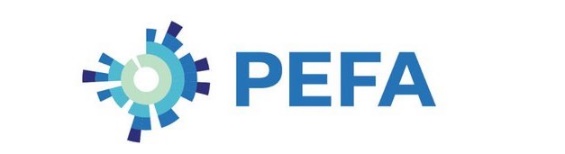 DÉPENSES PUBLIQUES ET RESPONSABILITÉ FINANCIÈRE.Amélioration de la gestion des finances publiques.Promotion du développement durable.www.pefa.orgModèle de rapport PEFATroisième édition Révisée le 15 septembre 2023 On trouvera ci-après le modèle complet pour la préparation du rapport PEFA.Les orientations destinées à aider les évaluateurs à préparer leur rapport sont fournies en italique rouge. Elles ne font pas partie de la structure du rapport final. 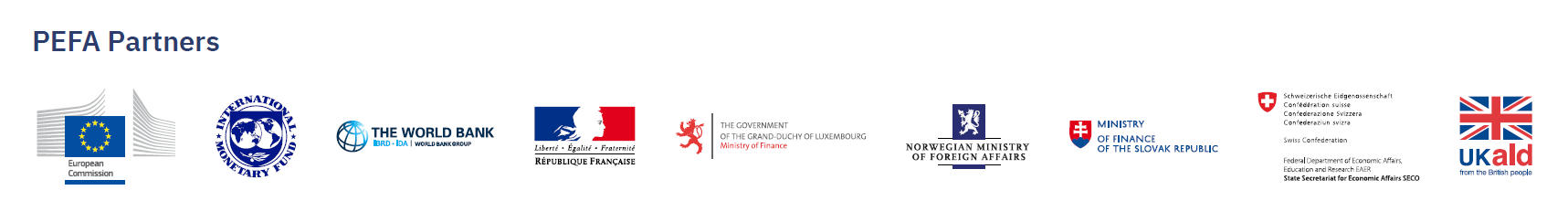 [PAGE de COUVERTURE – le drapeau ou d’autres emblèmes ainsi que le logo des organismes de financement peuvent figurer sur la première page du rapport d’évaluation]PAYS RAPPORT D’ÉVALUATION DE LA PERFORMANCE 
DÉPENSES PUBLIQUES ET RESPONSABILITÉ FINANCIÈRE (PEFA)  Date Version du rapportLogo PEFA Check (le cas échéant)Visa PEFA CheckSi le rapport est admissible, une page de certification contenant le visa PEFA Check émis par le Secrétariat PEFA sera insérée ici avant la section sur la gestion de l’évaluation et l’assurance de la qualité.xxxPEFA CHECK, GESTION DE L’ÉVALUATION ET ASSURANCE QUALITÉ XXX La section sur la gestion de l’évaluation et l’assurance qualité est suivie de la table des matières et de la liste des sigles et abréviations. Table des matièresSigles et abréviationsMéthodologieCette section décrit brièvement les principaux éléments de la méthodologie appliquée pendant l’évaluation PEFA Nature de l’évaluation : XXX Cette section devrait indiquer s’il s’agit : i) d’une évaluation de référence ou d’une évaluation répétée, et quelle version du Cadre PEFA est utilisée ; ii) d’une autoévaluation ou d’une évaluation conjointe ; et iii) d’une évaluation indépendante ou d’une évaluation combinée à une ou plusieurs autres évaluations effectuées à un autre niveau de l’administration, à une ou deux évaluations utilisant des cadres complémentaires du PEFA, ou à d’autres travaux d’analyse. Nombre d’indicateurs utilisés : XXX Cette section devrait indiquer le nombre d’indicateurs de performance tirés de la version du Cadre PEFA utilisée et, le cas échéant, exposer clairement les raisons pour lesquelles une composante ou un indicateur particulier est considéré comme sans objet ou n’a pas été utilisé. Dans ce dernier cas, l’indicateur à ne pas utiliser aurait normalement été identifié, expliqué et arrêté au stade de la note conceptuelle ou des termes de référence (TdR).    Calendrier/dates de la mission : XXX Le calendrier de l’évaluation doit être clairement défini.Années couvertes : XXX Cette section devrait indiquer quels sont les trois derniers exercices clos pris en compte pour l’évaluation, en précisant s’ils ont été audités. Date limite : XXX La date limite est la dernière date à laquelle les données incluses dans l’évaluation ont été prises en compte. Cette date est essentielle pour déterminer le « dernier exercice clos » et les « trois derniers exercices clos » visés dans de nombreuses composantes et la date cruciale pour tenir compte des circonstances existant au « moment de l’évaluation », qui est pertinente pour d’autres composantes. En outre, les informations utiles reçues jusqu’à la date de mise en forme finale et de publication du rapport doivent être indiquées dans les notes de bas de page ; il convient également de préciser que ces informations tardives n’ont pas eu d’incidence sur la note.Couverture : XXX Il s’agit du niveau des administrations publiques couvert, qui est généralement l’administration centrale ou une administration infranationale. Le rapport précise les unités institutionnelles (telles que les unités budgétaires et extrabudgétaires) et les opérations qui sont prises en compte et celles qui ne le sont pas pour qu’il soit possible de comprendre la portée de l’évaluation. Les questions relatives à la délimitation du niveau des administrations publiques évalué concernent à la fois les limites avec les autres niveaux des administrations publiques et les limites avec d’autres parties du secteur de l’administration générale, par exemple, les unités institutionnelles en dehors de l’administration centrale comme les entreprises publiques. Toute divergence par rapport à la couverture de l’administration centrale ou d’une administration infranationale précisée dans le champ d’application pour chaque indicateur doit être expliquée et justifiée. Il importe, en particulier, d’indiquer clairement la couverture des administrations de sécurité sociale, des fonds souverains et des instruments de financement structurés comme les partenariats public-privé. La définition de la couverture de l’évaluation doit cadrer avec la description des unités institutionnelles et des opérations budgétaires comme indiqué aux sous-sections 1.1 et 1.2 du rapport.Sources d’information : XXX L’équipe chargée de l’évaluation doit recueillir des informations auprès des responsables des entités financières de l’administration centrale ainsi qu’auprès de diverses unités budgétaires et autres unités institutionnelles. Pour obtenir au sein de l’équipe d’évaluation une juste représentation des institutions compte tenu des contraintes de ressources, les unités auprès desquelles les informations seront recueillies doivent être choisies en fonction de chaque indicateur. Les directives pour les différents indicateurs précisent souvent la base des critères de sélection des unités de l’administration publique auprès desquelles des informations sont recueillies. Les unités de l’administration publique choisies pour un indicateur doivent être décrites dans le texte du rapport pour chaque indicateur et la méthode utilisée pour constituer l’échantillon sera également présentée, le cas échéant.Cette section du rapport décrit d’autres sources d’information utilisées pour l’évaluation. Ces sources comprennent les documents obtenus, les entretiens avec des représentants d’autres niveaux de l’administration publique, les entreprises publiques, le secteur privé, les organisations non gouvernementales et les institutions financières extérieures et partenaires de développement. Ces dernières sources seront particulièrement utiles pour corroborer les informations obtenues auprès des unités de l’administration publique. Une liste complète des personnes interrogées et des sources d’information sera fournie à l’annexe 3 du rapport. Il est recommandé que les sources d’information soient listées par indicateur. On pourra trouver, à la fin du présent volume, des exemples de présentation des annexes 3A : Enquêtes et études analytiques connexes ; 3B : Listes des personnes interrogées ; et 3C : Sources d’information par indicateur. Exercice budgétaire du pays : XXXTaux de change : XXX Cette section doit indiquer l’unité monétaire utilisée dans le pays et le taux de change par rapport au dollar ou à l’euro en vigueur à la date pertinente.Résumé analytiqueLe résumé analytique a pour objet de fournir une description intégrée et stratégique des conclusions du rapport. Il couvre l’impact du système de GFP sur la réalisation des objectifs de discipline budgétaire globale, d’allocation stratégique des ressources et de l’efficacité des services fournis. Il récapitule les principales évolutions de la performance depuis toute évaluation antérieure.Cette section doit se composer d’un texte de trois pages et d’au plus deux pages de graphiques. Elle comporte en plus un tableau d’une longueur n’excédant pas une page, qui récapitule les notes de chacun des indicateurs PEFA (voir le tableau 1 : Récapitulatif des notes des indicateurs PEFA). Les feuilles de calcul servant à produire le récapitulatif des notes et les graphiques automatisés à utiliser dans le rapport PEFA sont disponibles sur le site Web du PEFA.Le résumé analytique présente la synthèse des informations clés, données et analyses présentées dans les sections 1 à 4 du rapport. Il comporte les éléments suivants :Objet et gestion de l’évaluationXXX Une explication concise des principales raisons ayant motivé l’évaluation et de la façon dont elle s’inscrit dans l’agenda des réformes de la GFP. Principaux points forts et points faibles des systèmes de GFP dans le pays XXXX Une brève description des principales conclusions de l’évaluation basée sur les principaux points forts et points faibles (jusqu’à cinq dans chaque cas)Figure 1 : Récapitulatif des notes PEFA par indicateur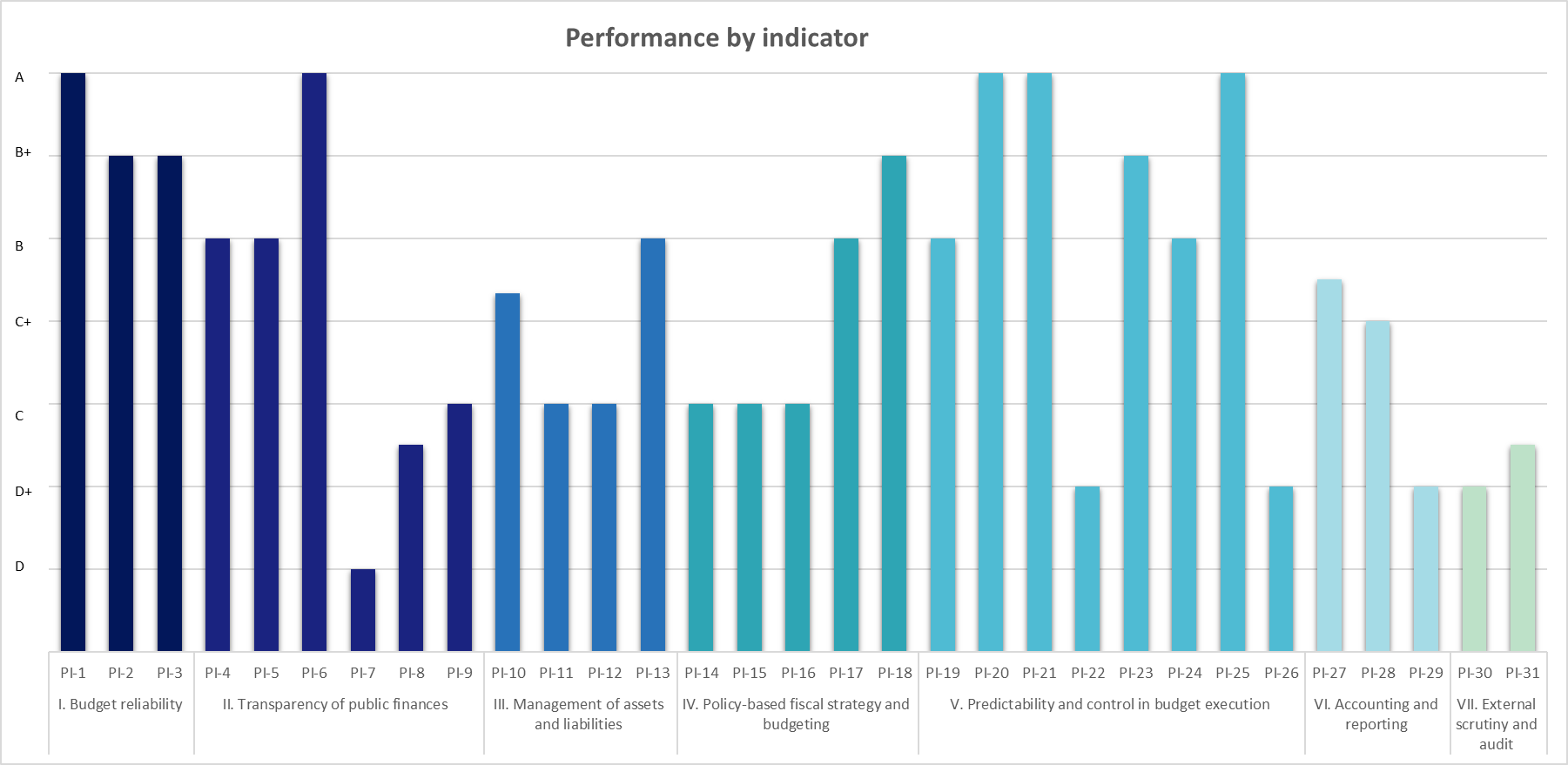 Impact de la performance de la GFP sur la réalisation des objectifs budgétaires et financiersXXX Une explication de la manière dont la performance des systèmes de GFP influe sur la réalisation des trois principaux objectifs financiers et budgétaires. Celle-ci tient compte de la structure économique, politique et administrative du pays et souligne les principaux atouts et lacunes mis en évidence dans le rapport et qui pourraient avoir une incidence sur la performance de la GFP.Évolution de la performance depuis la précédente évaluation PEFA (s’il y a lieu)XXX Un résumé des principales évolutions de la performance depuis toute évaluation antérieure du PEFA. La structure de ce résumé se fonde également sur les trois principaux résultats financiers et budgétaires.Figure 2 : Comparaison dans le temps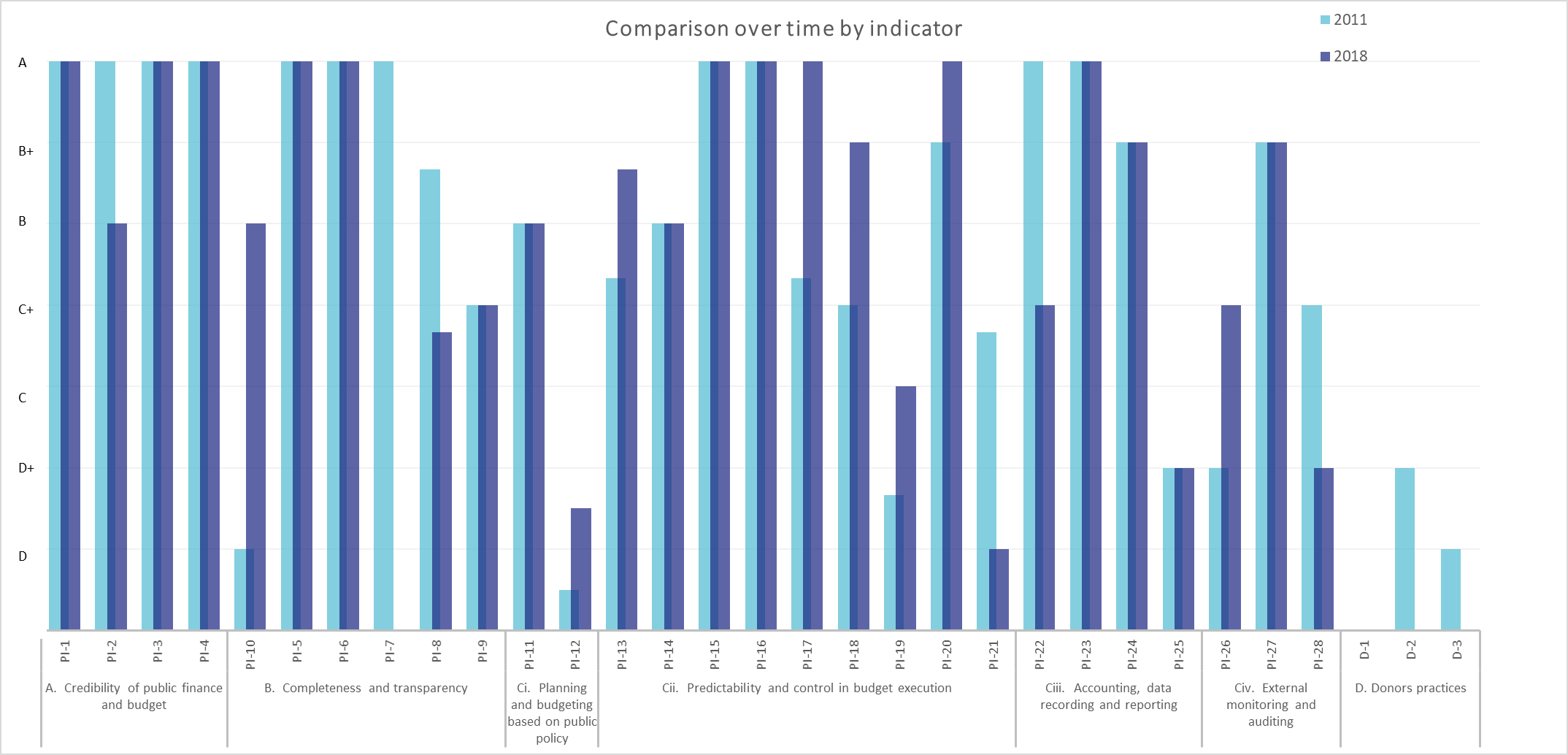 Tableau 1 : Récapitulatif des notes des indicateurs PEFA Dans le tableau ci-dessous, la mention « insérer... » doit être remplacée par la note correspondante, le cas échéant. Lorsque les notes sont indiquées ici, elles seront automatiquement répercutées dans le tableau récapitulatif des notes de chaque indicateur et à l’annexe 1. Si une note est modifiée dans l’un de ces tableaux, la modification apparaîtra automatiquement dans les autres tableaux connexes. Cela ne fonctionne que si le mappage XML derrière l’automatisation n’est pas supprimé. Contexte de la GFP dans le pays XXXX Cette section a pour objet de décrire les caractéristiques essentielles de la GFP dans le pays.  Elle devrait compter entre 6 et 10 pages. Aperçu de la situation financièreXXX Cette sous-section décrit la structure de l’ensemble du secteur public et de l’administration centrale en indiquant respectivement le nombre d’institutions concernées et l’importance financière de chaque segment. Les informations peuvent être collectées en utilisant différentes sources, notamment les statistiques de finances publiques, les comptes consolidés des administrations publiques et les statistiques ou les comptes des différentes institutions. Les données doivent se rapporter au dernier exercice clos. Les informations permettent de comprendre ce que recouvre et quelles sont les limites de l’évaluation, comme indiqué à la section 1.3 du rapport. Elles expliquent également l’importance relative des différents segments du secteur public aux fins de l’analyse présentée dans les sections 2 et 3.TABLEAU 1.1 : Structure du secteur public (nombre d’entités et montant des budgets)1/ Selon les modalités de contrôle de gestion et de financement en vigueur, une administration de sécurité sociale est une entité du secteur public qui peut faire partie d’un échelon particulier des administrations publiques ou être classée en tant que sous-secteur distinct du secteur des administrations publiques (voir le paragraphe 2.78 du GFS 2014).2/ L’expression « administration budgétaire centrale » désigne l’intégralité des entités de l’administration centrale couverte par le budget de l’administration centrale.Cette section commente brièvement les principales évolutions de la discipline budgétaire globale au cours des trois derniers exercices.TABLEAU 1.2 : Données budgétaires globalesLe tableau doit indiquer les montants globaux pour le secteur de l’administration centrale. Si seules les données budgétaires sont incluses, il faut l’indiquer expressément.TABLEAU 1.3 : Structure financière de l’administration centrale — dépenses exécutées (en unités monétaires)1/ Il s’agit, si possible, du total consolidé. Dans le cas contraire, une autre méthode d’agrégation peut être utilisée (en l’expliquant). Cadre institutionnel de la GFPCette sous-section décrit les responsabilités des principales entités intervenant dans la GFP, notamment celles des différentes branches de l’État (pouvoir exécutif, pouvoir législatif, pouvoir judiciaire), des différents échelons des administrations publiques (administration centrale et administrations infranationales), et celles des unités extrabudgétaires (si nécessaire en faisant référence aux données pour indiquer l’importance relative des différents segments du secteur public conformément à la sous-section 2.3). Le rapport fournit des informations supplémentaires sur la responsabilité générale de la gestion des finances publiques incombant respectivement aux organismes financiers centraux (comme le ministère des Finances, le ministère du Plan économique, les autorités fiscales, la Banque centrale, les institutions supérieures de contrôle, etc.), et sur la répartition des attributions entre le ministère des Finances et les ministères sectoriels. Il décrit la structure organisationnelle et les responsabilités des services du ministère des Finances (en présentant si possible un organigramme en annexe). Il mentionne aussi toute modification récemment apportée au niveau de l’attribution des responsabilités.La sous-section met en particulier l’accent sur les structures institutionnelles qui ont été mises en place dans le cadre du mécanisme de contrôle interne, y compris les responsabilités et rôles respectifs.Cette sous-section doit également indiquer :Le degré de centralisation du système de GFPL’ampleur des recettes affectées ou des unités extrabudgétairesLe type de contrôle exercé par les organismes de supervision externes Cadre législatif et réglementaire de la GFPXXX Le rapport énumère et récapitule les lois et règlements qui déterminent la structure et guident le fonctionnement du système de GFP. Généralement, le point de départ est la constitution du pays. Il explique la distinction entre les différents pouvoirs de l’État (législatif, exécutif, judiciaire), la base juridique des différents échelons des administrations publiques (administration centrale, États fédérés, municipalités, etc.) et d’autres structures organiques comme les unités extrabudgétaires, les organismes publics autonomes et les entreprises publiques. Il décrit les principales lois relatives à la GFP ainsi que le niveau d’intégration ou de fragmentation de la législation couvrant différents aspects de la GFP, notamment la gestion du budget, la mobilisation des recettes, les investissements et la gestion de la dette, la passation des marchés, la comptabilité, les contrôles externes, etc. Il met également en relief les dispositions importantes propres au pays. Si nécessaire, il décrit aussi succinctement les modifications récemment apportées au cadre juridique.XXX Une sous-section devrait décrire l’encadrement juridique et réglementaire du système de contrôle interne. D’après les normes internationales, le contrôle interne est un processus intégré conçu pour traiter les risques et fournir une assurance raisonnable quant à la réalisation, dans le cadre de la mission de l’entité, des objectifs généraux suivants : i) exécution d’opérations ordonnées, éthiques, économiques, efficientes et efficaces, ii) respect de l’obligation de rendre compte, iii) conformité aux lois et réglementations en vigueur, et iv) protection des ressources contre les pertes, les mauvais usages et les dommages.Pour réaliser ces objectifs généraux, le système de contrôles internes devrait comporter cinq éléments liés entre eux : environnement du contrôle, évaluation des risques, activités de contrôle, information et communication et suivi. Cette approche intégrée vise à permettre aux entités publiques de mettre en place des contrôles efficaces adaptés à leurs objectifs et risques. Elle permet aussi de décrire et d’évaluer les contrôles internes. Cette sous-section doit présenter une description des politiques et des modalités juridiques et réglementaires des contrôles internes en relation avec chacune de ces cinq composantes.Cette description doit être précédée dans la section 1.2 d’informations sur la structure institutionnelle appuyant la mise en œuvre du système de contrôles internes. La section 3.2 donne une indication générale de l’efficacité du cadre de contrôle interne, sur la base à la fois de cette sous-section et des activités de contrôle incluses dans les évaluations de l’indicateur de performance. Les sous-sections 1.2 et 1.3 devraient de ce fait décrire la conception du cadre de contrôle interne et la section 3.2 devrait déterminer s’il fonctionne de manière à atteindre les objectifs fixés.XXX La sous-section explique aussi les dispositions juridiques et les structures institutionnelles établies pour assurer la participation du public à la gestion du budget en complément du rôle joué par le pouvoir législatif en sa qualité de représentant des intérêts des citoyens. S’il n’existe pas de telles dispositions et structures, il est important de le préciser. Tableau 1.4 : Principales lois et réglementations en matière de GFP Processus de réforme de la GFPXXX Cette section donne un aperçu de la démarche globale de l’État en matière de réforme de la GFP, et notamment l’existence, les origines et la structure d’un programme de réforme de la GFP ou toute autre démarche utilisée telle que la poursuite de réformes parallèles indépendantes ou concernant des institutions particulières et des initiatives de développement des capacités. Elle décrit également les principales priorités du pays en matière de GFP et les progrès accomplis dans le renforcement du système de GFP. Analyse détaillée de la performance de la GFPCette section a pour objet de présenter une évaluation des principaux éléments du système de GFP, telle qu’elle ressort des piliers, des indicateurs et des composantes. Aucune recommandation n’est faite concernant la longueur de cette section. Le texte explicatif doit viser essentiellement à décrire la situation et fournir uniquement les éléments probants pertinents à l’appui de la note.La section est structurée autour des sept piliers suivants : Pilier 1 : Fiabilité du budgetPilier 2 : Transparence des finances publiquesPilier 3 : Gestion des actifs et des passifsPilier 4 : Stratégie budgétaire et établissement du budget fondés sur les politiques publiquesPilier 5 : Prévisibilité et contrôle de l’exécution du budgetPilier 6 : Comptabilité et reportingPilier 7 : Supervision et audit externesChaque sous-section devrait examiner les résultats par pilier et par indicateur pertinent. Par exemple, la sous-section sur la transparence des finances publiques met l’accent sur les indicateurs PI-4 à PI-9. Les rapports établis suivent l’ordre numérique des indicateurs. Chaque pilier devrait comporter les éléments suivants :Ce que mesure le pilier : Il s’agit d’un texte standardisé destiné à informer les nouveaux utilisateurs du rapport sur les domaines évalués au titre du pilier. Performance globale : Cette sous-partie récapitule les principaux points forts et points faibles de la GFP tel qu’ils ressortent des indicateurs de performance des piliers. Le texte explicatif de chaque pilier doit relever chaque fois que cela est nécessaire les améliorations ou le recul de la performance entre l’évaluation en cours et une précédente évaluation. Il devrait aussi noter tout lien entre les principaux points forts et points faibles du pilier et des réformes spécifiques entreprises ou prévues. L’analyse doit décrire l’interdépendance des indicateurs de chaque pilier. Elle doit également explorer les liens entre les indicateurs relevant de piliers différents, pour expliquer comment la performance de certaines fonctions dépend de la performance d’autres fonctions (voir la matrice sous chaque pilier intitulée « Interdépendance entre les indicateurs »).L’analyse sera récapitulée dans un tableau.Performance détaillée pour chaque indicateur du pilier (voir ci-dessous pour les indicateurs et composantes) Les résultats de l’analyse de chaque indicateur de performance doivent être présentés séparément et examiner l’évaluation des éléments décrits ci-dessous : Ce que mesure l’indicateur de performance : Il s’agit d’un texte standardisé destiné à informer les nouveaux utilisateurs du rapport sur les domaines évalués au titre de l’indicateur. Pour chaque indicateur de performance, le texte reprend brièvement la description fournie dans le Cadre PEFA. Il fournit également des détails standards sur le cadre institutionnel et le périmètre, notamment les délais, pour lesquels la performance est évaluée.Notes méthodologiques : Le cas échéant, le recours à l’échantillonnage devrait être expliqué en référence aux orientations relatives aux indicateurs qui tiennent compte de cette option. Le rapport devrait également faire état de tout écart par rapport aux directives ou de tout problème lié à la disponibilité et à la fiabilité des données.Tableau récapitulatif des notes : Les évaluateurs doivent insérer le tableau correspondant au type d’évaluation (successive ou de référence) et supprimer l’autre.Ce tableau doit récapituler la performance effective au regard des critères de notation de chaque composante.Pour assurer la cohérence interne dans la présentation du rapport PEFA, chaque tableau récapitulatif de la section 2 est automatiquement relié aux composantes et indicateurs correspondants dans le tableau des notes figurant dans le résumé analytique et à l’annexe 1. Les évaluateurs doivent remplacer la mention « insérer... » par la note correspondante, le cas échéant. Lorsque les évaluateurs saisissent les notes dans le tableau récapitulatif pour chaque indicateur, ces notes apparaissent automatiquement dans le tableau récapitulatif des notes figurant dans le résumé analytique et l’annexe 1. Si les évaluateurs modifient une note dans l’un de ces tableaux, la modification apparaîtra automatiquement dans les autres tableaux connexes. De même, lorsque les évaluateurs préparent le résumé étayant les notes dans le tableau récapitulatif pour chaque indicateur, ce résumé apparaît automatiquement à l’annexe 1. Description détaillée du système de GFP du pays pour l’indicateur de performance évalué : Cette sous-section peut décrire les modalités institutionnelles et organisationnelles et les dispositions législatives pertinentes par rapport au domaine évalué par l’indicateur. Réformes récemment mises en œuvre ou en cours : Les activités visées par l’indicateur comportent des réformes qui :Peuvent déjà avoir eu un impact sur la performanceOnt été mises en œuvre, mais dont l’impact n’est pas encore établi Peuvent être en cours d’exécution, ouSont sur le point d’être entreprises au moment de l’évaluation.Le rapport ne s’efforce pas d’évaluer la pertinence ou le succès des réformes, et se contente de noter les liens qui pourraient exister entre les réformes et la performance. Une simple mention des plans de réforme de l’État ou la description des conditions en vigueur convenues par les partenaires de développement (c’est-à-dire les réformes qui n’ont pas encore été mises en œuvre) ne sont pas considérées comme des indications pour déterminer la situation ou les progrès de la réforme.  Performance détaillée pour chaque composante de l’indicateur (voir ci-dessous pour les composantes) Les résultats de l’analyse de chaque composante examinent l’évaluation des éléments décrits ci-dessous : Niveau de performance et éléments sur lesquels repose la notation : Pour chaque composante, les évaluateurs doivent privilégier l’analyse de la performance par rapport aux critères PEFA. Le texte explique clairement la performance effective de chacune des composantes de la GFP prises en compte par les indicateurs et les raisons d’être de la note attribuée. Chaque composante de l’indicateur est examinée dans le texte et traitée de manière à permettre de comprendre la note particulière (A, B, C ou D) obtenue pour la composante. Le rapport indique les éléments probants, y compris les données quantitatives, qui ont été utilisés pour justifier l’évaluation. Les informations sont aussi précises que possible, par exemple, en termes de quantités, de dates, de périodes couvertes. Le cas échéant, les éléments probants utilisés pour la notation devraient obligatoirement figurer dans les tableaux et être décrits plus en détail dans le texte explicatif. Les tableaux sont utilisés pour justifier les notes attribuées. Ils ne remplacent pas le texte explicatif qui est toujours nécessaire. Sauf indication contraire, tous les tableaux présentés à la section 2 du modèle de rapport sont obligatoires. Toutes les questions soulevées par le délai de production ou la fiabilité des données et des éléments probants sont notées. Le texte doit explicitement indiquer si les informations obtenues sont insuffisantes pour l’indicateur dans son ensemble ou pour l’une quelconque de ses composantes. Les évaluateurs doivent privilégier l’analyse de la performance par rapport aux critères PEFA. Le cas échéant, les éléments probants utilisés pour la notation devraient obligatoirement figurer dans les tableaux et être décrits plus en détail dans le texte explicatif. Les tableaux sont utilisés pour justifier les notes attribuées. Ils ne remplacent pas le texte explicatif qui est toujours nécessaire. Sauf indication contraire, tous les tableaux figurant à la section 2 sont obligatoires.Évolution de la performance depuis la précédente évaluation PEFA : L’évolution de la performance au fil du temps est présentée pour chaque composante lorsqu’une évaluation PEFA a été réalisée auparavant. Ce rapport vise à prendre en compte la dynamique des réformes et le renforcement des capacités nationales tout en continuant d’évaluer de manière suffisamment rigoureuse les transformations en cours. Les rapports sur l’évolution de la performance dans le temps donnent lieu à :La présentation de faits motivant la note pour chaque composante et pour l’indicateur, comparée à la note précédente.La mise en relief des problèmes de comparaison par rapport à l’évaluation antérieure, par exemple, les différences de couverture, la modification des définitions concernant les domaines considérés, les différences d’interprétation des données, etc., de manière à assurer une divulgation totale du degré de robustesse des informations sur les évolutions.L’explication des évolutions de la performance qui peuvent ne pas avoir donné lieu à une modification de la note, mais qui n’en sont pas moins établies. Il peut s’agir d’une évolution de la performance au regard de tout ou partie des critères de notation relatifs à une composante ou du fait que la note globale de l’indicateur peut ne pas avoir changé bien que la note d’une ou de plusieurs de ses composantes ait été modifiée.Cette sous-section ne doit être utilisée que pour les évaluations successives lorsque l’évaluation précédente et l’évaluation actuelle utilisent le Cadre PEFA 2016. Si une évaluation est fondée sur le Cadre PEFA 2016 alors que l’évaluation précédente a utilisé la version 2011 ou 2005 du Cadre, il est demandé de se référer aux Orientations sur la comparaison de la performance PEFA avec une évaluation précédente utilisant la méthodologie 2005 ou 2011 (www.pefa.org).Les évaluateurs doivent suivre les orientations supplémentaires fournies dans les documents suivants :  Le Cadre PEFA.Le Volume II du Manuel PEFA : Guide pratique d’évaluation PEFA. Dans chaque cas, des directives pour l’évaluation sont fournies au niveau de l’indicateur comme à celui de la composante, certaines indications concernant la partie rédigée du rapport.Les codes couleur des notes sont indiqués ci-dessous et peuvent être utilisés tout au long du rapport.PILIER UN : Fiabilité du budgetQue mesure le Pilier I ? Le budget public est réaliste et exécuté comme prévu. L’évaluation s’effectue en comparant les recettes et les dépenses exécutées (résultats immédiats obtenus grâce au système de GFP) avec le budget initialement approuvé.Performance globale : Analyse des principaux points forts et points faibles Décrire la performance globale des trois indicateurs de ce pilier. Mettre en évidence les principaux points forts et points faibles et, le cas échéant, d’autres rapports et analyses diagnostiques. Examiner les liens réciproques avec d’autres indicateurs et piliers comme indiqué dans le tableau ci-dessous. Inclure un graphique illustrant la performance sous ce pilier comme dans l’exemple ci-dessous.Tableau PILIER UN : InterdépendanceFigure PILIER UN : Fiabilité du budget (exemple)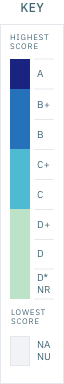 PI-1. Dépenses totales exécutéesQue mesure l’indicateur PI-1 ? Cet indicateur évalue dans quelle mesure les dépenses totales exécutées correspondent au montant initialement approuvé, tel qu’indiqué dans les documents du budget de l’État et les rapports budgétaires. Il couvre l’administration budgétaire centrale pour les trois derniers exercices clos. Notes méthodologiques : Les données et les calculs de base sont disponibles à l’annexe X (à préciser dans le rapport).La méthode de calcul de la note de cette composante est décrite dans un tableur sur le site Web du PEFA (www.pefa.org). Un modèle est fourni à l’annexe 5 : Feuilles de calcul pour les indicateurs de performance PI-1, PI-2 et PI-3. La feuille de calcul pour les composantes PI-1.1, PI-2.1 et PI-2.3 (deuxième onglet) peut être remplie comme décrit dans le tableur (premier onglet). Les calculs effectués doivent figurer dans une annexe au rapport d’évaluation. Tableau récapitulatif des notes : Dans le cas d’une évaluation répétée appliquant la méthodologie PEFA 2016OUDans le cas d’une évaluation de référence appliquant la méthodologie PEFA 2016Description détaillée du système de GFP du pays pour l’indicateur de performance évalué :  xxxRéformes récemment mises en œuvre ou en cours : xxxDépenses totales exécutéesNiveau de performance et éléments sur lesquels repose la notation :Tableau 1.1 : Dépenses totales exécutées (trois derniers exercices clos)Source des données : Préciser les sources/documents. Insérer l’adresse du site Web, le cas échéant. xxxInsérer une phrase justifiant la note attribuée.En outre, il convient d’assurer la cohérence avec le total des dépenses présentées dans les sections suivantes :– tableau Données budgétaires globales (section 1)– tableau Structure financière de l’administration centrale — dépenses réelles (section 1)– composante PI-2.1 hors réserves pour imprévus et intérêts – composante PI-2.2 hors réserves pour imprévus– Toute référence aux dépenses totales approuvées par l’administration budgétaire centrale ou aux dépenses totales exécutées utilisées dans le rapport PEFA, en particulier pour évaluer leur importance relativeÉvolution de la performance depuis la précédente évaluation PEFA : xxxPI-2. Composition des dépenses exécutéesQue mesure l’indicateur PI-2 ? Cet indicateur évalue dans quelle mesure les réaffectations entre les principaux postes budgétaires durant la phase d’exécution ont contribué à modifier la composition des dépenses par rapport au budget initialement approuvé. Il couvre l’administration budgétaire centrale pour les trois derniers exercices clos. Il applique la méthode M1 (MF) pour agréger les notes attribuées aux composantes.Notes méthodologiques : Les données et les calculs de base sont disponibles à l’annexe X (à préciser dans le rapport).Le même tableur automatisé que pour l’indicateur PI-1 est utilisé pour calculer les notes des composantes PI-2.1 et 3 (deuxième onglet) et PI-2.2 (troisième onglet). Ces calculs doivent figurer dans une annexe au rapport d’évaluation. Tableau récapitulatif des notes : Dans le cas d’une évaluation répétée appliquant la méthodologie PEFA 2016OUDans le cas d’une évaluation de référence appliquant la méthodologie PEFA 2016Description détaillée du système de GFP du pays pour l’indicateur de performance évalué :  xxxRéformes récemment mises en œuvre ou en cours : xxx2.1. Composition des dépenses exécutées par fonctionNiveau de performance et éléments sur lesquels repose la notation :Tableau 2.1 : Composition des dépenses exécutées par rapport au budget initialement approuvé — classées par programme, unité administrative ou fonction (trois derniers exercices clos)Source des données : Préciser les sources/documents. Insérer l’adresse du site Web, le cas échéant. xxxInsérer une phrase justifiant la note attribuée.Il convient d’assurer la cohérence avec le total des dépenses présentées dans les sections suivantes :– tableau Données budgétaires globales– tableau Structure financière de l’administration centrale – dépenses réelles– composante PI-1.1 sauf réserves pour imprévus et intérêts– composante PI-2.2 sauf réserves pour imprévus– Toute référence aux dépenses totales approuvées par l’administration budgétaire centrale ou aux dépenses totales exécutées utilisées dans le rapport PEFA, en particulier pour évaluer l’importance relative.Évolution de la performance depuis la précédente évaluation PEFA : xxx2.2. Composition des dépenses exécutées par catégorie économiqueNiveau de performance et éléments sur lesquels repose la notation :Tableau 2.2 : Composition des dépenses exécutées par rapport au budget initialement approuvé — classées par catégorie économique (trois derniers exercices clos)Source des données : Préciser les sources/documents. Insérer l’adresse du site Web, le cas échéant.xxxInsérer une phrase justifiant la note attribuéeVeiller à ce que le montant total des dépenses présentées dans les sections soit cohérent :– tableau Données budgétaires globales– tableau Structure financière de l’administration centrale – dépenses réelles– PI-1.1 sauf réserves pour imprévus– PI-2.1 sauf réserves pour imprévus et intérêts– Toute référence aux dépenses totales approuvées par l’administration budgétaire centrale ou aux dépenses totales exécutées utilisées dans le rapport PEFA, en particulier pour évaluer l’importance relative. Évolution de la performance depuis la précédente évaluation PEFA : xxx2.3. Dépenses financées sur les réserves pour imprévusNiveau de performance et éléments sur lesquels repose la notation :Tableau 2.3 : Dépenses financées sur les réserves pour imprévus (trois derniers exercices clos)Source des données : Préciser les sources/documents. Insérer l’adresse du site Web, le cas échéant.xxxInsérer une phrase justifiant la note attribuéePI-3. Recettes exécutéesQue mesure l’indicateur PI-3 ? Cet indicateur mesure l’écart entre les recettes effectives et le budget initialement approuvé. Il couvre l’administration budgétaire centrale pour les trois derniers exercices clos. Il applique la méthode M2 (MO) pour agréger les notes attribuées aux composantes.Notes méthodologiques : Les données et les calculs de base sont disponibles à l’annexe X (à préciser dans le rapport).La méthode de calcul de la note des composantes de cet indicateur est décrite dans un tableur sur le site Web du PEFA (www.pefa.org). Les calculs effectués au titre de l’indicateur doivent être présentés à l’annexe du rapport d’évaluation. Un modèle est fourni à l’annexe 5 : Feuilles de calcul pour les indicateurs de performance PI-1, PI-2 et PI-3. Tableau récapitulatif des notes : Dans le cas d’une évaluation répétée appliquant la méthodologie PEFA 2016OUDans le cas d’une évaluation de référence appliquant la méthodologie PEFA 2016Description détaillée du système de GFP du pays pour l’indicateur de performance évalué : xxxRéformes récemment mises en œuvre ou en cours : xxx3.1. Recettes exécutées totales Niveau de performance et éléments sur lesquels repose la notation :Tableau 3.1 : Recettes exécutées totales (trois derniers exercices clos)Source des données : Préciser les sources/documents. Insérer l’adresse du site Web, le cas échéant. xxxInsérer une phrase justifiant la note attribuéeVeiller à ce que le montant total des recettes présentées dans les sections soit cohérent :– tableau Données budgétaires globales– PI-3.2– PI-19– PI-20– Toute référence aux recettes totales approuvées par l’administration budgétaire centrale ou aux recettes exécutées totales utilisées dans le rapport PEFA, en particulier pour évaluer l’importance relative.Évolution de la performance depuis la précédente évaluation PEFA : xxx3.2. Composition des recettes exécutées Niveau de performance et éléments sur lesquels repose la notation :Tableau 3.2 : Composition des recettes exécutées par rapport au budget initialement approuvé (trois derniers exercices clos) Source des données : Préciser les sources/documents. Insérer l’adresse du site Web, le cas échéant. xxxInsérer une phrase justifiant la note attribuéeÉvolution de la performance depuis la précédente évaluation PEFA : xxxPILIER DEUX : Transparence des finances publiquesQue mesure le Pilier II ? Les informations sur la gestion des finances publiques sont complètes, cohérentes et accessibles aux utilisateurs. Cela requiert une classification budgétaire complète, la transparence de toutes les recettes et dépenses publiques, y compris les transferts intergouvernementaux, la publication des informations sur la performance des services publics et un accès direct aux documents financiers et budgétaires.Performance globale : Analyse des principaux points forts et points faibles de la GFP  Décrire la performance globale des six indicateurs de ce pilier. Mettre en évidence les principaux points forts et points faibles et, le cas échéant, d’autres rapports et analyses diagnostiques. Examiner les liens réciproques avec d’autres indicateurs et piliers comme indiqué dans le tableau ci-dessous. Inclure un graphique illustrant la performance comme dans l’exemple ci-dessous.Tableau PILIER DEUX : InterdépendanceFigure PILIER DEUX : Transparence des finances publiques (exemple)PI-4. Classification du budgetQue mesure l’indicateur PI-4 ? Cet indicateur évalue dans quelle mesure le budget de l’État et la classification des comptes respectent les normes internationales. Il couvre l’administration budgétaire centrale pour le dernier exercice clos.Notes méthodologiques : XXXTableau récapitulatif des notes : Dans le cas d’une évaluation répétée appliquant la méthodologie PEFA 2016OUDans le cas d’une évaluation de référence appliquant la méthodologie PEFA 2016Description détaillée du système de GFP du pays pour l’indicateur de performance évalué :  xxxRéformes récemment mises en œuvre ou en cours : xxx4.1. Classification du budget Niveau de performance et éléments sur lesquels repose la notation :xxxInsérer une phrase justifiant la note attribuéeÉvolution de la performance depuis la précédente évaluation PEFA : xxxPI-5. Documentation budgétaireQue mesure l’indicateur PI-5 ? Cet indicateur évalue l’exhaustivité des informations fournies dans les documents du budget annuel, par comparaison avec une liste précise d’éléments de base et d’éléments supplémentaires. Il couvre l’administration budgétaire centrale pour le dernier budget présenté au parlement.Notes méthodologiques : XXXTableau récapitulatif des notes : Dans le cas d’une évaluation répétée appliquant la méthodologie PEFA 2016Dans le cas d’une évaluation de référence appliquant la méthodologie PEFA 2016Description détaillée du système de GFP du pays pour l’indicateur de performance évalué :  xxxRéformes récemment mises en œuvre ou en cours : xxx5.1. Documentation budgétaire Niveau de performance et éléments sur lesquels repose la notation : Tableau 5.1 : Documentation budgétaire (dernier budget présenté au Parlement)xxxInsérer une phrase justifiant la note attribuéeÉvolution de la performance depuis la précédente évaluation PEFA : xxxPI-6. Opérations de l’administration centrale non comptabilisées dans les états financiersQue mesure l’indicateur PI-6 ? Cet indicateur évalue dans quelle mesure les recettes et les dépenses de l’État sont comptabilisées en dehors des états financiers de l’administration centrale. Il couvre l’administration centrale pour le dernier exercice clos. Il applique la méthode M2 (MO) pour agréger les notes attribuées aux composantes.Notes méthodologiques : xxxTableau récapitulatif des notes : Dans le cas d’une évaluation répétée appliquant la méthodologie PEFA 2016OUDans le cas d’une évaluation de référence appliquant la méthodologie PEFA 2016Description détaillée du système de GFP du pays pour l’indicateur de performance évalué : xxxRéformes récemment mises en œuvre ou en cours : xxx6.1. Dépenses non comptabilisées dans les états financiers  Niveau de performance et éléments sur lesquels repose la notation : Tableau 6.1 : Dépenses non comptabilisées dans les états financiers (dernier exercice clos)Source des données : Préciser les sources/documents. Insérer l’adresse du site Web, le cas échéant. xxxInsérer une phrase justifiant la note attribuéeÉvolution de la performance depuis la précédente évaluation PEFA : xxx6.2. Recettes non comptabilisées dans les états financiers  Niveau de performance et éléments sur lesquels repose la notation :Tableau 6.2 : Recettes non comptabilisées dans les états financiers (dernier exercice clos)Source des données : Préciser les sources/documents. Insérer l’adresse du site Web, le cas échéant. xxxInsérer une phrase justifiant la note attribuéeÉvolution de la performance depuis la précédente évaluation PEFA : xxx6.3. États financiers des unités extrabudgétaires   Niveau de performance et éléments sur lesquels repose la notation :Tableau 6.3 : États financiers des unités extrabudgétaires (dernier exercice clos)xxxInsérer une phrase justifiant la note attribuéeÉvolution de la performance depuis la précédente évaluation PEFA : xxxPI-7. Transferts aux administrations infranationalesQue mesure l’indicateur PI-7 ? Cet indicateur évalue la transparence et la rapidité des transferts de l’administration centrale aux administrations infranationales qui ont des liens financiers directs avec elle. Il examine les fondements des transferts de l’administration centrale et évalue si, pour faciliter la planification budgétaire, les administrations infranationales obtiennent en temps voulu des informations sur les crédits qui leur sont alloués. Il couvre l’administration centrale et les administrations infranationales ayant des liens financiers directs avec elle pour le dernier exercice clos. Il applique la méthode M2 (MO) pour agréger les notes attribuées aux composantes.Notes méthodologiques : xxxTableau récapitulatif des notes : Dans le cas d’une évaluation répétée appliquant la méthodologie PEFA 2016OUDans le cas d’une évaluation de référence appliquant la méthodologie PEFA 2016Description détaillée du système de GFP du pays pour l’indicateur de performance évalué :  xxxRéformes récemment mises en œuvre ou en cours : xxx7.1. Système d’affectation des transferts   Niveau de performance et éléments sur lesquels repose la notation :Tableau 7.1 : Système d’affectation des transferts (dernier exercice clos) Source des données : Préciser les sources/documents. Insérer l’adresse du site Web, le cas échéant. xxxInsérer une phrase justifiant la note attribuéeÉvolution de la performance depuis la précédente évaluation PEFA : xxx7.2. Communication en temps voulu d’informations sur les transferts   Niveau de performance et éléments sur lesquels repose la notation :Tableau 7.2 : Communication en temps voulu d’informations sur les transferts (dernier exercice clos) Source des données : Préciser les sources/documents. Insérer l’adresse du site Web, le cas échéant. xxxInsérer une phrase justifiant la note attribuéeÉvolution de la performance depuis la précédente évaluation PEFA : xxxPI-8. Information sur la performance des services publicsQue mesure l’indicateur PI-8 ? Cet indicateur examine les informations sur la performance des services publics qui sont présentées dans le projet de budget de l’exécutif ou dans les rapports de fin d’exercice et leurs annexes. Il détermine si des audits ou des évaluations de la performance sont effectués. Il évalue également dans quelle mesure les informations sur les ressources reçues par une unité opérationnelle participant à l’exercice d’une mission de service public sont recueillies et enregistrées. Son champ d’application est l’administration centrale pour les quatre composantes, les indicateurs de performance et les produits et résultats prévus pour l’exercice suivant (PI-8.1) ; les produits et résultats du dernier exercice clos (PI-8.2) ; et les trois derniers exercices clos (PI-8.3 et 8.4). Il applique la méthode M2 (MO) pour agréger les notes attribuées aux composantes.Notes méthodologiques :xxxTableau récapitulatif des notes : Dans le cas d’une évaluation répétée appliquant la méthodologie PEFA 2016OUDans le cas d’une évaluation de référence appliquant la méthodologie PEFA 2016Description détaillée du système de GFP du pays pour l’indicateur de performance évalué : Pour des besoins d’étalonnage et d’évaluation de l’importance relative, il faut inclure le tableau 8 qui donne la liste des ministères et des programmes de prestation de services conformément aux clarifications apportées aux paragraphes 8:7 et 8:8 du Volume II (page 58). Les évaluateurs doivent noter que les données du tableau 8 couvrent les montants budgétisés pour le dernier budget approuvé.   Les évaluateurs doivent vérifier (et formuler des observations en conséquence) qu’il n’y a pas eu de changement substantiel dans la part relative des ministères et des programmes de prestation de services depuis le dernier budget approuvé, lorsque la période couverte par ce budget n’est pas « l’exercice suivant » — comme cela peut se produire si, dans l’intervalle, il y a eu des changements dans l’organisation administrative, des réformes majeures ou de fortes perturbations de l’activité économique.  Tableau 8. Information sur la performance des services publics — Liste des ministères (ou d’autres unités selon le cas)Source des données : Préciser les sources/documents. Insérer l’adresse du site Web, le cas échéant.Réformes récemment mises en œuvre ou en cours : xxx8.1. Plans de performance pour assurer les prestations de servicesNiveau de performance et éléments sur lesquels repose la notation :Tableau 8.1 : Plans de performance (Indicateurs de performance et produits et résultats prévus pour l’exercice suivant)Source des données : Préciser les sources/documents. Insérer l’adresse du site Web, le cas échéant. xxxInsérer une phrase justifiant la note attribuéeÉvolution de la performance depuis la précédente évaluation PEFA : xxx8.2. Performance des fonctions de prestation de servicesNiveau de performance et éléments sur lesquels repose la notation : Tableau 8.2 : Performance réalisée (produits et résultats du dernier exercice clos)Source des données : Préciser les sources/documents. Insérer l’adresse du site Web, le cas échéant. xxxInsérer une phrase justifiant la note attribuéeÉvolution de la performance depuis la précédente évaluation PEFA : xxx8.3. Ressources reçues par les unités opérationnelles de prestation de servicesNiveau de performance et éléments sur lesquels repose la notation :xxxInsérer une phrase justifiant la note attribuéeÉvolution de la performance depuis la précédente évaluation PEFA : xxx8.4. Évaluation de la performance des fonctions de prestation de servicesNiveau de performance et éléments sur lesquels repose la notation :Tableau 8.4 : Informations sur l’évaluation de la performance des fonctions de prestation de services (trois derniers exercices clos)Source des données : Préciser les sources/documents. Insérer l’adresse du site Web, le cas échéant. xxxInsérer une phrase justifiant la note attribuéeÉvolution de la performance depuis la précédente évaluation PEFA : xxxPI-9. Accès public aux informations budgétairesQue mesure l’indicateur PI-9 ? Cet indicateur évalue l’exhaustivité des informations budgétaires rendues publiques, sur la base d’éléments d’information auxquels on estime essentiel que le public ait accès. Il couvre l’administration budgétaire centrale pour le dernier exercice clos.Notes méthodologiques : xxxDans le cas d’une évaluation répétée appliquant la méthodologie PEFA 2016OUDans le cas d’une évaluation de référence appliquant la méthodologie PEFA 2016Description détaillée du système de GFP du pays pour l’indicateur de performance évalué :  xxxRéformes récemment mises en œuvre ou en cours : xxx9.1. Accès public aux informations budgétaires Niveau de performance et éléments sur lesquels repose la notation de la composanteTableau 9.1 : Documentation budgétaire (dernier exercice clos)xxxInsérer une phrase justifiant la note attribuéeÉvolution de la performance depuis la précédente évaluation PEFA : xxxPILIER TROIS : Gestion des actifs et des passifsQue mesure le Pilier III ? Grâce à une gestion efficace des actifs et des passifs, les ressources sont utilisées de manière optimale dans le cadre des investissements publics, les actifs sont comptabilisés et gérés, les risques budgétaires sont identifiés, et les dettes et garanties sont prudemment planifiées, approuvées et contrôlées.Performance globale : Analyse des principaux points forts et points faibles Décrire la performance globale des quatre indicateurs de ce pilier. Mettre en évidence les principaux points forts et points faibles et, le cas échéant, d’autres rapports et analyses diagnostiques. Examiner les liens réciproques avec d’autres indicateurs et piliers comme indiqué dans le tableau ci-dessous. Inclure un graphique illustrant la performance sous ce pilier comme dans l’exemple ci-dessous.Tableau PILIER TROIS : InterdépendanceFigure PILIER TROIS : Gestion des actifs et des passifs (exemple)PI-10. Établissement de rapports sur les risques budgétairesQue mesure l’indicateur PI-10 ? Cet indicateur évalue dans quelle mesure les risques budgétaires encourus par l’administration centrale sont signalés. Les risques budgétaires peuvent être liés à une situation macroéconomique défavorable, à la situation financière des administrations infranationales ou des entreprises publiques, ou aux passifs éventuels des propres programmes et activités de l’administration centrale, y compris des unités extrabudgétaires. Ils peuvent également découler d’autres risques implicites et externes tels que les dysfonctionnements du marché et les catastrophes naturelles. Pour le dernier exercice clos, cet indicateur couvre les entreprises publiques placées sous le contrôle de l’administration centrale (PI-10.1), les entités de l’AIN qui ont des liens budgétaires directs avec l’administration centrale (PI-10.2), et l’administration centrale (PI-10.3). Il applique la méthode M2 (MO) pour agréger les notes attribuées aux composantes.Notes méthodologiques : xxxTableau récapitulatif des notes : Dans le cas d’une évaluation répétée appliquant la méthodologie PEFA 2016OUDans le cas d’une évaluation de référence appliquant la méthodologie PEFA 2016Description détaillée du système de GFP du pays pour l’indicateur de performance évalué :  xxxRéformes récemment mises en œuvre ou en cours : xxx10.1. Suivi des entreprises publiques   Niveau de performance et éléments sur lesquels repose la notation :Tableau 10.1 : Suivi des entreprises publiques (dernier exercice clos)Source des données : Préciser les sources/documents. Insérer l’adresse du site Web, le cas échéant. xxxInsérer une phrase justifiant la note attribuéeÉvolution de la performance depuis la précédente évaluation PEFA : xxx10.2. Suivi des administrations infranationales Niveau de performance et éléments sur lesquels repose la notation :Tableau 10.2 : Suivi des AIN (dernier exercice clos)Source des données : Préciser les sources/documents. Insérer l’adresse du site Web, le cas échéant. xxxInsérer une phrase justifiant la note attribuéeÉvolution de la performance depuis la précédente évaluation PEFA : xxx10.3. Passifs éventuels et autres risques budgétaires Niveau de performance et éléments sur lesquels repose la notation :xxxInsérer une phrase justifiant la note attribuéeÉvolution de la performance depuis la précédente évaluation PEFA : xxxPI-11. Gestion des investissements publicsQue mesure l’indicateur PI-11 ? Cet indicateur évalue les méthodes d’évaluation économique, de sélection, de calcul du coût et de suivi des projets d’investissements publics de l’État, l’accent étant mis sur les projets les plus importants. Il couvre l’administration centrale pour le dernier exercice clos. Il applique la méthode M2 (MO) pour agréger les notes attribuées aux composantes.Notes méthodologiques : xxxTableau récapitulatif des notes : Dans le cas d’une évaluation répétée appliquant la méthodologie PEFA 2016OUDans le cas d’une évaluation de référence appliquant la méthodologie PEFA 2016Description détaillée du système de GFP du pays pour l’indicateur de performance évalué : Aux fins de cet indicateur, les grands projets d’investissement sont ceux qui répondent aux critères suivants :•	Le coût d’investissement total du projet représente au moins 1 % du montant total des dépenses budgétaires annuelles ; et•	Le projet compte parmi les dix projets les plus importants (du point de vue du coût d’investissement total) de chacune des cinq plus grandes unités de l’administration centrale (du point de vue des dépenses consacrées aux projets d’investissement).Le tableau suivant doit être inséré pour étayer l’importance relative appliquée aux quatre composantes.Tableau 11 : Liste des grands projets d’investissement (dernier exercice clos)Source des données : Préciser les sources/documents. Insérer l’adresse du site Web, le cas échéant. xxxRéformes récemment mises en œuvre ou en cours : xxx11.1. Analyse économique des projets d’investissement  Niveau de performance et éléments sur lesquels repose la notation :Tableau 11.1 : Analyse économique des projets d’investissement (dernier exercice clos)Source des données : Préciser les sources/documents. Insérer l’adresse du site Web, le cas échéant. xxxInsérer une phrase justifiant la note attribuéeÉvolution de la performance depuis la précédente évaluation PEFA : xxx11.2. Sélection des projets d’investissementNiveau de performance et éléments sur lesquels repose la notation :Tableau 11.2 : Sélection des projets d’investissement (dernier exercice clos)Source des données : Préciser les sources/documents. Insérer l’adresse du site Web, le cas échéant. xxxInsérer une phrase justifiant la note attribuéeÉvolution de la performance depuis la précédente évaluation PEFA : xxx11.3. Calcul du coût des projets d’investissement  Niveau de performance et éléments sur lesquels repose la notation :Tableau 11.3 : Calcul du coût des projets d’investissement (dernier exercice clos)Source des données : Préciser les sources/documents. Insérer l’adresse du site Web, le cas échéant. xxxInsérer une phrase justifiant la note attribuéeÉvolution de la performance depuis la précédente évaluation PEFA : xxx11.4. Suivi des projets d’investissementNiveau de performance et éléments sur lesquels repose la notation :Tableau 11.4 : Suivi des projets d’investissement (dernier exercice clos)Source des données : Préciser les sources/documents. Insérer l’adresse du site Web, le cas échéant. xxxInsérer une phrase justifiant la note attribuéeÉvolution de la performance depuis la précédente évaluation PEFA : xxxPI-12. Gestion des actifs publicsQue mesure l’indicateur PI-12 ? Cet indicateur évalue la gestion et le suivi des actifs publics ainsi que la transparence de la cession d’actifs. Pour le dernier exercice clos, il couvre l’administration centrale (PI-12.1), l’administration budgétaire centrale (PI-12.2), ainsi que l’administration centrale et l’administration budgétaire centrale (PI-12.3). Il applique la méthode M2 (MO) pour agréger les notes attribuées aux composantes.Notes méthodologiques : xxxTableau récapitulatif des notes : Dans le cas d’une évaluation répétée appliquant la méthodologie PEFA 2016OUDans le cas d’une évaluation de référence appliquant la méthodologie PEFA 2016Description détaillée du système de GFP du pays pour l’indicateur de performance évalué :  xxxRéformes récemment mises en œuvre ou en cours : xxx12.1.  Suivi des actifs financiers Niveau de performance et éléments sur lesquels repose la notation :Tableau 12.1 : Suivi des actifs financiers (dernier exercice clos)Source des données : Préciser les sources/documents. Insérer l’adresse du site Web, le cas échéant.(*) Voir les clarifications apportées au paragraphe 12.1 : 2 du Volume II du Manuel PEFA pour le type d’actifsxxxInsérer une phrase justifiant la note attribuéeÉvolution de la performance depuis la précédente évaluation PEFA : xxx12.2. Suivi des actifs non financiers Niveau de performance et éléments sur lesquels repose la notation :Tableau 12.2 : Suivi des actifs non financiers (dernier exercice clos)Source des données : Préciser les sources/documents. Insérer l’adresse du site Web, le cas échéant.xxxInsérer une phrase justifiant la note attribuéeÉvolution de la performance depuis la précédente évaluation PEFA : xxx12.3. Transparence de la cession des actifs   Niveau de performance et éléments sur lesquels repose la notation :Tableau 12.3 : Transparence de la cession des actifs (dernier exercice clos)Source des données : Préciser les sources/documents. Insérer l’adresse du site Web, le cas échéant. xxxInsérer une phrase justifiant la note attribuéeÉvolution de la performance depuis la précédente évaluation PEFA : xxxPI-13. Gestion de la detteQue mesure l’indicateur PI-13 ? Cet indicateur évalue la gestion de la dette intérieure et extérieure et des garanties. Il vise à déterminer si les méthodes de gestion, les registres et les mesures de contrôle en place permettent d’assurer l’utilisation de dispositifs efficients et efficaces. Il couvre l’administration centrale pour les trois composantes — à la date d’évaluation (PI-13.1), pour le dernier exercice achevé (13.2) et à la date d’évaluation, en se référant aux trois derniers exercices clos (PI-13.3). Il applique la méthode M2 (MO) pour agréger les notes.Notes méthodologiques : xxxTableau récapitulatif des notes : Dans le cas d’une évaluation répétée appliquant la méthodologie PEFA 2016OUDans le cas d’une évaluation de référence appliquant la méthodologie PEFA 2016Description détaillée du système de GFP du pays pour l’indicateur de performance évalué :  xxxRéformes récemment mises en œuvre ou en cours : xxx13.1.  Enregistrement et présentation des données sur la dette et les garanties Niveau de performance et éléments sur lesquels repose la notation :Tableau 13.1 : Enregistrement et présentation des données sur la dette et les garanties (à la date d’évaluation)Source des données : Préciser les sources/documents. Insérer l’adresse du site Web, le cas échéant. xxxInsérer une phrase justifiant la note attribuée.Évolution de la performance depuis la précédente évaluation PEFA : xxx13.2. Autorisation d’emprunter et d’octroyer des garantiesNiveau de performance et éléments sur lesquels repose la notation :xxxInsérer une phrase justifiant la note attribuée.Évolution de la performance depuis la précédente évaluation PEFA : xxx13.3. Stratégie de gestion de la dette    Niveau de performance et éléments sur lesquels repose la notation :Tableau 13.3 : Stratégie de gestion de la dette (à la date d’évaluation, en se référant aux trois derniers exercices clos)Source des données : Préciser les sources/documents. Insérer l’adresse du site Web, le cas échéant. xxxInsérer une phrase justifiant la note attribuée.Évolution de la performance depuis la précédente évaluation PEFA : xxxPILIER QUATRE : Stratégie budgétaire et budget fondés sur les politiques publiquesQue mesure le Pilier IV ? La stratégie budgétaire et le budget sont élaborés en tenant dûment compte des politiques budgétaires et des plans stratégiques de l’État, et sur la base de prévisions macroéconomiques et budgétaires adéquates. Ce pilier évalue également le caractère organisé du processus de préparation du budget et l’examen du projet de budget par le pouvoir législatif.Performance globale : Analyse des principaux points forts et points faibles Décrire la performance globale des cinq indicateurs de ce pilier. Mettre en évidence les principaux points forts et points faibles et, le cas échéant, d’autres rapports et analyses diagnostiques. Examiner les liens réciproques avec d’autres indicateurs et piliers comme indiqué dans le tableau ci-dessous. Inclure un graphique illustrant la performance sous ce pilier comme dans l’exemple ci-dessous.Tableau PILIER QUATRE : InterdépendanceFigure PILIER QUATRE : Stratégie budgétaire et budget fondés sur les politiques publiques (exemple)PI-14. Prévisions macroéconomiques et budgétairesQue mesure l’indicateur PI-14 ? Cet indicateur évalue la capacité d’un pays à élaborer des prévisions macroéconomiques et budgétaires solides indispensables à la formulation d’une stratégie budgétaire viable et assurant une prévisibilité plus grande des affectations budgétaires. Il évalue également la capacité des pouvoirs publics à estimer l’impact d’éventuels changements des conditions économiques sur le budget. Il couvre l’ensemble de l’économie (PI-14.1) et l’administration centrale (PI-14.2 et 14.3) pour les trois derniers exercices clos. Il applique la méthode M2 (MO) pour agréger les notes attribuées aux composantes.Notes méthodologiques : xxxTableau récapitulatif des notes : Dans le cas d’une évaluation répétée appliquant la méthodologie PEFA 2016OUDans le cas d’une évaluation de référence appliquant la méthodologie PEFA 2016Description détaillée du système de GFP du pays pour l’indicateur de performance évalué :  xxxRéformes récemment mises en œuvre ou en cours : xxx14.1. Prévisions macroéconomiques Niveau de performance et éléments sur lesquels repose la notation :Tableau 14,1. Prévisions macroéconomiques (trois derniers exercices clos)Source des données : Préciser les sources/documents. Insérer l’adresse du site Web, le cas échéant. xxxInsérer une phrase justifiant la note attribuée.Évolution de la performance depuis la précédente évaluation PEFA : xxx14.2. Prévisions budgétaires Niveau de performance et éléments sur lesquels repose la notation :Tableau 14.2. Prévisions budgétaires (trois derniers exercices clos)Source des données : Préciser les sources/documents. Insérer l’adresse du site Web, le cas échéant. xxxInsérer une phrase justifiant la note attribuée.Évolution de la performance depuis la précédente évaluation PEFA : xxx14.3. Analyse de sensibilité macrobudgétaire   Niveau de performance et éléments sur lesquels repose la notation :xxxInsérer une phrase justifiant la note attribuée.Évolution de la performance depuis la précédente évaluation PEFA : xxxPI-15. Stratégie budgétaireQue mesure l’indicateur PI-15 ? Cet indicateur analyse la capacité à définir et appliquer une stratégie budgétaire claire. Il mesure en outre l’aptitude à déterminer et évaluer l’impact budgétaire des propositions de recettes et de dépenses visant à favoriser la concrétisation des objectifs budgétaires de l’administration centrale. Il couvre l’administration centrale pour les trois derniers exercices clos (PI-15.1) et le dernier exercice clos (PI-15.2 et 15.3). Il applique la méthode M2 (MO) pour agréger les notes attribuées aux composantes.Notes méthodologiques : xxxTableau récapitulatif des notes : Dans le cas d’une évaluation répétée appliquant la méthodologie PEFA 2016OUDans le cas d’une évaluation de référence appliquant la méthodologie PEFA 2016Description détaillée du système de GFP du pays pour l’indicateur de performance évalué :  xxxRéformes récemment mises en œuvre ou en cours : xxx15.1. Impact budgétaire des politiques proposées Niveau de performance et éléments sur lesquels repose la notation :Tableau 15.1 Impact budgétaire des politiques proposées (trois derniers exercices clos)Ce tableau est facultatif.xxxInsérer une phrase justifiant la note attribuée.Évolution de la performance depuis la précédente évaluation PEFA : xxx15.2. Adoption de la stratégie budgétaire Niveau de performance et éléments sur lesquels repose la notation :Tableau 15.2 Adoption de la stratégie budgétaire (dernier exercice clos)Source des données : Préciser les sources/documents. Insérer l’adresse du site Web, le cas échéant. xxxInsérer une phrase justifiant la note attribuée.Évolution de la performance depuis la précédente évaluation PEFA : xxx15.3. Présentation des résultats budgétaires  Niveau de performance et éléments sur lesquels repose la notation :Tableau 15.3 Présentation des résultats budgétaires (dernier exercice clos)Source des données : Préciser les sources/documents. Insérer l’adresse du site Web, le cas échéant. Insérer une phrase justifiant la note attribuée.Évolution de la performance depuis la précédente évaluation PEFA : xxxPI-16. Perspectives à moyen terme de la budgétisation des dépensesQue mesure l’indicateur PI-16 ? Cet indicateur permet de déterminer dans quelle mesure des dépenses à moyen terme sont budgétisées dans le respect de plafonds de dépenses faisant explicitement l’objet d’un cadrage à moyen terme. Il examine également dans quelle mesure les estimations à moyen terme sont déclinées dans les budgets annuels et quel est le degré d’alignement entre les estimations budgétaires à moyen terme et les plans stratégiques. Il couvre l’administration budgétaire centrale pour le dernier budget présenté au parlement (PI-16.1, 16.2 et 16.3), et le dernier budget à moyen terme et l’actuel budget à moyen terme (PI-16.4). Il applique la méthode M2 (MO) pour agréger les notes attribuées aux composantes.Notes méthodologiques : xxxTableau récapitulatif des notes : Dans le cas d’une évaluation répétée appliquant la méthodologie PEFA 2016OUDans le cas d’une évaluation de référence appliquant la méthodologie PEFA 2016Description détaillée du système de GFP du pays pour l’indicateur de performance évalué :  xxxRéformes récemment mises en œuvre ou en cours : xxx16.1. Prévisions de dépenses à moyen terme Niveau de performance et éléments sur lesquels repose la notation :Tableau 16.1 : Prévisions de dépenses à moyen terme (dernier budget présenté au parlement)Source des données : Préciser les sources/documents. Insérer l’adresse du site Web, le cas échéant. xxxInsérer une phrase justifiant la note attribuée.Évolution de la performance depuis la précédente évaluation PEFA : xxx16.2. Plafonnement des dépenses à moyen termeNiveau de performance et éléments sur lesquels repose la notation :Tableau 16.2 : Plafonnement des dépenses à moyen terme (dernier budget présenté au parlement)Source des données : Préciser les sources/documents. Insérer l’adresse du site Web, le cas échéant. xxxInsérer une phrase justifiant la note attribuée.Évolution de la performance depuis la précédente évaluation PEFA : xxx16.3. Cohérence des plans stratégiques et des budgets à moyen terme Niveau de performance et éléments sur lesquels repose la notation :Tableau 16.3 Cohérence des plans stratégiques et des budgets à moyen terme (dernier budget présenté au parlement)Source des données : Préciser les sources/documents. Insérer l’adresse du site Web, le cas échéant. xxxInsérer une phrase justifiant la note attribuée.Évolution de la performance depuis la précédente évaluation PEFA : xxx16.4. Cohérence des budgets et des estimations de l’exercice précédent Niveau de performance et éléments sur lesquels repose la notation :Tableau 16.4. Cohérence des budgets et des estimations de l’exercice précédent (le dernier budget à moyen terme et l’actuel budget à moyen terme)Source des données : Préciser les sources/documents. Insérer l’adresse du site Web, le cas échéant. xxxInsérer une phrase justifiant la note attribuée.Évolution de la performance depuis la précédente évaluation PEFA : xxxPI-17. Processus de préparation du budgetQue mesure l’indicateur PI-17 ? Cet indicateur mesure le degré de participation effective des acteurs concernés, notamment les décideurs politiques, au processus de préparation du budget, et détermine dans quelle mesure cette participation intervient en bon ordre et en temps opportun. Il couvre l’administration budgétaire centrale pour le dernier budget présenté au parlement (PI-17.1 et 17.2) et pour les trois derniers exercices clos (17.3). Il applique la méthode M2 (MO) pour agréger les notes attribuées aux composantes. Notes méthodologiques : xxxTableau récapitulatif des notes : Dans le cas d’une évaluation répétée appliquant la méthodologie PEFA 2016OU Dans le cas d’une évaluation de référence appliquant la méthodologie PEFA 2016Description détaillée du système de GFP du pays pour l’indicateur de performance évalué :  xxxRéformes récemment mises en œuvre ou en cours : xxx17.1. Calendrier budgétaire Niveau de performance et éléments sur lesquels repose la notation :Tableau 17.1 Calendrier budgétaire (dernier budget présenté au parlement) Source des données : Préciser les sources/documents. Insérer l’adresse du site Web, le cas échéant. xxxInsérer une phrase justifiant la note attribuée.Évolution de la performance depuis la précédente évaluation PEFA : xxx17.2. Directives pour l’élaboration du budget Niveau de performance et éléments sur lesquels repose la notation :Tableau 17.2 : Directives pour la préparation du budget (dernier budget présenté au parlement)Source des données : Préciser les sources/documents. Insérer l’adresse du site Web, le cas échéant. xxxInsérer une phrase justifiant la note attribuée.Évolution de la performance depuis la précédente évaluation PEFA : xxx17.3. Présentation du budget au pouvoir législatif Niveau de performance et éléments sur lesquels repose la notation :Tableau 17.3 Présentation du budget au pouvoir législatif (trois derniers exercices clos) Source des données : Préciser les sources/documents. Insérer l’adresse du site Web, le cas échéant. xxxInsérer une phrase justifiant la note attribuée.Évolution de la performance depuis la précédente évaluation PEFA : xxxPI-18. Examen des budgets par le pouvoir législatifCet indicateur évalue la nature et la portée de l’examen du budget annuel par le parlement. Il considère dans quelle mesure le législateur examine, discute et approuve le budget annuel, y compris en évaluant si des procédures législatives encadrant l’examen du budget sont établies et respectées. Il évalue aussi l’existence de règles régissant les modifications apportées au budget en cours d’exercice en dehors d’une approbation préalable du législateur. Son champ d’application est l’administration budgétaire centrale pour le dernier exercice clos (PI-18.1, 18.2 et 18.4) et les trois derniers exercices achevés (PI-18.3). Il applique la méthode M1 (MF) pour agréger les notes attribuées aux composantes.Notes méthodologiques : xxxTableau récapitulatif des notes : Dans le cas d’une évaluation répétée appliquant la méthodologie PEFA 2016Dans le cas d’une évaluation de référence appliquant la méthodologie PEFA 2016Description détaillée du système de GFP du pays pour l’indicateur de performance évalué :  xxxRéformes récemment mises en œuvre ou en cours : xxx18.1. Portée de l’examen des budgets Niveau de performance et éléments sur lesquels repose la notation :Tableau 18.1. Portée de l’examen des budgets (dernier exercice clos)Source des données : Préciser les sources/documents. Insérer l’adresse du site Web, le cas échéant. xxxInsérer une phrase justifiant la note attribuée.Évolution de la performance depuis la précédente évaluation PEFA : xxx18.2. Procédures d’examen des budgets par le pouvoir législatif Niveau de performance et éléments sur lesquels repose la notation :Tableau 18.2 : Procédures d’examen des budgets par le pouvoir législatif (dernier exercice clos)Source des données : Préciser les sources/documents. Insérer l’adresse du site Web, le cas échéant.xxxInsérer une phrase justifiant la note attribuée.Évolution de la performance depuis la précédente évaluation PEFA : xxx18.3. Calendrier d’approbation des budgetsNiveau de performance et éléments sur lesquels repose la notation :Tableau 18.3 : Calendrier d’approbation des budgets (trois derniers exercices clos)Source des données : Préciser les sources/documents. Insérer l’adresse du site Web, le cas échéant.xxxInsérer une phrase justifiant la note attribuée.Évolution de la performance depuis la précédente évaluation PEFA : xxx18.4. Règles d’ajustement budgétaire par l’exécutif Niveau de performance et éléments sur lesquels repose la notation :xxxInsérer une phrase justifiant la note attribuée.Évolution de la performance depuis la précédente évaluation PEFA : xxxPILIER CINQ : Prévisibilité et contrôle de l’exécution du budgetQue mesure le Pilier V ? Le budget est exécuté dans le cadre d’un système reposant sur des normes, processus et contrôles internes efficaces, visant à garantir que les ressources soient obtenues et utilisées comme prévu.Performance globale : Analyse des principaux points forts et points faibles Décrire la performance globale des huit indicateurs de ce pilier. Mettre en évidence les principaux points forts et points faibles et, le cas échéant, d’autres rapports et analyses diagnostiques. Examiner les liens réciproques avec d’autres indicateurs et piliers comme indiqué dans le tableau ci-dessous. Inclure un graphique illustrant la performance sous ce pilier comme dans l’exemple ci-dessous.Tableau PILIER CINQ : InterdépendanceFigure PILIER CINQ : Prévisibilité et contrôle de l’exécution du budget (exemple)PI-19. Gestion des recettesQue mesure l’indicateur PI-19 ? Cet indicateur couvre la gestion de tous les types de recettes fiscales et non fiscales au sein de l’administration centrale. Il évalue les procédures de recouvrement et de suivi des recettes de l’administration centrale. Il couvre l’administration centrale au moment de l’évaluation (PI-19.1 et 2) et pour le dernier exercice clos (PI-19.3 et 19.4). Il applique la méthode M2 (MO) pour agréger les notes attribuées aux composantes.Notes méthodologiques : xxxTableau récapitulatif des notes : Dans le cas d’une évaluation répétée appliquant la méthodologie PEFA 2016OUDans le cas d’une évaluation de référence appliquant la méthodologie PEFA 2016Description détaillée du système de GFP du pays pour l’indicateur de performance évalué : Pour le calibrage et l’évaluation de l’importance relative, il faut inclure le tableau 19 qui présente les principaux types de recettes. Les évaluateurs doivent noter que les données du tableau 19 sont recueillies « au moment de l’évaluation », comme pour les composantes PI-19.1 et 19.2, tandis que les composantes PI-19.3 et 19.4 portent sur le dernier exercice clos. Les évaluateurs doivent vérifier (et formuler des observations en conséquence) qu’il n’y a pas eu de changement substantiel dans la part relative des recettes perçues par les administrations depuis le dernier exercice jusqu’au moment de l’évaluation — comme cela peut se produire si, dans l’intervalle, il y a eu des changements dans l’organisation administrative, des réformes majeures ou de fortes perturbations de l’activité économique.  Tableau 19 : Recettes perçues par entités chargées du recouvrement et par catégorie de recettes (au moment de l’évaluation)Source des données : Préciser les sources/documents. Insérer l’adresse du site Web, le cas échéant.  xxxRéformes récemment mises en œuvre ou en cours : xxx19.1. Droits et obligations en matière de recettes Niveau de performance et éléments sur lesquels repose la notation :Tableau 19.1. Droits et obligations en matière de recettes (au moment de l’évaluation)xxxInsérer une phrase justifiant la note attribuée.Évolution de la performance depuis la précédente évaluation PEFA : xxx19.2. Gestion des risques liés aux recettes Niveau de performance et éléments sur lesquels repose la notation :Tableau 19.2. Gestion des risques liés aux recettes (au moment de l’évaluation)Source des données : Préciser les sources/documents. Insérer l’adresse du site Web, le cas échéant. xxxInsérer une phrase justifiant la note attribuée.Évolution de la performance depuis la précédente évaluation PEFA : xxx19.3. Audits et enquêtes sur les recettes Niveau de performance et éléments sur lesquels repose la notation :Tableau 19.3. Audits et enquêtes sur les recettes (dernier exercice clos) Source des données : Préciser les sources/documents. Insérer l’adresse du site Web, le cas échéant. xxxInsérer une phrase justifiant la note attribuée.Évolution de la performance depuis la précédente évaluation PEFA : xxx19.4. Suivi des arriérés de recettes Niveau de performance et éléments sur lesquels repose la notation :Tableau 19.4. Suivi des arriérés de recettes (dernier exercice clos)Source des données : Préciser les sources/documents. Insérer l’adresse du site Web, le cas échéant. xxxInsérer une phrase justifiant la note attribuée.Évolution de la performance depuis la précédente évaluation PEFA : xxxPI-20. Comptabilisation des recettesCet indicateur évalue les procédures d’enregistrement et d’établissement de rapports sur le recouvrement des recettes, la consolidation des recettes perçues et la réconciliation des comptes de recettes fiscales. Il couvre à la fois les recettes fiscales et non fiscales recouvrées par l’administration centrale. Son champ d’application est l’administration centrale au moment de l’évaluation. Il applique la méthode M1 (MF) pour agréger les notes attribuées aux composantes.Notes méthodologiques : xxxTableau récapitulatif des notes : Dans le cas d’une évaluation répétée appliquant la méthodologie PEFA 2016OUDans le cas d’une évaluation de référence appliquant la méthodologie PEFA 2016Description détaillée du système de GFP du pays pour l’indicateur de performance évalué :  xxxRéformes récemment mises en œuvre ou en cours : xxx20.1. Informations sur le recouvrement des recettes Niveau de performance et éléments sur lesquels repose la notation :Tableau 20.1 : Informations sur le recouvrement des recettes (au moment de l’évaluation) Source des données : Préciser les sources/documents. Insérer l’adresse du site Web, le cas échéant. xxxInsérer une phrase justifiant la note attribuée.Évolution de la performance depuis la précédente évaluation PEFA : xxx20.2. Transfert des recettes recouvrées Niveau de performance et éléments sur lesquels repose la notation :Tableau 20.2 : Transfert des recettes recouvrées (au moment de l’évaluation)Source des données : Préciser les sources/documents. Insérer l’adresse du site Web, le cas échéant. xxxInsérer une phrase justifiant la note attribuée.Évolution de la performance depuis la précédente évaluation PEFA : xxx20.3. Rapprochement des comptes de recettes Niveau de performance et éléments sur lesquels repose la notation :Tableau 20.3 : Rapprochement des comptes de recettes (au moment de l’évaluation)Source des données : Préciser les sources/documents. Insérer l’adresse du site Web, le cas échéant. xxxInsérer une phrase justifiant la note attribuée.Évolution de la performance depuis la précédente évaluation PEFA : xxxPI-21. Prévisibilité de la disponibilité des ressources pour l’engagement des dépensesQue mesure l’indicateur PI-21 ? Cet indicateur évalue la capacité du ministère des Finances à prévoir les engagements et les besoins de trésorerie et à fournir des informations fiables sur les ressources dont disposeront les unités budgétaires en vue de la réalisation de leurs missions de service public. Il couvre l’administration budgétaire centrale au moment de l’évaluation (PI-21.1) et pour le dernier exercice clos (PI-21.2, 21.3 et 21.4). Il applique la méthode M2 (MO) pour agréger les notes attribuées aux composantes.Notes méthodologiques : xxxTableau récapitulatif des notes : Dans le cas d’une évaluation répétée appliquant la méthodologie PEFA 2016OUDans le cas d’une évaluation de référence appliquant la méthodologie PEFA 2016Description détaillée du système de GFP du pays pour l’indicateur de performance évalué :  xxxRéformes récemment mises en œuvre ou en cours : xxx21.1. Consolidation des soldes de trésorerie Niveau de performance et éléments sur lesquels repose la notation :Tableau 21.1 : Consolidation des soldes de trésorerie (au moment de l’évaluation)Source des données : Préciser les sources/documents. Insérer l’adresse du site Web, le cas échéant. (*) tels que le CUT, les comptes détenus dans des banques commerciales...xxxInsérer une phrase justifiant la note attribuée.Évolution de la performance depuis la précédente évaluation PEFA : xxx21.2. Prévisions de trésorerie et suiviNiveau de performance et éléments sur lesquels repose la notation :xxxInsérer une phrase justifiant la note attribuée.Évolution de la performance depuis la précédente évaluation PEFA : xxx21.3. Informations sur les plafonds d’engagementNiveau de performance et éléments sur lesquels repose la notation :xxxInsérer une phrase justifiant la note attribuée.Évolution de la performance depuis la précédente évaluation PEFA : xxx21.4. Ampleur des ajustements budgétaires en cours d’exerciceNiveau de performance et éléments sur lesquels repose la notation :xxxInsérer une phrase justifiant la note attribuée.Évolution de la performance depuis la précédente évaluation PEFA : xxxPI-22. Arriérés de dépensesQue mesure l’indicateur PI-22 ? Cet indicateur mesure l’existence et l’importance du stock d’arriérés et, s’il s’agit d’un problème systémique, dans quelle mesure il est corrigé et maîtrisé. Il couvre l’administration budgétaire centrale pour le dernier exercice clos (PI-22.1) et au moment de l’évaluation (PI-22.2). Il applique la méthode M1 (MF) pour agréger les notes attribuées aux composantes.Notes méthodologiques : xxxTableau récapitulatif des notes : OUDans le cas d’une évaluation de référence appliquant la méthodologie PEFA 2016Description détaillée du système de GFP du pays pour l’indicateur de performance évalué : Le rapport PEFA doit indiquer la définition donnée aux arriérés de dépenses ainsi que le fondement juridique (p. ex. loi, dossier d’appel d’offres, marchés et contrats, décisions judiciaires) de cette définition.xxxRéformes récemment mises en œuvre ou en cours : xxx22.1. Stock d’arriérés de dépenses  Niveau de performance et éléments sur lesquels repose la notation :Tableau 22.1 : Stock d’arriérés de dépenses (trois derniers exercices clos) Source des données : Préciser les sources/documents. Insérer l’adresse du site Web, le cas échéant. xxxInsérer une phrase justifiant la note attribuée.Évolution de la performance depuis la précédente évaluation PEFA : xxx22.2. Suivi des arriérés de dépenses Niveau de performance et éléments sur lesquels repose la notation :Tableau 22.2 : Suivi des arriérés de dépenses (au moment de l’évaluation) Source des données : Préciser les sources/documents. Insérer l’adresse du site Web, le cas échéant. xxxInsérer une phrase justifiant la note attribuée.Évolution de la performance depuis la précédente évaluation PEFA : xxxPI-23. Contrôle des états de paieQue mesure l’indicateur PI-23 ? Cet indicateur traite uniquement des salaires des fonctionnaires, et plus particulièrement des modalités de gestion des états de paie, du traitement des changements et de la correspondance avec la gestion des dossiers du personnel. Les salaires versés à la main-d’œuvre temporaire et les indemnités discrétionnaires n’entrant pas dans le système de paie sont couverts dans l’évaluation des contrôles internes hors salaires, à savoir par l’indicateur PI-25. Il couvre l’administration centrale au moment de l’évaluation (PI-23.1, 23.2 et 23.3) et les trois derniers exercices clos (PI-23.4). Il applique la méthode M1 (MF) pour agréger les notes attribuées aux composantes.Notes méthodologiques : xxxTableau récapitulatif des notes : Dans le cas d’une évaluation répétée appliquant la méthodologie PEFA 2016OUDans le cas d’une évaluation de référence appliquant la méthodologie PEFA 2016Description détaillée du système de GFP du pays pour l’indicateur de performance évalué :  xxxRéformes récemment mises en œuvre ou en cours : xxx23.1. Intégration des états de paie et des dossiers du personnelNiveau de performance et éléments sur lesquels repose la notation :xxxInsérer une phrase justifiant la note attribuée.Évolution de la performance depuis la précédente évaluation PEFA : xxx23.2. Gestion des modifications apportées aux états de paie Niveau de performance et éléments sur lesquels repose la notation :xxxInsérer une phrase justifiant la note attribuée.Évolution de la performance depuis la précédente évaluation PEFA : xxx23.3. Contrôle interne des états de paie Niveau de performance et éléments sur lesquels repose la notation :xxxInsérer une phrase justifiant la note attribuée.Évolution de la performance depuis la précédente évaluation PEFA : xxx23.4. Audit des états de paie Niveau de performance et éléments sur lesquels repose la notation :xxxInsérer une phrase justifiant la note attribuée.Évolution de la performance depuis la précédente évaluation PEFA : xxxPI-24. Gestion de la passation des marchésQue mesure l’indicateur PI-24 ? Cet indicateur examine les principaux aspects de la gestion de la passation des marchés. Il porte plus particulièrement sur la transparence des dispositions, l’importance accordée au caractère ouvert et concurrentiel des procédures, au suivi des résultats des marchés attribués et à l’accès aux voies de recours et de réparation. Il couvre l’administration centrale pour le dernier exercice clos. Il applique la méthode M2 (MO) pour agréger les notes attribuées aux composantes.Notes méthodologiques : xxxTableau récapitulatif des notes : Dans le cas d’une évaluation répétée appliquant la méthodologie PEFA 2016OUDans le cas d’une évaluation de référence appliquant la méthodologie PEFA 2016Description détaillée du système de GFP du pays pour l’indicateur de performance évalué :  xxxRéformes récemment mises en œuvre ou en cours : xxx24.1.  Suivi de la passation des marchés Niveau de performance et éléments sur lesquels repose la notation :Tableau 24.1 Suivi de la passation des marchés (dernier exercice clos)Source des données : Préciser les sources/documents. Insérer l’adresse du site Web, le cas échéant.  xxxInsérer une phrase justifiant la note attribuée.Évolution de la performance depuis la précédente évaluation PEFA : xxx24.2 Méthodes de passation des marchés Niveau de performance et éléments sur lesquels repose la notation :Tableau 24.2 Méthodes de passation des marchés (derniers exercices clos)Source des données : Préciser les sources/documents. Insérer l’adresse du site Web, le cas échéant.  xxxInsérer une phrase justifiant la note attribuée.Évolution de la performance depuis la précédente évaluation PEFA : xxx24.3. Accès du public aux informations sur la passation des marchés Niveau de performance et éléments sur lesquels repose la notation :Tableau 24.3 Accès du public aux informations sur la passation des marchés (dernier exercice clos)Les principales informations à fournir au public au sujet de la passation des marchés sont : xxxInsérer une phrase justifiant la note attribuée.Évolution de la performance depuis la précédente évaluation PEFA : xxx24.4. Règlement des litiges en matière de passation des marchésNiveau de performance et éléments sur lesquels repose la notation :Tableau 24.4 Règlement des litiges en matière de passation des marchés (dernier exercice clos)Les plaintes sont examinées par un organe qui : xxxInsérer une phrase justifiant la note attribuée.Évolution de la performance depuis la précédente évaluation PEFA : xxxPI-25. Contrôles internes des dépenses non salarialesQue mesure l’indicateur PI-25 ? Cet indicateur mesure l’efficacité des contrôles internes généraux des dépenses non salariales. Les contrôles spécifiquement axés sur les salaires des fonctionnaires font l’objet de l’indicateur PI-23. Il couvre l’administration centrale au moment de l’évaluation. Il applique la méthode M2 (MO) pour agréger les notes attribuées aux composantes.Notes méthodologiques : xxxTableau récapitulatif des notes : Dans le cas d’une évaluation répétée appliquant la méthodologie PEFA 2016OUDans le cas d’une évaluation de référence appliquant la méthodologie PEFA 2016Description détaillée du système de GFP du pays pour l’indicateur de performance évalué :  xxxRéformes récemment mises en œuvre ou en cours : xxx25.1.  Séparation des tâches  Niveau de performance et éléments sur lesquels repose la notation :xxxInsérer une phrase justifiant la note attribuée.Évolution de la performance depuis la précédente évaluation PEFA : xxx25.2 Efficacité du contrôle des engagements de dépenses  Niveau de performance et éléments sur lesquels repose la notation :xxxInsérer une phrase justifiant la note attribuée.Évolution de la performance depuis la précédente évaluation PEFA : xxx25.3. Respect des règles et procédures de paiementNiveau de performance et éléments sur lesquels repose la notation :xxxInsérer une phrase justifiant la note attribuée.Évolution de la performance depuis la précédente évaluation PEFA : xxxPI-26. Audit interneQue mesure l’indicateur PI-26 ? Cet indicateur évalue les normes et procédures appliquées aux audits internes. Il couvre l’administration centrale au moment de l’évaluation (PI-26.1 et 26.2), pour le dernier exercice clos (PI-26.3) et pour les rapports d’audit qui auraient dû être publiés au cours des trois derniers exercices (26.4). Il applique la méthode M1 (MF) pour agréger les notes attribuées aux composantes.Notes méthodologiques : xxxTableau récapitulatif des notes : Dans le cas d’une évaluation répétée appliquant la méthodologie PEFA 2016OUDans le cas d’une évaluation de référence appliquant la méthodologie PEFA 201626.1. Portée de l’audit interne  Niveau de performance et éléments sur lesquels repose la notation :Tableau 26.1 : Couverture de l’audit interne (au moment de l’évaluation) Source des données : Préciser les sources/documents. Insérer l’adresse du site Web, le cas échéant.xxxInsérer une phrase justifiant la note attribuée.Évolution de la performance depuis la précédente évaluation PEFA : xxx26.2. Nature des audits et normes appliquéesNiveau de performance et éléments sur lesquels repose la notation :xxxInsérer une phrase justifiant la note attribuée.Évolution de la performance depuis la précédente évaluation PEFA : xxx26.3. Conduite d’audits internes et rapports d’audit Niveau de performance et éléments sur lesquels repose la notation :Tableau 26.3 : Conduite d’audits internes et rapports d’audit (dernier exercice clos)Source des données : Préciser les sources/documents. Insérer l’adresse du site Web, le cas échéant. xxxInsérer une phrase justifiant la note attribuée.Évolution de la performance depuis la précédente évaluation PEFA : xxx26.4. Suite donnée aux audits internesNiveau de performance et éléments sur lesquels repose la notation :xxxInsérer une phrase justifiant la note attribuée.Évolution de la performance depuis la précédente évaluation PEFA : xxxPILIER SIX : Comptabilité et reportingQue mesure le Pilier VI ? Des données exactes et fiables sont tenues à jour, et les informations sont produites et diffusées en temps voulu pour répondre aux besoins en matière de prise de décisions, de gestion et de reporting.Performance globale : Analyse des principaux points forts et points faibles Décrire la performance globale des trois indicateurs de ce pilier. Mettre en évidence les principaux points forts et points faibles et, le cas échéant, d’autres rapports et analyses diagnostiques. Examiner les liens réciproques avec d’autres indicateurs et piliers comme indiqué dans le tableau ci-dessous. Inclure un graphique illustrant la performance sous ce pilier comme dans l’exemple ci-dessous.Tableau PILIER SIX : InterdépendanceFigure PILIER SIX : Comptabilité et reporting (exemple)PI-27. Intégrité des données financièresQue mesure l’indicateur PI-27 ? Cet indicateur évalue dans quelle mesure les comptes bancaires du Trésor, les comptes d’attente et les comptes d’avances font l’objet d’un rapprochement régulier et comment les méthodes en place appuient l’intégrité des données financières. Il couvre l’administration centrale (PI-27.1) et l’administration budgétaire centrale (PI-27.2, 27.3 et 27.4). La période correspond au moment de l’évaluation pour les quatre composantes, en particulier l’exercice précédent pour les composantes PI-27.1, PI-27.2 et PI-27.3. Il applique la méthode M2 (MO) pour agréger les notes attribuées aux composantes.Notes méthodologiques : xxxTableau récapitulatif des notes : Dans le cas d’une évaluation répétée appliquant la méthodologie PEFA 2016OUDans le cas d’une évaluation de référence appliquant la méthodologie PEFA 2016Description détaillée du système de GFP du pays pour l’indicateur de performance évalué :  xxxRéformes récemment mises en œuvre ou en cours : xxx27.1. Rapprochement des comptes bancairesNiveau de performance et éléments sur lesquels repose la notation :Tableau 27.1 : Rapprochement des comptes bancaires (au moment de l’évaluation, couvre l’exercice budgétaire précédent) Source des données : Préciser les sources/documents. Insérer l’adresse du site Web, le cas échéant. xxxInsérer une phrase justifiant la note attribuée.Évolution de la performance depuis la précédente évaluation PEFA : xxx27.2 Comptes d’attenteNiveau de performance et éléments sur lesquels repose la notation :Tableau 27.2 : Comptes d’attente (au moment de l’évaluation, couvre l’exercice budgétaire précédent) Source des données : Préciser les sources/documents. Insérer l’adresse du site Web, le cas échéant. xxxInsérer une phrase justifiant la note attribuée.Évolution de la performance depuis la précédente évaluation PEFA : xxx27.3. Comptes d’avances Niveau de performance et éléments sur lesquels repose la notation :Tableau 27.3 : Comptes d’avances (au moment de l’évaluation, couvre l’exercice budgétaire précédent) Source des données : Préciser les sources/documents. Insérer l’adresse du site Web, le cas échéant. xxxInsérer une phrase justifiant la note attribuée.Évolution de la performance depuis la précédente évaluation PEFA : xxx27.4. Processus en place pour assurer l’intégrité des données financières Niveau de performance et éléments sur lesquels repose la notation :xxxInsérer une phrase justifiant la note attribuée.Évolution de la performance depuis la précédente évaluation PEFA : xxxPI-28. Rapports budgétaires en cours d’exerciceQue mesure l’indicateur PI-28 ? Cet indicateur évalue l’exhaustivité, l’exactitude et la ponctualité de l’information sur l’exécution du budget. Les rapports en cours d’exercice sur le budget doivent être conformes à la couverture et la classification du budget pour permettre un pilotage budgétaire performant et, le cas échéant, de prendre les mesures correctrices appropriées. Il couvre l’administration budgétaire centrale pour le dernier exercice clos. Il applique la méthode M1 (MF) pour agréger les notes attribuées aux composantes.Notes méthodologiques : xxxTableau récapitulatif des notes : Dans le cas d’une évaluation répétée appliquant la méthodologie PEFA 2016OUDans le cas d’une évaluation de référence appliquant la méthodologie PEFA 2016Description détaillée du système de GFP du pays pour l’indicateur de performance évalué :  xxxRéformes récemment mises en œuvre ou en cours : xxx28.1. Portée et comparabilité des rapports Niveau de performance et éléments sur lesquels repose la notation :xxxInsérer une phrase justifiant la note attribuée.Évolution de la performance depuis la précédente évaluation PEFA : xxx28.2. Calendrier de publication des rapportsNiveau de performance et éléments sur lesquels repose la notation :Tableau 28.2 : Calendrier de publication des rapports (dernier exercice clos) Source des données : Préciser les sources/documents. Insérer l’adresse du site Web, le cas échéant. xxxInsérer une phrase justifiant la note attribuée.Évolution de la performance depuis la précédente évaluation PEFA : xxx28.3. Exactitude des rapports Niveau de performance et éléments sur lesquels repose la notation :xxxInsérer une phrase justifiant la note attribuée.Évolution de la performance depuis la précédente évaluation PEFA : XxxPI-29. Rapports financiers annuelsQue mesure l’indicateur PI-29 ? Cet indicateur évalue dans quelle mesure les états financiers annuels sont complets, établis dans les délais prévus et conformes aux principes et normes comptables généralement acceptés. Ces critères sont essentiels pour la responsabilisation et la transparence dans le cadre du système de GFP. Le champ couvert est l’administration budgétaire centrale pour le dernier exercice clos (PI-29.1), le dernier rapport financier annuel soumis à un audit (PI-29.2) et le rapport financier des trois derniers exercices (PI-29.3). Il applique la méthode M1 (MF) pour agréger les notes attribuées aux composantes.Notes méthodologiques : xxxTableau récapitulatif des notes : Dans le cas d’une évaluation répétée appliquant la méthodologie PEFA 2016OUDans le cas d’une évaluation de référence appliquant la méthodologie PEFA 2016Description détaillée du système de GFP du pays pour l’indicateur de performance évalué :  xxxRéformes récemment mises en œuvre ou en cours : xxx29.1. Exhaustivité des rapports financiers annuelsNiveau de performance et éléments sur lesquels repose la notation :Tableau 29.1 : Exhaustivité des rapports financiers annuels (dernier exercice clos) Source des données : Préciser les sources/documents. Insérer l’adresse du site Web, le cas échéant. xxxInsérer une phrase justifiant la note attribuée.Évolution de la performance depuis la précédente évaluation PEFA : xxx29.2. Rapports financiers soumis à des audits externesNiveau de performance et éléments sur lesquels repose la notation :Tableau 29.2 : Rapports financiers soumis à des audits externes (dernier rapport financier annuel soumis pour audit) Source des données : Préciser les sources/documents. Insérer l’adresse du site Web, le cas échéant. xxxInsérer une phrase justifiant la note attribuée.Évolution de la performance depuis la précédente évaluation PEFA : xxx29.3. Normes comptables Niveau de performance et éléments sur lesquels repose la notation :Tableau 29.3 Normes comptables (rapports financiers des trois derniers exercices)Source des données : Préciser les sources/documents. Insérer l’adresse du site Web, le cas échéant. xxxInsérer une phrase justifiant la note attribuée.Évolution de la performance depuis la précédente évaluation PEFA : xxxPILIER SEPT : Supervision et audit externesQue mesure le Pilier VII ? Les finances publiques sont surveillées de manière indépendante et il existe un dispositif de suivi externe de la mise en œuvre par l’exécutif des mesures d’amélioration recommandées.Performance globale : Analyse des principaux points forts et points faibles Décrire la performance globale des deux indicateurs de ce pilier. Mettre en évidence les principaux points forts et points faibles et, le cas échéant, d’autres rapports et analyses diagnostiques. Examiner les liens réciproques avec d’autres indicateurs et piliers comme indiqué dans le tableau ci-dessous. Inclure un graphique illustrant la performance sous ce pilier comme dans l’exemple ci-dessous.Tableau PILIER SEPT : InterdépendanceFigure PILIER SEPT : Supervision et audit externes (exemple)PI-30. Audit externeQue mesure l’indicateur PI-30 ? Cet indicateur examine les caractéristiques de l’audit externe. Il couvre l’administration centrale pour les trois derniers exercices clos (PI-30.1, 30.2, 30.3) et au moment de l’évaluation (PI-30.4). Il applique la méthode M1 (MF) pour agréger les notes attribuées aux composantes.Notes méthodologiques : xxxTableau récapitulatif des notes : Dans le cas d’une évaluation répétée appliquant la méthodologie PEFA 2016Dans le cas d’une évaluation de référence appliquant la méthodologie PEFA 2016Description détaillée du système de GFP du pays pour l’indicateur de performance évalué :  xxxRéformes récemment mises en œuvre ou en cours : xxx30.1.  Portée de l’audit et normes d’auditNiveau de performance et éléments sur lesquels repose la notation :xxxInsérer une phrase justifiant la note attribuée.Évolution de la performance depuis la précédente évaluation PEFA : xxxSoumission des rapports d’audit au pouvoir législatif Niveau de performance et éléments sur lesquels repose la notation :Tableau 30.2 Soumission des rapports d’audit au pouvoir législatif (trois derniers exercices clos) Source des données : Préciser les sources/documents. Insérer l’adresse du site Web, le cas échéant.xxxInsérer une phrase justifiant la note attribuée.Note : Cette composante évalue l’activité de l’ISC durant les trois derniers exercices clos, autrement dit le temps écoulé entre la réception de tous les rapports financiers couverts pendant cette période et la soumission des rapports d’audit au pouvoir législatif. Les rapports financiers ne couvrent pas nécessairement les trois derniers exercices clos.Évolution de la performance depuis la précédente évaluation PEFA : xxx30.3. Suite donnée aux audits externesNiveau de performance et éléments sur lesquels repose la notation :xxxInsérer une phrase justifiant la note attribuée.Évolution de la performance depuis la précédente évaluation PEFA : xxx30.4.  Indépendance de l’institution supérieure de contrôle Niveau de performance et éléments sur lesquels repose la notation :Tableau 30.4 : Indépendance de l’institution supérieure de contrôle (au moment de l’évaluation)xxxInsérer une phrase justifiant la note attribuée.Évolution de la performance depuis la précédente évaluation PEFA : xxxPI-31. Examen des rapports d’audit par le pouvoir législatifQue mesure l’indicateur PI-31 ? Cet indicateur met l’accent sur l’examen par le pouvoir législatif des rapports financiers vérifiés de l’administration centrale, y compris les unités institutionnelles, dans la mesure où, soit a) elles sont tenues par la loi de présenter des rapports d’audit au pouvoir législatif, soit b) l’unité à laquelle elles rendent compte ou par laquelle elles sont contrôlées doit répondre aux questions et prendre des mesures pour leur compte. Il couvre l’administration centrale pour les trois derniers exercices clos. Il applique la méthode M2 (MO) pour agréger les notes attribuées aux composantes.Notes méthodologiques : xxxTableau récapitulatif des notes : Dans le cas d’une évaluation répétée appliquant la méthodologie PEFA 2016OUDans le cas d’une évaluation de référence appliquant la méthodologie PEFA 2016Description détaillée du système de GFP du pays pour l’indicateur de performance évalué :  xxxRéformes récemment mises en œuvre ou en cours : xxx31.1.  Calendrier d’examen des rapports d’auditNiveau de performance et éléments sur lesquels repose la notation :Tableau 31.1 : Calendrier d’examen des rapports d’audit (trois derniers exercices clos) Source des données : Préciser les sources/documents. Insérer l’adresse du site Web, le cas échéant.(*) Comme pour la composante PI-30.2, cette composante évalue l’activité du pouvoir législatif au cours des trois derniers exercices clos, mais les rapports reçus peuvent se rapporter à d’autres exercices.xxxInsérer une phrase justifiant la note attribuée.Évolution de la performance depuis la précédente évaluation PEFA : xxx31.2 Auditions sur les conclusions de l’auditNiveau de performance et éléments sur lesquels repose la notation :xxxInsérer une phrase justifiant la note attribuée.Évolution de la performance depuis la précédente évaluation PEFA : xxx31.3. Recommandations du pouvoir législatif concernant l’auditNiveau de performance et éléments sur lesquels repose la notation :xxxInsérer une phrase justifiant la note attribuée.Évolution de la performance depuis la précédente évaluation PEFA : xxx31.4.  Transparence de l’examen des rapports d’audit par le pouvoir législatif  Niveau de performance et éléments sur lesquels repose la notation :xxxInsérer une phrase justifiant la note attribuée.Évolution de la performance depuis la précédente évaluation PEFA : xxxAnalyse globale des systèmes de GFPCette section a pour objet de présenter une analyse intégrée sur la base des informations fournies dans la section 2 qui précède, et de formuler des conclusions générales sur la performance de la GFP. L’analyse vise en particulier à évaluer de quelle manière la performance de la GFP dans l’ensemble des sept piliers dans la section 2 influe sur la capacité des administrations publiques à atteindre les objectifs financiers et budgétaires fixés, et à mettre en évidence les principales lacunes de la GFP qui doivent être comblées.  Elle devrait compter entre 6 et 10 pages.3.1. Points forts et points faibles de la GFPCette sous-section analyse dans quelle mesure la performance du système de GFP évalué semble soutenir ou entraver la réalisation globale des trois principaux objectifs financiers et budgétaires.Cette sous-section s’appuie sur les points forts et les points faibles recensés au travers des sept piliers de la performance de la GFP (section 2 du rapport PEFA). Elle identifie aussi la relation entre la performance de ces différents champs de la GFP et la capacité à atteindre les trois principaux objectifs financiers et budgétaires. Elle explique pourquoi les points faibles recensés au niveau de la performance dans les sept piliers de la GFP sont jugés préoccupants pour les administrations publiques en intégrant dans l’analyse les caractéristiques propres au pays et les objectifs des politiques publiques pertinentes pour les trois principaux objectifs retenus.L’analyse est organisée en fonction des trois grands objectifs financiers et budgétaires. L’évaluation n’examine toutefois pas dans quelle mesure ces objectifs sont atteints (par exemple, si les mesures relatives aux recettes et les dépenses réalisées par le biais du budget contribuent de la manière souhaitée à stimuler la croissance économique, à réduire la pauvreté ou à atteindre d’autres objectifs stratégiques). Elle évalue plutôt dans quelle mesure le système de GFP facilite la réalisation des objectifs financiers et budgétaires retenus.Cette analyse intègre la performance du système de GFP mesurée par les indicateurs de performance, les informations sur les caractéristiques économiques pertinentes du pays, les objectifs de la politique budgétaire de l’État, la structure du secteur public et les caractéristiques du système de GFP (section 1 du rapport PEFA), ainsi que tout autre facteur pouvant avoir un impact sur la performance de la GFP.En résumé, l’analyse présente une description de la situation qui, en conclusion, fait ressortir les trois ou quatre points faibles du système de GFP auxquels il semble le plus nécessaire de remédier pour appuyer les efforts déployés par l’État en vue d’atteindre ses objectifs financiers et budgétaires.Les résultats mis en évidence dans cette sous-section pourraient être présentés dans un tableau. Ce tableau mettrait en évidence les principales forces et faiblesses recensées par pilier et l’impact sur la capacité à atteindre les trois objectifs budgétaires. Il peut servir à tirer les principales conclusions sur les points forts et les points faibles de la GFP sans entrer dans les détails. Il ne vise pas à dresser une liste exhaustive des problèmes et des implications des indicateurs pour chacun des résultats, mais plutôt à décrire les types de questions qui pourraient avoir de l’importance, parmi beaucoup d’autres qui peuvent varier selon les lieux et les systèmes.Figure 3.1 : Discipline budgétaire globale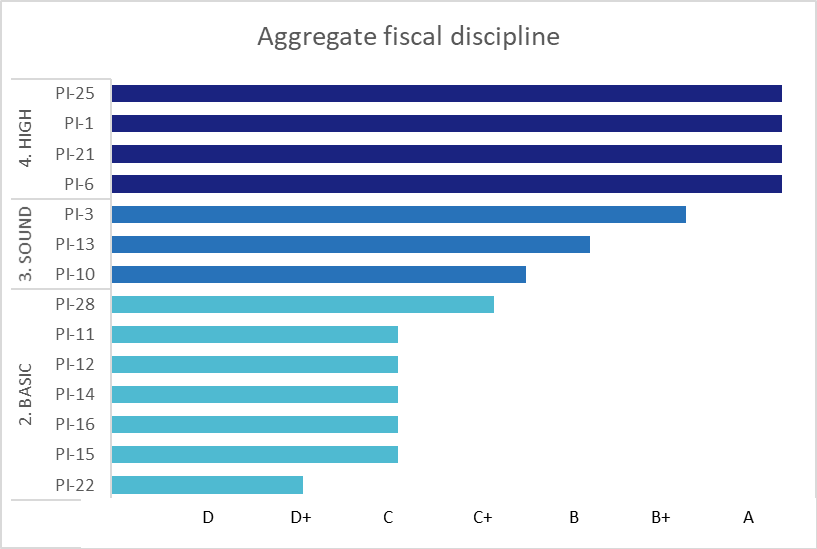 XXXFigure 3.2 : Allocation stratégique des ressources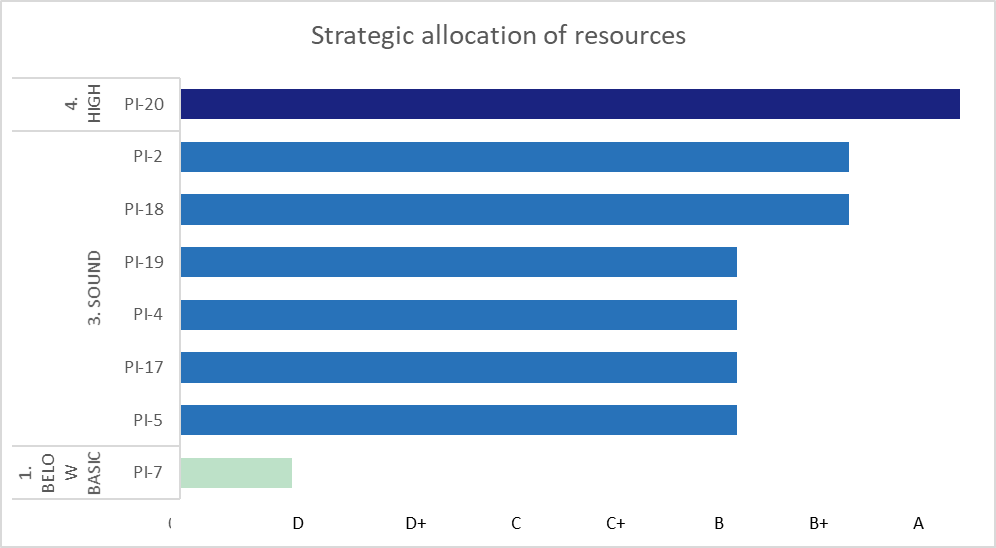 XXXFigure 3.3 : Efficacité des services fournis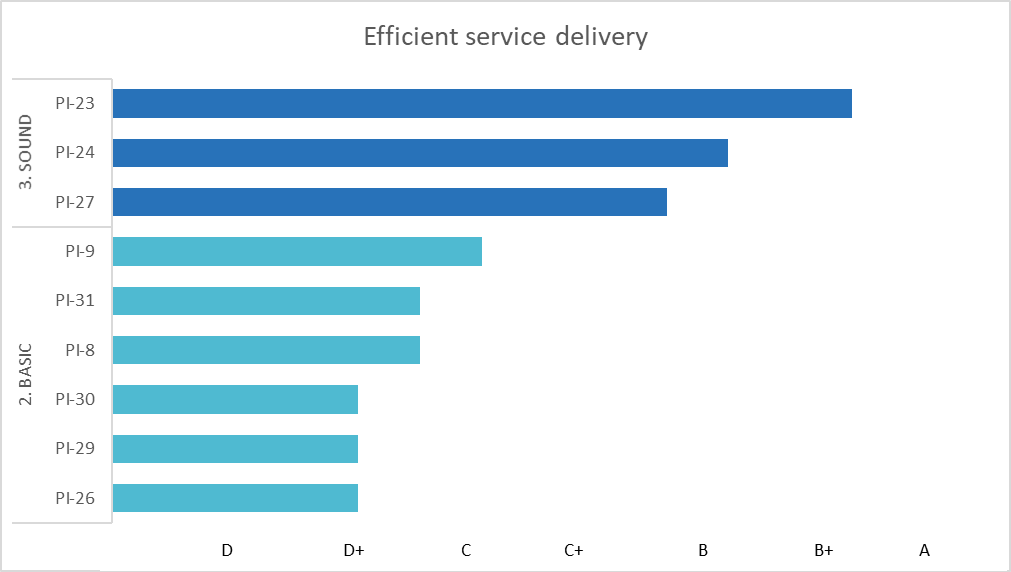 XXXTABLEAU 3.1.1 : Les indicateurs de performance PEFA et les trois résultats budgétairesEfficacité du cadre de contrôle interneUn cadre de contrôle interne efficace joue un rôle crucial dans tous les piliers en traitant les risques et en fournissant une assurance raisonnable quant à la réalisation, dans le cadre des opérations, des quatre objectifs suivants : i) exécution d’opérations ordonnées, éthiques, économiques, efficientes et efficaces, ii) respect des obligations de rendre compte, iii) conformité aux lois et réglementations en vigueur, et iv) protection des ressources contre les pertes, les mauvais usages et les dommages.L’analyse du système de contrôle interne évaluera dans quelle mesure celui-ci contribue à la réalisation de ces quatre objectifs de contrôle, en s’appuyant sur les informations disponibles. Cette section présentera un aperçu unifié et cohérent de l’efficacité avec laquelle le système de contrôle interne fonctionne. À cet effet, l’analyse tirera parti des conclusions pertinentes liées aux dispositions et activités de contrôle interne et articulera la présentation de l’information autour des cinq composantes du contrôle interne suivantes déterminées par les normes internationales :Environnement du contrôle Évaluation des risques Activités de contrôleInformation et communicationPilotageLa démarche du cadre de contrôle interne adoptée pour la conception et la mise en œuvre des systèmes de contrôle interne constitue un outil utile pour élaborer un mécanisme intégré d’évaluation et mettre en évidence les domaines qui ne sont pas suffisamment traités ou qui pourraient connaître des irrégularités ou des erreurs plus significatives. Elle permet aussi de déterminer si le système de contrôle va au-delà de l’approche classique axée sur des activités de contrôle isolées.L’évaluation doit s’appuyer sur la documentation pertinente constituée pour les précédentes sections du rapport et les conclusions qui ont débouché sur la notation de la série d’indicateurs. Elle doit tirer parti de la description de la conception des contrôles internes (par le biais des dispositions juridiques, réglementaires et institutionnelles, évoquées dans la section 1 du rapport PEFA) ainsi que de l’évaluation individuelle d’activités de contrôle précises telles qu’elles sont couvertes par un nombre important d’indicateurs de performance (notamment PI-6, 8, 10, 11, 12, 13, 16, 19, 21, 22, 23, 24, 25, 27, 28 dans la section 2).Cette section doit aussi s’appuyer sur les évaluations récentes de l’efficacité des contrôles internes réalisées par l’audit interne, l’audit externe ou d’autres organismes extérieurs, dans la mesure où ces évaluations sont disponibles. Les rapports sur le fonctionnement des contrôles internes publiés par les administrations publiques peuvent également être utiles à cet égard. Les évaluations multinationales de la gouvernance effectuées par les organisations internationales peuvent aussi apporter des contributions utiles à l’évaluation si elles permettent de comprendre la création et la performance du cadre de contrôle interne de l’administration publique.Les conclusions détaillées sur les principaux éléments des cinq composantes de contrôle interne sont récapitulées dans un tableau (annexe 2) qui met aussi en évidence toutes les lacunes concernant la couverture des composantes de contrôle par le système de contrôle interne évalué.Les mécanismes de supervision externe contribuent au suivi de l’efficacité du système de contrôle interne et permettent de faire pression sur l’exécutif pour qu’il l’améliore. Ces mécanismes comprennent, par exemple, la réalisation d’audits des systèmes, l’examen des audits par le pouvoir législatif, les systèmes de suivi de l’exécution par le pouvoir exécutif des mesures prises pour remédier aux défaillances et donner accès aux rapports et aux débats pertinents. Ces activités constituent donc des mécanismes de renforcement et font partie intégrante de l’analyse de l’efficacité des systèmes de contrôle. L’analyse doit donc prendre en compte les interactions entre les activités de supervision extérieure et le système de contrôle interne.L’analyse présentée dans cette sous-section vise également à donner une idée de la manière dont les contrôles internes contribuent à traiter les risques associés à la réalisation de chacun des trois principaux objectifs financiers et budgétaires. Pour faciliter cette analyse, il importe que les évaluateurs examinent la manière dont les éléments du contrôle interne considérés dans les composantes des différents indicateurs contribuent à la réalisation de chacun des trois principaux objectifs financiers et budgétaires.L’efficacité des contrôles internes donne également une idée de la fiabilité des données provenant des systèmes des administrations publiques et, par conséquent, contribuent à expliquer le degré de confiance qui peut être accordé aux conclusions formulées sur la base de l’évaluation des indicateurs effectuée à partir de ces données.Évolution de la performance depuis une évaluation antérieureCette section présente la performance de la GFP et sa contribution à la réalisation des trois objectifs financiers/budgétaires dans une optique dynamique. Elle n’a d’intérêt que pour les évaluations répétées qui utilisent le même cadre que l’évaluation précédente. Elle s’appuie sur la description des changements intervenus au niveau de la performance figurant dans l’analyse de chaque indicateur et dans la présentation générale de l’évolution de la performance figurant dans la section 2 et le tableau récapitulatif de l’annexe 1, dans les cas où l’évaluation antérieure s’est fondée sur le Cadre PEFA 2016. S’il n’existe pas d’évaluation antérieure ou si la précédente évaluation s’est fondée sur une version différente du Cadre PEFA, l’annexe 1 ne reviendra que sur les informations relatives à l’évaluation en cours.Des directives distinctes sont prévues pour les évaluations antérieures ayant utilisé une version différente du Cadre PEFA (voir les Orientations sur la présentation de l’évolution de la performance dans le Cadre PEFA 2016 par rapport aux précédentes évaluations ayant utilisé la méthodologie PEFA 2005 ou 2011 à l’adresse www.pefa.org). Les directives distinctes prescrivent une annexe supplémentaire utilisant les indicateurs de la précédente version pour toute comparaison avec des évaluations antérieures fondées sur des versions différentes du Cadre PEFA.Cette sous-section se conclut par une évaluation de la manière dont les changements survenus depuis la précédente évaluation pourraient renforcer la capacité d’atteindre les trois objectifs financiers et budgétaires et de remédier aux principaux points faibles en la matière.Annexe 1 : Tableau récapitulatif des indicateurs de performanceCette annexe fournit un tableau synthétique de la performance au niveau des indicateurs et composantes. Le tableau comporte les notes et une brève explication de la notation pour chaque indicateur et composante de l’évaluation actuelle et de l’évaluation précédente. Il comporte également des colonnes pour présenter les notes d’une évaluation antérieure ayant utilisé la méthodologie 2016. Cependant l’annexe 1 ne peut pas être utilisée pour comparer les notes avec une précédente évaluation basée sur les versions 2005 et 2011 du Cadre PEFA. Dans ce cas, afin de pouvoir comparer l’évolution de la performance dans le temps, les évaluateurs devront utiliser une annexe supplémentaire (voir annexe 4 : Évolution de la performance depuis une précédente évaluation utilisant une version antérieure du Cadre PEFA). L’annexe complémentaire doit être préparée selon les Orientations sur la présentation de l’évolution de la performance dans le Cadre PEFA 2016 par rapport aux précédentes évaluations ayant utilisé la méthodologie PEFA 2005 ou 2011 (www.pefa.org).Annexe 2 : Récapitulation des observations formulées sur le cadre de contrôle interne Modèle pour l’annexe 3 : Sources d’information par indicateur Annexe 3 : Sources d’information Annexe 3A : Enquêtes et études analytiques connexesAnnexe 3B : Liste des personnes interrogéesAnnexe 3C : Sources des informations utilisées pour servir de base à la notation de chaque indicateurAnnexe 4 : Évolution de la performance depuis une précédente évaluation utilisant une version antérieure du Cadre PEFACette annexe fournit un tableau synthétique de la performance au niveau des indicateurs et composantes. Le tableau comporte les notes et une brève explication de la notation pour chaque indicateur et composante de l’évaluation actuelle et de l’évaluation précédente. L’annexe doit présenter la comparaison de la performance avec une précédente évaluation ayant utilisé la méthodologie PEFA 2005 ou 2011. Elle doit être préparée en conformité avec les orientations du Secrétariat PEFA sur la comparaison de la performance entre une évaluation utilisant PEFA 2016 et des évaluations antérieures ayant utilisé la méthodologie PEFA 2011 ou 2005 (www.pefa.org).Annexe 5 : Feuilles de calcul pour les indicateurs PI-1, PI-2 et PI-3 Des modèles permettant des calculs automatisés sont disponibles sur le site www.pefa.orgLes tableaux 3 et 4 sont identiques au tableau 2Les tableaux 3 et 4 sont identiques au tableau 2Les tableaux 3 et 4 sont identiques au tableau 2ENCADRÉ 1.1 : Modalités de gestion et d’assurance qualité de l’évaluationOrganisation de la gestion de l’évaluation PEFAÉquipe de supervision — directeur et membres : [noms et organisations]Directeur de l’évaluation : [nom et organisation]Chef et membres de l’équipe d’évaluation : [nom et organisation de chaque personne]Examen de la note conceptuelle et/ou des termes de référenceDate de l’examen des projets de note de synthèse et/ou des termes de référence :Réviseurs invités : [nom et organisation de chaque réviseur ou du groupe, par exemple l’équipe de supervision]Réviseurs ayant formulé des commentaires : [nom et organisation de chaque réviseur, en particulier pour le Secrétariat PEFA, et date(s) de l’examen, ou nom et organisation du groupe, par exemple, l’équipe de supervision]Date(s) des versions définitives de la note conceptuelle et/ou des termes de référence :Examen du rapport d’évaluationDate (s) du ou des projet(s) de rapport(s) examiné(s) :Réviseurs invités : [nom et organisation de chaque réviseur, en particulier pour le Secrétariat PEFA, et date(s) de l’examen, ou nom et organisation du groupe, par exemple, l’équipe de supervision]Réviseurs ayant formulé des commentaires : [nom et organisation de chaque réviseur]Indicateur de performance de la GFPIndicateur de performance de la GFPMéthode de notationNote attribuée à la composanteNote attribuée à la composanteNote attribuée à la composanteNote attribuée à la composanteNote globale Indicateur de performance de la GFPIndicateur de performance de la GFPMéthode de notation i. ii.iii.iv.Note globale I.	Fiabilité du budgetI.	Fiabilité du budgetI.	Fiabilité du budgetI.	Fiabilité du budgetI.	Fiabilité du budgetI.	Fiabilité du budgetI.	Fiabilité du budgetI.	Fiabilité du budgetPI-1Dépenses totales exécutéesM1PI-2Composition des dépenses exécutéesM1PI-3Recettes exécutéesM2II. Transparence des finances publiquesII. Transparence des finances publiquesII. Transparence des finances publiquesII. Transparence des finances publiquesII. Transparence des finances publiquesII. Transparence des finances publiquesII. Transparence des finances publiquesII. Transparence des finances publiquesPI-4Classification du budgetM1PI-5Documentation budgétaireM1PI-6Opérations de l’administration centrale non comptabilisées dans les états financiersM2PI-7Transferts aux administrations infranationalesM2PI-8Information sur la performance des services publicsM2PI-9Accès public aux informations budgétairesM1III. Gestion des actifs et des passifs III. Gestion des actifs et des passifs III. Gestion des actifs et des passifs III. Gestion des actifs et des passifs III. Gestion des actifs et des passifs III. Gestion des actifs et des passifs III. Gestion des actifs et des passifs III. Gestion des actifs et des passifs PI-10Établissement de rapports sur les risques budgétairesM2PI-11Gestion des investissements publicsM2PI-12Gestion des actifs publicsM2PI-13Gestion de la dette M2IV. Stratégie budgétaire et établissement du budget fondés sur les politiques publiques	IV. Stratégie budgétaire et établissement du budget fondés sur les politiques publiques	IV. Stratégie budgétaire et établissement du budget fondés sur les politiques publiques	IV. Stratégie budgétaire et établissement du budget fondés sur les politiques publiques	IV. Stratégie budgétaire et établissement du budget fondés sur les politiques publiques	IV. Stratégie budgétaire et établissement du budget fondés sur les politiques publiques	IV. Stratégie budgétaire et établissement du budget fondés sur les politiques publiques	IV. Stratégie budgétaire et établissement du budget fondés sur les politiques publiques	PI-14Prévisions macroéconomiques et budgétairesM2PI-15Stratégie budgétaireM2PI-16Perspectives à moyen terme de la budgétisation des dépensesM2PI-17Processus de préparation du budgetM2PI-18Examen des budgets par le pouvoir législatifM1V.	Prévisibilité et contrôle de l’exécution du budgetV.	Prévisibilité et contrôle de l’exécution du budgetV.	Prévisibilité et contrôle de l’exécution du budgetV.	Prévisibilité et contrôle de l’exécution du budgetV.	Prévisibilité et contrôle de l’exécution du budgetV.	Prévisibilité et contrôle de l’exécution du budgetV.	Prévisibilité et contrôle de l’exécution du budgetV.	Prévisibilité et contrôle de l’exécution du budgetPI-19Gestion des recettesM2PI-20Comptabilisation des recettesM1PI-21Prévisibilité de la disponibilité des ressources pour l’engagement des dépensesM2PI-22Arriérés de dépensesM1PI-23Contrôle des états de paieM1PI-24Gestion de la passation des marchésM2PI-25Contrôles internes des dépenses non salarialesM2PI-26Audit interneM1VI. Comptabilité et reportingVI. Comptabilité et reportingVI. Comptabilité et reportingVI. Comptabilité et reportingVI. Comptabilité et reportingVI. Comptabilité et reportingVI. Comptabilité et reportingVI. Comptabilité et reportingPI-27Intégrité des données financièresM2PI-28Rapports budgétaires en cours d’exerciceM1PI-29Rapports financiers annuelsM1VII. Supervision et audit externesVII. Supervision et audit externesVII. Supervision et audit externesVII. Supervision et audit externesVII. Supervision et audit externesVII. Supervision et audit externesVII. Supervision et audit externesVII. Supervision et audit externesPI-30Audit externe M1PI-31Examen des rapports d’audit par le pouvoir législatifM2Secteur publicSecteur publicSecteur publicSecteur publicSecteur publicAnnéeSous-secteur des administrations publiquesSous-secteur des administrations publiquesAdministrations de sécurité sociale1/Sous-secteur des entreprises publiquesSous-secteur des entreprises publiquesUnité budgétaireUnités extrabudgétairesEntreprises publiques non financièresEntreprises publiques financièresCentral1er échelon des administrations infranationales (État)Échelon(s) inférieur(s) des administrations infranationales2/Montants exécutés par l’administration centrale (en unités monétaires)Montants exécutés par l’administration centrale (en unités monétaires)Montants exécutés par l’administration centrale (en unités monétaires)Montants exécutés par l’administration centrale (en unités monétaires)EX. T-2EX. T-1EX. TRecettes totales— Recettes propres—DonsDépenses totales— Dépenses hors intérêts—Dépenses au titre des intérêts Déficit global (dons compris) Déficit primaireFinancement net— extérieur—intérieurAnnéeAdministration centraleAdministration centraleAdministration centraleAdministration centraleAdministration centraleUnité budgétaireUnités extrabudgétairesAdministrations de sécurité socialeTotal global (1/)RecettesDépensesTransferts à (-) et provenant (+) d’autres unités des administrations publiquesDettesActifs financiersActifs non financiers Domaine de GFPLoi/RéglementationBrève description et couvertureTous revenus confondusConstitutionPlanificationÉlaboration du budgetComptabilitéAudit interneRelations budgétaires entre les différents niveaux d’administrationParlementContrôle interneAudit externeGestion de la passation des 
marchésParticipation du publicAPerformance de haut niveau conforme aux bonnes pratiques internationalesB Bonne performance conforme à de nombreux éléments des bonnes pratiques internationales  CNiveau de performance de baseDInférieur au niveau de performance de base D*Informations insuffisantes pour attribuer une noteNAMention « Non applicable »Indicateur/ComposantePiliersPiliersPiliersPiliersPiliersPiliersPiliersIndicateur/ComposanteIIIIIIIVVVIVIIPilier I — Fiabilité du budgetPilier I — Fiabilité du budgetPilier I — Fiabilité du budgetPilier I — Fiabilité du budgetPilier I — Fiabilité du budgetPilier I — Fiabilité du budgetPilier I — Fiabilité du budgetPilier I — Fiabilité du budgetPI-1. Dépenses totales exécutées1.1. Dépenses totales exécutées2.12.26.114.217.218.422.1PI-2. Composition des dépenses exécutées2.1. Composition des dépenses exécutées par fonctionPI-1.1PI.2.216.12.2. Composition des dépenses exécutées par catégorie économique1.12.114.216.12.3. Dépenses financées sur les réserves pour imprévusPI-3. Recettes exécutées19203.1. Recettes exécutées totales6.214.23.2. Composition des recettes exécutées14.2Indicateur/ComposanteÉvaluation de la performanceNote PEFA actuelleNote PEFA précédentePI-1. Dépenses totales exécutées (M1)PI-1. Dépenses totales exécutées (M1)Dépenses totales exécutées Indicateur/ComposanteÉvaluation de la performanceNotePI-1. Dépenses totales exécutées (M1)PI-1. Dépenses totales exécutées (M1)Dépenses totales exécutées Dépenses totales EX T-2EX T-1EX TBudget initialement approuvéRésultats budgétairesRésultats en pourcentage du budget initialement approuvéIndicateur/ComposanteÉvaluation de la performanceNote PEFA actuelleNote PEFA précédentePI-2. Composition des dépenses exécutées (M1)PI-2. Composition des dépenses exécutées (M1)2.1. Composition des dépenses exécutées par fonctionComposition des dépenses exécutées par catégorie économiqueDépenses financées sur les réserves pour imprévusIndicateur/ComposanteÉvaluation de la performanceNotePI-2. Composition des dépenses exécutées (M1)PI-2. Composition des dépenses exécutées (M1)PI-2. Composition des dépenses exécutées (M1)Composition des dépenses exécutées par fonctionComposition des dépenses exécutées par catégorie économiqueDépenses financées sur les réserves pour imprévusÉcart (%)EX. T-2EX. T-1EX. T Classification par programme, unité administrative ou fonction — modifier le cas échéantÉcart (%)EX. T-2 EX. T-1 EX. T Classification économique%EX. T-2EX. T-1EX. TDépenses financées par des réserves pour dépenses imprévuesIndicateur/ComposanteÉvaluation de la performanceNote PEFA actuelleNote PEFA précédentePI-3. Recettes exécutées (M2)PI-3. Recettes exécutées (M2)Recettes exécutées totales Composition des recettes exécutées Indicateur/ComposanteÉvaluation de la performanceNotePI-3. Recettes exécutées (M2)PI-3. Recettes exécutées (M2)PI-3. Recettes exécutées (M2)Recettes exécutées totales Composition des recettes exécutées Recettes totales EX. T-2EX. T-1EX. TBudget initialement approuvéRésultats budgétairesRésultats en pourcentage du budget initialement approuvéÉcart (%)EX. T-2EX. T-1EX. TComposition des recettesIndicateur/composantePiliersPiliersPiliersPiliersPiliersPiliersPiliersIndicateur/composanteIIIIIIIVVVIVIIPilier II — Transparence des finances publiquesPilier II — Transparence des finances publiquesPilier II — Transparence des finances publiquesPilier II — Transparence des finances publiquesPilier II — Transparence des finances publiquesPilier II — Transparence des finances publiquesPilier II — Transparence des finances publiquesPilier II — Transparence des finances publiquesPI-4. Classification du budget4.1 Classification du budget5 (El.4) 16.122.228.129.1PI-5. Documentation budgétaire5.1 Documentation budgétaire9 (El.1)El.4 : 4El.7 : 13.1El. 8 : 12.1El. 9:10.3 El.6 : 14.1El.10:15.1El.11:16.1PI-6. Opérations de l’administration centrale non comptabilisées dans les états financiers296.1. Dépenses non comptabilisées dans les états financiers16.2. Recettes non comptabilisées dans les états financiers3.16.3. États financiers des unités extrabudgétairesPI-7. Transferts aux administrations infranationales7.1. Système d’affectation des transferts7.2. Communication en temps voulu d’informations sur les transferts17.1PI-8. Information sur la performance des services publics8.1. Plans de performance pour assurer les prestations de services8.2. Performance des fonctions de prestation de services8.3. Ressources reçues par les unités opérationnelles de prestation de services8.4. Évaluation de la performance des fonctions de prestation de servicesPI-26PI-30PI-9. Accès public aux informations budgétaires9.1. Accès public aux informations budgétaires   El.1 : 5El.9 : 14.1El.3 : 28.2El.5 : 29El.5 : 30El.7 : 30.4Indicateur/ComposanteÉvaluation de la performanceNote PEFA actuelleNote PEFA précédentePI-4. Classification du budget PI-4. Classification du budget 4.1. Classification du budgetIndicateur/ComposanteÉvaluation de la performanceNotePI-4. Classification du budget 4.1. Classification du budgetIndicateur/ComposanteÉvaluation de la performanceNote PEFA actuelleNote PEFA précédentePI-5. Documentation budgétaire (M1)PI-5. Documentation budgétaire (M1)5.1. Documentation budgétaireIndicateur/ComposanteNotePI-5. Documentation budgétaire5.1. Documentation budgétaireÉlément requisSatisfait(O/N)Élément de preuve/CommentairesÉléments de base1. Prévisions du déficit ou de l’excédent budgétaire, ou des résultats d’exploitation de l’exercice2. Résultats budgétaires de l’exercice précédent, présentés selon le même format que le projet de budget3. Budget de l’exercice en cours, présenté selon le même format que le projet de budget4. Données budgétaires agrégées pour les recettes et les dépensesÉléments supplémentaires5. Financement du déficit, avec une description de la composition prévue6. Hypothèses macroéconomiques, y compris, au minimum, des estimations du taux de croissance du PIB, du taux d’inflation, des taux d’intérêt et du taux de change7. Stock de la dette, y compris des détails au moins pour le début de l’exercice en cours (présentés conformément aux normes SFP ou à une autre norme comparable)8. Actifs financiers, y compris des détails pour au moins le début de l’exercice en cours (présentés conformément aux normes des SFP ou à une autre norme comparable) 9. Données récapitulatives sur les risques budgétaires10. Explications sur les répercussions budgétaires de nouvelles politiques et des principaux nouveaux investissements publics, et estimation de l’impact budgétaire de toutes les modifications importantes apportées à la politique budgétaire et/ou aux programmes de dépenses11. Documents relatifs aux prévisions budgétaires à moyen terme 12. Quantification des dépenses fiscalesIndicateur/ComposanteÉvaluation de la performanceNote PEFA actuelleNote PEFA précédentePI-6. Opérations de l’administration centrale non comptabilisées dans les états financiers (M2)PI-6. Opérations de l’administration centrale non comptabilisées dans les états financiers (M2)Dépenses non comptabilisées dans les états financiers  Recettes non comptabilisées dans les états financiersÉtats financiers des unités extrabudgétairesIndicateur/ComposanteÉvaluation de la performanceNotePI-6. Opérations de l’administration centrale non comptabilisées dans les états financiers (M2)PI-6. Opérations de l’administration centrale non comptabilisées dans les états financiers (M2)Dépenses non comptabilisées dans les états financiers  Recettes non comptabilisées dans les états financiersÉtats financiers des unités extrabudgétairesEntitéType de dépenses non comptabilisées dans les états financiers de l’ÉtatMontant estimé des dépenses non comptabilisées dans les états financiers de l’ÉtatÉléments de preuve et reporting Unités budgétairesUnités budgétairesUnités budgétairesUnités budgétairesEtc.Unités extrabudgétairesUnités extrabudgétairesUnités extrabudgétairesUnités extrabudgétairesEtc.Administrations de sécurité sociale (en fonction de la couverture institutionnelle)Administrations de sécurité sociale (en fonction de la couverture institutionnelle)Administrations de sécurité sociale (en fonction de la couverture institutionnelle)Administrations de sécurité sociale (en fonction de la couverture institutionnelle)Etc.Projets financés sur fonds extérieursProjets financés sur fonds extérieursProjets financés sur fonds extérieursProjets financés sur fonds extérieursEtc.EntitéType de recettes non comptabilisées dans les états financiers de l’ÉtatMontant estimé des recettes non comptabilisées dans les états financiers de l’ÉtatÉléments de preuve et reportingUnités budgétairesUnités budgétairesUnités budgétairesUnités budgétairesEtc.Unités extrabudgétairesUnités extrabudgétairesUnités extrabudgétairesUnités extrabudgétairesEtc.Administrations de sécurité sociale (en fonction du cadrage institutionnel)Administrations de sécurité sociale (en fonction du cadrage institutionnel)Administrations de sécurité sociale (en fonction du cadrage institutionnel)Administrations de sécurité sociale (en fonction du cadrage institutionnel)Etc.Projets financés sur fonds extérieursProjets financés sur fonds extérieursProjets financés sur fonds extérieursProjets financés sur fonds extérieursEtc.Nom de l’unité extrabudgétaireDate de fin de l’exercice (si différente de celle de l’administration centrale)Date de réception des états financiers annuels par l’administration centraleContenu des états financiers annuels (O/N) :Contenu des états financiers annuels (O/N) :Contenu des états financiers annuels (O/N) :Dépenses en pourcentage des dépenses totales des unités extrabudgétaires (estimation)Nom de l’unité extrabudgétaireDate de fin de l’exercice (si différente de celle de l’administration centrale)Date de réception des états financiers annuels par l’administration centraleDépenses et recettes par classification économiqueActifs et passifs financiers et non financiersGaranties et obligations à long termeDépenses en pourcentage des dépenses totales des unités extrabudgétaires (estimation)Indicateur/ComposanteÉvaluation de la performanceNote PEFA actuelleNote PEFA précédentePI-7. Transferts aux administrations infranationales (M2)PI-7. Transferts aux administrations infranationales (M2)7.1. Système d’affectation des transferts   7.2. Communication en temps voulu d’informations sur les transferts  Indicateur/ComposanteÉvaluation de la performanceNotePI-7. Transferts aux administrations infranationales (M2)PI-7. Transferts aux administrations infranationales (M2)7.1. Système d’affectation des transferts   7.2. Communication en temps voulu d’informations sur les transferts  Type de transfertPrévuPrévuPrévuPrévuRéaliséRéaliséRéaliséRéaliséRéaliséType de transfertMontant% du totalMécanismes transparents et fondés sur des règles (O/N)Source des règlesSource des règlesMontant% du totalMécanismes transparents et fondés sur des règles (O/N)Source des règlesType de transfertDate à laquelle les informations concernant les transferts sont reçues par les AINSource de la preuve de la date des transfertsDate de présentation du budget au pouvoir législatif de l’AINIndicateur/ComposanteÉvaluation de la performanceNote PEFA actuelleNote PEFA précédentePI-8. Information sur la performance des services publics (M2)PI-8. Information sur la performance des services publics (M2)Plans de performance pour assurer les prestations de servicesPerformance des fonctions de prestation de servicesRessources reçues par les unités opérationnelles de prestation de servicesÉvaluation de la performance des fonctions de prestation de servicesIndicateur/ComposanteÉvaluation de la performanceNotePI-8. Information sur la performance des services publics (M2)PI-8. Information sur la performance des services publics (M2)Plans de performance pour assurer les prestations de servicesPerformance des fonctions de prestation de servicesRessources reçues par les unités opérationnelles de prestation de servicesÉvaluation de la performance des fonctions de prestation de servicesMinistère (ou autre unité selon le cas)BudgetBudgetBudgetMinistère (ou autre unité selon le cas)(Montant) totalServices fournis (montant)Pourcentage des services fournis TotalMinistère (ou autre unité selon le cas)Objectifs du programme spécifiés (O/N)Principaux indicateurs de performance (O/N)Plans de performancePlans de performanceMinistère (ou autre unité selon le cas)Objectifs du programme spécifiés (O/N)Principaux indicateurs de performance (O/N)Produits prévus (O/N)Résultats prévus (O/N)Ministère (ou autre unité selon le cas)Performance réaliséePerformance réaliséePerformance réaliséeMinistère (ou autre unité selon le cas)Données sur les produits obtenus (O/N)Données sur les résultats obtenus (O/N)Informations sur les activités entreprises (en l’absence de produits ou de résultats) (O/N)Ministère (ou autre unité selon le cas)Programmes ou services évaluésDate de l’évaluationType d’évaluationInstitution-chef de fileEfficience évaluée (O/N)Efficacité évaluée (O/N)TotalIndicateur/ComposanteÉvaluation de la performanceNote PEFA actuelleNote PEFA précédentePI-9. Accès public aux informations budgétairesPI-9. Accès public aux informations budgétaires9.1. Accès public aux informations budgétairesIndicateur/ComposanteÉvaluation de la performanceNotePI-9. Accès public aux informations budgétairesPI-9. Accès public aux informations budgétairesPI-9. Accès public aux informations budgétaires9.1. Accès public aux informations budgétairesÉlément requisCritères satisfaits (O/N)Dans les délais impartis (O/N)Explication et source des preuvesÉléments de base1. Documents relatifs au projet de budget annuel du pouvoir exécutif. Une série complète de documents relatifs au projet de budget annuel du pouvoir exécutif (tels que présentés par le pays au titre de l’indicateur PI-5) est rendue publique dans un délai d’une semaine à compter de leur présentation au pouvoir législatif par l’exécutif. 2. Budget adopté. La loi de finances annuelle approuvée par le pouvoir législatif est rendue publique dans les deux semaines suivant son adoption.3. Rapports en cours d’exercice sur l’exécution du budget. Les rapports sont systématiquement rendus publics dans un délai d’un mois après leur établissement, ainsi qu’évalué sous l’indicateur PI-28.4. Rapport sur l’exécution du budget annuel. Le rapport est rendu public dans les six mois suivant la fin de l’exercice.5. États financiers audités, incorporant le rapport d’audit externe ou accompagné de ce rapport. Les rapports sont rendus publics dans les douze mois suivant la fin de l’exercice.Éléments supplémentaires6. États préalables à l’établissement du budget. Les paramètres généraux du projet de budget du pouvoir exécutif concernant les dépenses, les recettes prévues et la dette sont rendus publics au moins quatre mois avant le début de l’exercice.7. Autres rapports d’audit externe. Tous les rapports non confidentiels sur les opérations consolidées de l’administration centrale sont rendus publics dans les six mois suivant leur soumission. 8. Récapitulatif du projet de budget. Soit : i) un résumé clair et simple du projet de budget du pouvoir exécutif est rendu public, dans les deux semaines suivant la présentation du projet du budget au pouvoir législatif par l’exécutif, soit ii) le budget adopté, compréhensible par des non-spécialistes du budget, souvent qualifié de « budget citoyen » et traduit si nécessaire dans les langues locales les plus couramment parlées, est rendu public dans un délai d’un mois après son approbation.9. Prévisions macroéconomiques. Les prévisions, ainsi qu’évaluées par l’indicateur PI-14.1, sont rendues publiques dans un délai d’une semaine après leur approbation.Indicateur/composantePiliersPiliersPiliersPiliersPiliersPiliersPiliersIndicateur/composanteIIIIIIIVVVIVIIPilier III — Gestion des actifs et des passifsPilier III — Gestion des actifs et des passifsPilier III — Gestion des actifs et des passifsPilier III — Gestion des actifs et des passifsPilier III — Gestion des actifs et des passifsPilier III — Gestion des actifs et des passifsPilier III — Gestion des actifs et des passifsPilier III — Gestion des actifs et des passifsPI-10. Établissement de rapports sur les risques budgétaires10.1. Suivi des entreprises publiques12.110.2. Suivi des administrations infranationales 10.3. Passifs éventuels et autres risques budgétaires  5 (El.9)PI — 11. Gestion des investissements publics11.1. Analyse économique des projets d’investissement11.2. Sélection des projets d’investissement11.3. Calcul du coût des projets d’investissement11.4. Suivi des projets d’investissementPI-12. Gestion des actifs publics12.1. Suivi des actifs financiers5 (El.8)10.129.112.2. Suivi des actifs non financiers29.112.3. Transparence de la cession des actifsPI-13. Gestion de la dette 13.1. Enregistrement et présentation des données sur la dette et les garanties5 (El.7)13.2. Autorisation d’emprunter et d’octroyer des garanties13.3. Stratégie de gestion de la detteIndicateur/ComposanteÉvaluation de la performanceNote PEFA actuelleNote PEFA précédentePI-10. Établissement de rapports sur les risques budgétaires (M2)PI-10. Établissement de rapports sur les risques budgétaires (M2)10.1. Suivi des entreprises publiques  10.2. Suivi des administrations infranationales10.3. Passifs éventuels et autres risques budgétairesIndicateur/ComposanteÉvaluation de la performanceNotePI-10. Établissement de rapports sur les risques budgétaires (M2)PI-10. Établissement de rapports sur les risques budgétaires (M2)PI-10. Établissement de rapports sur les risques budgétaires (M2)10.1. Suivi des entreprises publiques  10.2. Suivi des administrations infranationales10.3. Passifs éventuels et autres risques budgétairesEntreprises publiquesDépenses totales(montant) En pourcentage des dépenses totales des entreprises publiques Date de publication des états financiers auditésDate de présentation des états financiers à l’administration centraleLes états financiers rendent compte des recettes, des dépenses, des actifs, des passifs et des obligations à long terme (O/N)Publication du rapport consolidé(O/N)1.2.3.…AINDépenses totales(montant) En pourcentage des dépenses totales de toutes les AIN Date de publication des états financiers auditésDate de présentation des états financiers à l’administration centralePublication annuelle du rapport consolidé(O/N) 1.2.3.…Indicateur/ComposanteÉvaluation de la performanceNote PEFA actuelleNote PEFA précédentePI-11. Gestion des investissements publics (M2)PI-11. Gestion des investissements publics (M2)11.1. Analyse économique des projets d’investissement11.2. Sélection des projets d’investissement11.3. Calcul du coût des projets d’investissement  11.4. Suivi des projets d’investissementIndicateur/ComposanteÉvaluation de la performanceNotePI-11. Gestion des investissements publics (M2)PI-11. Gestion des investissements publics (M2)PI-11. Gestion des investissements publics (M2)11.1. Analyse économique des projets d’investissement11.2. Sélection des projets d’investissement11.3. Calcul du coût des projets d’investissement  11.4. Suivi des projets d’investissement#Intitulé du projetInstitution responsableCoût d’investissement total du projetCoût d’investissement total du projet% du coût total des grands projets% du coût total des grands projets12345678910…(Jusqu’à 50)Total/CouvertureTotal/CouvertureTotal/CouvertureTotal/Couverture100 %100 %#Intitulé du projet% du coût total des grands projetsAnalyses économiques effectuées (O/N)Comme stipulé dans les directives nationales (O/N)Résultats publiés (O/N)Entité responsable(préciser)Entité chargée de l’évaluation(préciser)123…Total/Couverture#Intitulé du projet% du coût total des grands projetsClassés par une entité centrale par ordre de priorité(O/N)Conformes aux critères types de sélection (O/N)123…Total/Couverture#Intitulé du projetPrésenté dans les documents budgétaires annuelsPrésenté dans les documents budgétaires annuelsPrésenté dans les documents budgétaires annuelsPrésenté dans les documents budgétaires annuelsPrésenté dans les documents budgétaires annuelsEn % du coût total des projets listés#Intitulé du projetProjections du coût total sur la durée de vie(O/N)Ventilation du coût d’investissementVentilation du coût d’investissementCoûts de fonctionnement Coûts de fonctionnement En % du coût total des projets listés#Intitulé du projetProjections du coût total sur la durée de vie(O/N)Exercice budgétaire uniquement(O/N)Moyen terme (T, T+1, T+2) (O/N)Exercice budgétaire uniquement(O/N)Moyen terme (T, T+1, T+2)(O/N)En % du coût total des projets listés123…Couverture#Intitulé du projetCoût total (O/N)État d’avancement physique (O/N)Existence de règles et procédures types (O/N)Haut degré de conformité aux procédures(O/N)Publication annuelle d’informations sur le coût total et l’avancement des travaux(O/N)123…CouvertureIndicateur/ComposanteÉvaluation de la performanceNote PEFA actuelleNote PEFA précédentePI-12. Gestion des actifs publics (M2)PI-12. Gestion des actifs publics (M2)12.1. Suivi des actifs financiers12.2. Suivi des actifs non financiers  12.3. Transparence de la cession des actifs  Indicateur/ComposanteÉvaluation de la performanceNotePI-12. Gestion des actifs publics (M2)PI-12. Gestion des actifs publics (M2)PI-12. Gestion des actifs publics (M2)12.1. Suivi des actifs financiers12.2. Suivi des actifs non financiers  12.3. Transparence de la cession des actifs  Type d’actif(*)Registre des actifs financiers détenus(O/N)Comptabilisés au coût d’achat (O/N)Comptabilisés à la juste valeur(O/N)Conformément aux normes comptables internationales(O/N)Informations sur la performance publiées chaque année(O/N)Catégories(remplir selon les besoins)Sous-catégories (le cas échéant)Registres tenusInformations sur l’utilisation et l’âge incluses(Totales/Partielles/Non)Informations publiéesO/N(Si oui, préciser fréquence)ObservationsActifs fixesBâtiment et ouvrages de génie civilActifs fixesMachines et équipementsActifs fixesAutres actifs fixes……Procédures établies pour le transfert ou la cession d’actifs financiers (O/N)Procédures établies pour le transfert ou la cession d’actifs non financiers(O/N)Informations sur les transferts et cessions contenues dans des documents budgétaires, rapports financiers ou autres rapports (Totales/Partielles)Informations sur le transfert et la cession d’actifs présentées au pouvoir législatif(O/N)Indicateur/ComposanteÉvaluation de la performanceNote PEFA actuelleNote PEFA précédentePI-13. Gestion de la dette (M2)PI-13. Gestion de la dette (M2)13.1. Enregistrement et présentation des données sur la dette et les garanties	 Analyse économique des projets d’investissement13.2. Autorisation d’emprunter et d’octroyer des garanties  13.3. Stratégie de gestion de la dette  Indicateur/ComposanteÉvaluation de la performanceNotePI-13. Gestion de la dette (M2)PI-13. Gestion de la dette (M2)PI-13. Gestion de la dette (M2)13.1. Enregistrement et présentation des données sur la dette et les garanties	 Analyse économique des projets d’investissement13.2. Autorisation d’emprunter et d’octroyer des garanties  13.3. Stratégie de gestion de la dette  CatégoriesDonnées tenues à jour (O/N)Données complètes et exactes (O/N)Fréquence d’actualisation des donnéesM=MensuelleT=TrimestrielleA=AnnuelleN=NéantFréquence des rapprochements M/T/A/NRapports statistiques établis (couvre le service et le stock de la dette ainsi que les opérations) M/T/A/NRegistres des domaines dans lesquels des informations complémentaires sont nécessaires(en l’absence de rapport statistique) O/N Dette intérieureDette extérieure GarantieStratégie de gestion de la dette préparée (O/N)Date de la dernière mise à jourHorizon temporel (Nbre d’années)Objectifs inclus dans la stratégie de gestion de la detteObjectifs inclus dans la stratégie de gestion de la detteObjectifs inclus dans la stratégie de gestion de la detteObjectifs inclus dans la stratégie de gestion de la detteRapport annuel sur la stratégie de gestion de la dette communiqué au pouvoir législatif(O/N, date de présentation)Stratégie de gestion de la dette préparée (O/N)Date de la dernière mise à jourHorizon temporel (Nbre d’années)Taux d’intérêt(O/N)Refinancement(O/N) Risque de change(O/N)Évolution des indicateurs de risque uniquement(O/N)Rapport annuel sur la stratégie de gestion de la dette communiqué au pouvoir législatif(O/N, date de présentation)Indicateur/composantePiliersPiliersPiliersPiliersPiliersPiliersPiliersIndicateur/composanteIIIIIIIVVVIVIIPilier IV — Stratégie budgétaire et établissement du budget fondés sur les politiques publiquesPilier IV — Stratégie budgétaire et établissement du budget fondés sur les politiques publiquesPilier IV — Stratégie budgétaire et établissement du budget fondés sur les politiques publiquesPilier IV — Stratégie budgétaire et établissement du budget fondés sur les politiques publiquesPilier IV — Stratégie budgétaire et établissement du budget fondés sur les politiques publiquesPilier IV — Stratégie budgétaire et établissement du budget fondés sur les politiques publiquesPilier IV — Stratégie budgétaire et établissement du budget fondés sur les politiques publiquesPilier IV — Stratégie budgétaire et établissement du budget fondés sur les politiques publiquesPI-14. Prévisions macroéconomiques et budgétaires 14.1. Prévisions macroéconomiques5 (El.6)9 (El.9)14.2. Prévisions budgétaires13.13.216.414.3. Analyse de sensibilité macro-budgétairePI-15. Stratégie budgétaire15.1. Impact budgétaire des politiques proposées5 (El.10)15.2. Adoption de la stratégie budgétaire15.3. Présentation des résultats budgétairesPI-16. Perspectives à moyen terme de la budgétisation des dépenses16.1. Prévisions de dépenses à moyen terme2.12.249 (El.11)16.2. Plafonnement des dépenses à moyen terme 16.3. Cohérence des plans stratégiques et des budgets à moyen terme16.4 Cohérence des budgets et des estimations de l’exercice précédent14.2PI-17. Processus de préparation du budget17.1. Calendrier budgétaire.7.217.2. Directives pour l’élaboration du budget1.117.3. Présentation du budget au pouvoir législatifPI-18. Examen des budgets par le pouvoir législatif 18.1. Portée de l’examen des budgets18.2. Procédures d’examen des budgets par le pouvoir législatif18.3. Calendrier d’approbation des budgets18.4. Règles d’ajustement budgétaire par l’exécutif1.121.4Indicateur/ComposanteÉvaluation de la performanceNote PEFA actuelleNote PEFA précédentePI-14. Prévisions macroéconomiques et budgétaires (M2)PI-14. Prévisions macroéconomiques et budgétaires (M2)14.1. Prévisions macroéconomiques14.2. Prévisions budgétaires14.3. Analyse de sensibilité macrobudgétaireIndicateur/ComposanteÉvaluation de la performanceNotePI-14. Prévisions macroéconomiques et budgétaires (M2)PI-14. Prévisions macroéconomiques et budgétaires (M2)PI-14. Prévisions macroéconomiques et budgétaires (M2)14.1. Prévisions macroéconomiques14.2. Prévisions budgétaires14.3. Analyse de sensibilité macro-budgétaireIndicateurExercice couvert par la documentation budgétaire Exercices couverts par les prévisionsExercices couverts par les prévisionsExercices couverts par les prévisionsHypothèses sous-jacentes fournies (O/N)Fréquence d’actualisation 1= une fois par an2= plus d’une fois par anN=NéantPrésentation au pouvoir législatif1= Exercice budgétaire uniquement3= exercice budgétaire plus les deux exercices suivantsN= NonIndicateurExercice couvert par la documentation budgétaire Exercice budgétaire TExercice suivant T+1Exercice suivant T+2Hypothèses sous-jacentes fournies (O/N)Fréquence d’actualisation 1= une fois par an2= plus d’une fois par anN=NéantPrésentation au pouvoir législatif1= Exercice budgétaire uniquement3= exercice budgétaire plus les deux exercices suivantsN= NonCroissance du PIBEX. TEX. T-1EX. T-2InflationEX. TEX. T-1EX. T-2Taux d’intérêtEX. TEX. T-1EX. T-2Taux de changeEX. TEX. T-1EX. T-2IndicateurExercice couvert par la documentation budgétaire Exercices couverts par les prévisionsExercices couverts par les prévisionsExercices couverts par les prévisionsHypothèses sous-jacentes fournies (O/N)Explication des principales différences incluse(O/N)Présentation au pouvoir législatif1= Exercice budgétaire uniquement3= exercice budgétaire plus les deux exercices suivantsN= NonIndicateurExercice couvert par la documentation budgétaire Exercice budgétaire TExercice suivant T+1Exercice suivant T+2Hypothèses sous-jacentes fournies (O/N)Explication des principales différences incluse(O/N)Présentation au pouvoir législatif1= Exercice budgétaire uniquement3= exercice budgétaire plus les deux exercices suivantsN= NonRecettes par catégorieEX. TEX. T-1EX. T-2Recettes totalesEX. TEX. T-1EX. T-2Dépenses totalesEX. TEX. T-1EX. T-2Solde budgétaireEX. TEX. T-1EX. T-2Indicateur/ComposanteÉvaluation de la performanceNote PEFA actuelleNote PEFA précédentePI-15. Stratégie budgétaire (M2)PI-15. Stratégie budgétaire (M2)15.1. Impact budgétaire des politiques proposées15.2. Adoption de la stratégie budgétaire15.3. Présentation des résultats budgétairesIndicateur/ComposanteÉvaluation de la performanceNotePI-15. Stratégie budgétaire (M2)PI-15. Stratégie budgétaire (M2)PI-15. Stratégie budgétaire (M2)15.1. Impact budgétaire des politiques proposées15.2. Adoption de la stratégie budgétaire15.3. Présentation des résultats budgétairesEstimations de l’impact budgétaire des modifications proposées préparéesEstimations de l’impact budgétaire des modifications proposées préparéesEstimations de l’impact budgétaire des modifications proposées préparéesSource des donnéesExercice budgétaire T(O/N)Deux exercices suivants T+1, T+2(O/N)Présentation au pouvoir législatif(O/N)Source des donnéesModifications proposées à la politique de recettesModifications proposées à la politique de recettesPolitique concernée — ministère responsable12…Modifications proposées à la politique de dépensesModifications proposées à la politique de dépensesPolitique concernée — ministère responsable12…Stratégie budgétaire Stratégie budgétaire Stratégie budgétaire Stratégie budgétaire Comprend des informations quantitativesComprend des informations quantitativesComprend des informations quantitativesComprend des objectifs qualitatifs (O/N) – Préciser dans le texte explicatifStratégie budgétaire Stratégie budgétaire Stratégie budgétaire Stratégie budgétaire Objectifs et cibles assortis d’échéances(O/N) — Préciser dans le texte explicatifOu objectifs uniquementOu objectifs uniquementComprend des objectifs qualitatifs (O/N) – Préciser dans le texte explicatifPréparée(O/N)Présentée au parlement (O/N, date)Publiée(O/N, date)Pour usage interne uniquement(O/N)Objectifs et cibles assortis d’échéances(O/N) — Préciser dans le texte explicatifBudget(O/N) — Préciser dans le texte explicatifExercices suivants(O/N) — Préciser dans le texte explicatifComprend des objectifs qualitatifs (O/N) – Préciser dans le texte explicatifRapport d’avancement établi(O/N)Dernier exercice couvertPrésentés au parlement(O/N, date)Publiés avec le budget(O/N, date)Expose les raisons de tout écart constaté par rapport aux objectifs et cibles(O/N)Précise les mesures prévues pour corriger les écarts (O/N)Indicateur/ComposanteÉvaluation de la performanceNote PEFA actuelleNote PEFA précédentePI-16. Perspectives à moyen terme de la budgétisation des dépenses (M2)PI-16. Perspectives à moyen terme de la budgétisation des dépenses (M2)16.1. Prévisions de dépenses à moyen terme16.2. Plafonnement des dépenses à moyen terme16.3. Cohérence des plans stratégiques et des budgets à moyen terme16.4. Cohérence des budgets et des estimations de l’exercice précédentIndicateur/ComposanteÉvaluation de la performanceNotePI-16. Perspectives à moyen terme de la budgétisation des dépenses (M2)PI-16. Perspectives à moyen terme de la budgétisation des dépenses (M2)PI-16. Perspectives à moyen terme de la budgétisation des dépenses (M2)16.1. Prévisions de dépenses à moyen terme16.2. Plafonnement des dépenses à moyen terme16.3. Cohérence des plans stratégiques et des budgets à moyen terme16.4. Cohérence des budgets et des estimations de l’exercice précédentClassificationNiveau de ventilation Exercice budgétaire (O/N)Deux exercices suivants (O/N)AdministrativeÉconomiquePar programme (fonctionnelle)NiveauExercice budgétaire(O/N)Deux exercices suivants(O/N)Date d’approbationDate de diffusion de la première circulaire budgétairePlafonds cumulésPlafonds ministérielsMinistèreDotation budgétairePlan stratégique à moyen terme établi(O/N)Plan stratégique à moyen terme chiffré(O/N)Propositions de dépenses alignées sur le plan stratégique à moyen terme(la plupart, la majorité, certaines, aucune)…Total/CouvertureMinistèreExplication des modifications apportées aux prévisions de dépenses de l’exercice précédent figurant dans les documents budgétaires (O/N)Rapprochement avec les prévisions budgétaires à moyen terme (O/N)Rapprochement avec le premier exercice des nouvelles prévisions budgétaires (O/N)…Couverture (%)Indicateur/ComposanteÉvaluation de la performanceNote PEFA actuelleNote PEFA précédentePI-17. Processus de préparation du budget (M2)PI-17. Processus de préparation du budget (M2)17.1. Calendrier budgétaire.17.2. Directives pour l’élaboration du budget17.3. Présentation du budget au pouvoir législatifIndicateur/ComposanteÉvaluation de la performanceNotePI-17. Processus de préparation du budgetPI-17. Processus de préparation du budgetPI-17. Processus de préparation du budget17.1. Calendrier budgétaire.17.2. Directives pour l’élaboration du budget17.3. Présentation du budget au pouvoir législatifActivitéDate prévueDate réelleObservationsÉtablissement de la circulaire budgétaire (préciser pour chaque circulaire budgétaire s’il y en a plusieurs)Présentation des prévisionsInsérer le pourcentage de ministères qui respectent les délais en utilisant le montant du budget qu’ils représentent par rapport au budget totalDate(s) de la (des) circulaire(s) budgétaire(s) Dépenses budgétaires totales couvertes (O/N)Plafonds approuvés par le Conseil des ministres(O/N)Plafonds approuvés par le Conseil des ministres(O/N)Date(s) de la (des) circulaire(s) budgétaire(s) Dépenses budgétaires totales couvertes (O/N)Si oui, date d’approbation des plafonds par le Conseil des ministresSi non, les estimations budgétaires sont examinées et approuvées par le Conseil des ministres après leur élaboration.(O/N)(à comparer à la date de présentation dans le tableau 17.1)Exercice budgétaireDate de présentation de la proposition de budget Exercice 1Exercice 2Exercice 3Indicateur/ComposanteÉvaluation de la performanceNote PEFA actuelleNote PEFA précédentePI-18. Examen des budgets par le pouvoir législatif (M1)PI-18. Examen des budgets par le pouvoir législatif (M1)18.1. Portée de l’examen des budgets18.2. Procédures d’examen des budgets par le pouvoir législatif18.3. Calendrier d’approbation des budgets18.4. Règles d’ajustement budgétaire par l’exécutifIndicateur/ComposanteÉvaluation de la performanceNotePI-18. Examen des budgets par le pouvoir législatif (M1)PI-18. Examen des budgets par le pouvoir législatif (M1)PI-18. Examen des budgets par le pouvoir législatif (M1)18.1. Portée de l’examen des budgets18.2. Procédures d’examen des budgets par le pouvoir législatif18.3. Calendrier d’approbation des budgets18.4. Règles d’ajustement budgétaire par l’exécutifExamen du budget par le pouvoir législatif(O/N)Couverture (préciser)Couverture (préciser)Couverture (préciser)Couverture (préciser)Couverture (préciser)Examen du budget par le pouvoir législatif(O/N)Politiques budgétaires(O/N)Prévisions budgétaires à moyen terme(O/N)Priorités moyen terme(O/N)Dépenses et recettes totales (O/N)Informations détaillées sur les dépenses et les recettes(O/N)Procédures législativesExistent (O/N)Sont approuvées avant les séances d’examen du budget(O/N)Sont appliquées(O/N)Prévoient des dispositifs de consultation publique (O/N)Prévoient des modalités d’organisation(O/N)Procédures législativesExercice budgétaire(période couverte par le PEFA)Budget de l’exercice (préciser)Date d’approbation du budgetIndicateur/composantePiliersPiliersPiliersPiliersPiliersPiliersPiliersIndicateur/composanteIIIIIIIVVVIVIIPilier V — Prévisibilité et contrôle de l’exécution du budgetPilier V — Prévisibilité et contrôle de l’exécution du budgetPilier V — Prévisibilité et contrôle de l’exécution du budgetPilier V — Prévisibilité et contrôle de l’exécution du budgetPilier V — Prévisibilité et contrôle de l’exécution du budgetPilier V — Prévisibilité et contrôle de l’exécution du budgetPilier V — Prévisibilité et contrôle de l’exécution du budgetPilier V — Prévisibilité et contrôle de l’exécution du budgetPI-19. Gestion des recettes 32026.119.1. Droits et obligations en matière de recettes19.2. Gestion des risques liés aux recettes19.3. Audits et enquêtes sur les recettes19.4. Suivi des arriérés de recettesPI-20. Comptabilisation des recettes31926.120.1. Informations sur le recouvrement des recettes20.2. Transfert des recettes recouvrées 20.3. Rapprochement des comptes de recettesPI-21. Prévisibilité de la disponibilité des ressources pour l’engagement des dépenses21.1. Consolidation des soldes de trésorerie21.2. Prévisions de trésorerie et suivi21.321.3. Informations sur les plafonds d’engagement21.221.4. Ampleur des ajustements budgétaires en cours d’exercice18.4PI-22. Arriérés de dépenses22.1. Stock d’arriérés de dépenses1.125.222.2. Suivi des arriérés de dépenses4.1PI-23. Contrôle des états de paie23.1. Intégration des états de paie et des dossiers du personnel23.2. Gestion des modifications apportées aux états de paie23.3. Contrôle interne des états de paie23.4. Audit des états de paie26.3PI-24. Gestion de la passation des
 marchés24.1. Suivi de la passation des marchés24.2. Méthodes de passation des marchés24.3. Accès du public aux informations sur la passation des marchés24.4. Règlement des litiges en matière de passation des marchésPI-25. Contrôles internes des dépenses non salariales25.1. Séparation des tâches25.2. Efficacité du contrôle des engagements de dépenses22.125.3. Respect des règles et procédures de paiementPI-26. Audit interne26.1. Portée de l’audit interne192026.2. Nature des audits et normes appliquées26.3. Conduite d’audits internes et rapports d’audit23.426.4. Suite donnée aux audits internesIndicateur/ComposanteÉvaluation de la performanceNote PEFA actuelleNote PEFA précédentePI-19. Gestion des recettes (M2)PI-19. Gestion des recettes (M2)19.1. Droits et obligations en matière de recettes19.2. Gestion des risques liés aux recettes19.3. Audits et enquêtes sur les recettes19.4. Suivi des arriérés de recettesIndicateur/ComposanteÉvaluation de la performanceNotePI-19. Gestion des recettes (M2)PI-19. Gestion des recettes (M2)PI-19. Gestion des recettes (M2)19.1. Droits et obligations en matière de recettes19.2. Gestion des risques liés aux recettes19.3. Audits et enquêtes sur les recettes19.4. Suivi des arriérés de recettesEntité chargée du recouvrementCatégorie de recettesRecettes perçues (montant)Pourcentage des recettes totales (%)TOTALTOTAL100 %Entité chargée du recouvrement Catégorie de recettes (voir le détail du % au tableau 19)Informations à la disposition des contribuables sur les droits et obligations en matière de recettesInformations à la disposition des contribuables sur les droits et obligations en matière de recettesInformations à la disposition des contribuables sur les droits et obligations en matière de recettesInformations à la disposition des contribuables sur les droits et obligations en matière de recettesInformations à la disposition des contribuables sur les droits et obligations en matière de recettesEntité chargée du recouvrement Catégorie de recettes (voir le détail du % au tableau 19)Obligations en matière de recettes (O/N)Voies et procédures de recours (O/N)Complètes(O/N)À jour (O/N)Source d’informations (préciser)Entité chargée du recouvrement Catégorie de recettes (voir le détail du % au tableau 19)Démarches pour évaluer et hiérarchiser les risques d’irrégularités  Démarches pour évaluer et hiérarchiser les risques d’irrégularités  Couverture Couverture Entité chargée du recouvrement Catégorie de recettes (voir le détail du % au tableau 19)Complète (O/N)Structurée et systématique(O/En partie/N)Gros contribuables(O/N)Contribuables moyens(O/N)Entité chargée du recouvrement Catégorie de recettes(voir le détail du % au tableau 19) Audits et enquêtes sur les fraudes réalisés (O/N)En application d’un plan d’amélioration de la conformité réglementaire (O/N)Plan d’amélioration de la conformité réglementaire documenté (O/N)Taux de réalisation des plans d’audit et d’enquêteTaux de réalisation des plans d’audit et d’enquêteTaux de réalisation des plans d’audit et d’enquêteEntité chargée du recouvrement Catégorie de recettes(voir le détail du % au tableau 19) Audits et enquêtes sur les fraudes réalisés (O/N)En application d’un plan d’amélioration de la conformité réglementaire (O/N)Plan d’amélioration de la conformité réglementaire documenté (O/N)Réalisations PrévisionsRatio réalisations/prévisionsEntité chargée du recouvrement Catégorie de recettes (voir le détail du % au tableau 19)Stock d’arriérésStock d’arriérésStock d’arriérésStock d’arriérésEntité chargée du recouvrement Catégorie de recettes (voir le détail du % au tableau 19)Total des arriérés Arriérés en % des recettes perçues pour l’exerciceMontant des arriérés de plus de 12 moisArriérés de plus de 12 mois en % des recettes perçues pour l’exerciceIndicateur/ComposanteÉvaluation de la performance de la GFPNote PEFA actuelleNote PEFA précédentePI-20. Comptabilisation des recettes (M1)PI-20. Comptabilisation des recettes (M1)20.1. Informations sur le recouvrement des recettes20.2. Transfert des recettes recouvrées20.3. Rapprochement des comptes de recettesIndicateur/ComposanteÉvaluation de la performance de la GFPNotePI-20. Comptabilisation des recettes (M1)PI-20. Comptabilisation des recettes (M1)PI-20. Comptabilisation des recettes (M1)20.1. Informations sur le recouvrement des recettes20.2. Transfert des recettes recouvrées20.3. Rapprochement des comptes de recettesEntité chargée du recouvrementCatégorie de recettes(voir le détail du % au tableau 19)Collecte d’informations sur les recettes par un organisme central (O/N)Fréquence de la communication des données à l’organisme central Caractéristiques des données communiquées (O/N) :Caractéristiques des données communiquées (O/N) :Caractéristiques des données communiquées (O/N) :Entité chargée du recouvrementCatégorie de recettes(voir le détail du % au tableau 19)Collecte d’informations sur les recettes par un organisme central (O/N)Fréquence de la communication des données à l’organisme central Ventilées par type de recettesConsolidées dans un rapportConsolidéesEntité chargée du recouvrementCatégorie de recettes(voir le détail du % au tableau 19)Fréquence du transfert des recettes directement sur des comptes administrés par le TrésorFréquence du transfert des recettes perçues au Trésor et autres organismes désignésEntité chargée du recouvrementCatégorie de recettes (voir le détail du % au tableau 19)Fréquence des rapprochementsCalendrier des rapprochementsType de données rapprochées (O/N) :Type de données rapprochées (O/N) :Type de données rapprochées (O/N) :Type de données rapprochées (O/N) :Entité chargée du recouvrementCatégorie de recettes (voir le détail du % au tableau 19)Fréquence des rapprochementsCalendrier des rapprochementsEstimations des recettesSommes recouvréesArriérésTransferts au Trésor/autres organismesIndicateur/ComposanteÉvaluation de la performanceNote PEFA actuelleNote PEFA précédentePI-21. Prévisibilité de la disponibilité des ressources pour l’engagement des dépenses (M2)PI-21. Prévisibilité de la disponibilité des ressources pour l’engagement des dépenses (M2)21.1. Consolidation des soldes de trésorerie21.2. Prévisions de trésorerie et suivi21.3. Informations sur les plafonds d’engagement21.4. Ampleur des ajustements budgétaires en cours d’exerciceIndicateur/ComposanteÉvaluation de la performanceNotePI-21. Prévisibilité de la disponibilité des ressources pour l’engagement des dépenses (M2)PI-21. Prévisibilité de la disponibilité des ressources pour l’engagement des dépenses (M2)PI-21. Prévisibilité de la disponibilité des ressources pour l’engagement des dépenses (M2)21.1. Consolidation des soldes de trésorerie21.2. Prévisions de trésorerie et suivi21.3. Informations sur les plafonds d’engagement21.4. Ampleur des ajustements budgétaires en cours d’exerciceSoldes bancaires et soldes de trésorerie — Catégorie de comptes (*)Fréquence de la consolidation(journalière, hebdomadaire, mensuelle)Indicateur/ComposanteÉvaluation de la performanceNote PEFA actuelleNote PEFA précédentePI-22. Arriérés de dépenses (M1)PI-22. Arriérés de dépenses (M1)22.1. Stock d’arriérés de dépenses22.2. Suivi des arriérés de dépensesIndicateur/ComposanteÉvaluation de la performanceNotePI-22. Arriérés de dépenses (M1)PI-22. Arriérés de dépenses (M1)PI-22. Arriérés de dépenses (M1)22.1. Stock d’arriérés de dépenses22.2. Suivi des arriérés de dépensesEX. T-2EX. T-1EX. TStock d’arriérés au titre de la Catégorie 1Stock d’arriérés au titre de la Catégorie 2…Stock total d’arriérés de l’administration budgétaire centrale à la fin de l’exercice (i)Total des dépenses réelles de l’administration budgétaire centrale pour l’exercice (ii)Ratio (i)/(ii)Données produites (O/N) :Données produites (O/N) :Données produites (O/N) :Fréquence des rapportsDélaiStockAnciennetéCompositionFréquence des rapportsDélaiIndicateur/ComposanteÉvaluation de la performanceNote PEFA actuelleNote PEFA précédentePI-23. Contrôle des états de paie (M1)PI-23. Contrôle des états de paie (M1)23.1. Intégration des états de paie et des dossiers du personnel23.2. Gestion des modifications apportées aux états de paie23.3. Contrôle interne des états de paie23.4. Audit des états de paieIndicateur/ComposanteÉvaluation de la performanceNotePI-23. Contrôle des états de paie (M1)PI-23. Contrôle des états de paie (M1)PI-23. Contrôle des états de paie (M1)23.1. Intégration des états de paie et des dossiers du personnelDans le cas d’une évaluation répétée appliquant la méthodologie PEFA 201623.2. Gestion des modifications apportées aux états de paie23.3. Contrôle interne des états de paie23.4. Audit des états de paieIndicateur/ComposanteÉvaluation de la performanceNote PEFA actuelleNote PEFA précédentePI-24. Gestion de la passation des

marchés (M2)PI-24. Gestion de la passation des

marchés (M2)24.1. Suivi de la passation des marchés24.2. Méthodes de passation des marchés24.3. Accès du public aux informations sur la passation des marchés24.4. Règlement des litiges en matière de passation des marchésIndicateur/ComposanteÉvaluation de la performanceNotePI-24. Gestion de la passation des

marchés (M2)PI-24. Gestion de la passation des

marchés (M2)PI-24. Gestion de la passation des

marchés (M2)24.1. Suivi de la passation des marchés24.2. Méthodes de passation des marchés24.3. Accès du public aux informations sur la passation des marchés24.4. Règlement des litiges en matière de passation des marchésMéthodes de passation des marchés(Préciser la méthode dans la deuxième colonne ci-dessous)Méthodes de passation des marchés(Préciser la méthode dans la deuxième colonne ci-dessous)Couverture (tirée du tableau 24.2)Bases de données ou dossiers constitués (O/N)Bases de données ou dossiers constitués (O/N)Bases de données ou dossiers constitués (O/N)Les données sont exactes et complètesLes données sont exactes et complètesMéthodes de passation des marchés(Préciser la méthode dans la deuxième colonne ci-dessous)Méthodes de passation des marchés(Préciser la méthode dans la deuxième colonne ci-dessous)Couverture (tirée du tableau 24.2)AcquisitionsValeur des acquisitionsIdentité des soumissionnaires auxquels des marchés ont été attribués Garantie tierce(O/N, préciser)Échantillon(O/N, préciser)Avec mise en concurrence/au-dessus du seuilAvec mise en concurrence/au-dessus du seuilAvec mise en concurrence/au-dessus du seuilSans mise en concurrence/en deçà du seuilSans mise en concurrence/en deçà du seuilSans mise en concurrence/en deçà du seuilMéthodes de passation des marchés(Préciser la méthode dans la deuxième colonne)Méthodes de passation des marchés(Préciser la méthode dans la deuxième colonne)MontantCouverture (% du total)1. Avec mise en concurrence/au-dessus du seuil1. Avec mise en concurrence/au-dessus du seuil1. Avec mise en concurrence/au-dessus du seuilSous-total 1/Couverture 1Sous-total 1/Couverture 12. Sans mise en concurrence/en deçà du seuil2. Sans mise en concurrence/en deçà du seuil2. Sans mise en concurrence/en deçà du seuilSous-total 2/Couverture 2Sous-total 2/Couverture 2Valeur totale des marchés/CouvertureValeur totale des marchés/Couverture100 %Élément requisSatisfait(O/N)Élément de preuve/Commentaires1)	Le cadre juridique et réglementaire régissant la passation de marchés2)	Les plans de passation de marchés publics3)	Les opportunités de soumissions4)	Les marchés attribués (objet, fournisseur et valeur)5)	Les informations sur le règlement des plaintes relatives à la passation de marchés6)	Les statistiques annuelles de passation de marchés.Élément requisSatisfait(O/N)Élément de preuve/Commentaires1)	Ne participe à aucun titre à la passation des marchés publics ou au processus décisionnel conduisant à leur attribution ;2)	Ne facture aucune commission constituant un obstacle pour les parties intéressées ;3)	Applique des procédures de dépôt et de règlement des plaintes clairement définies et mises à la disposition du public ;4)	A le pouvoir de suspendre le processus de passation des marchés ;5)	Rend des décisions dans les délais spécifiés par les règles/la réglementation ; et,6)	Rend des décisions ayant force exécutoire pour toutes les parties (sans exclure la possibilité d’un éventuel recours ultérieur auprès d’une autorité supérieure externe).Indicateur/ComposanteÉvaluation de la performanceNote PEFA actuelleNote PEFA précédentePI-25. Contrôles internes des dépenses non salariales (M2)PI-25. Contrôles internes des dépenses non salariales (M2)25.1. Séparation des tâches25.2. Efficacité du contrôle des engagements de dépenses  25.3. Respect des règles et procédures de paiementIndicateur/ComposanteÉvaluation de la performanceNotePI-25. Contrôles internes des dépenses non salariales (M2)PI-25. Contrôles internes des dépenses non salariales (M2)PI-25. Contrôles internes des dépenses non salariales (M2)25.1. Séparation des tâches25.2. Efficacité du contrôle des engagements de dépenses  25.3. Respect des règles et procédures de paiementIndicateur/ComposanteÉvaluation de la performanceNote PEFA actuelleNote PEFA précédentePI-26. Audit interne (M1)PI-26. Audit interne (M1)26.1. Portée de l’audit interne26.2. Nature des audits et normes appliquées26.3. Conduite d’audits internes et rapports d’audit26.4. Suite donnée aux audits internesIndicateur/ComposanteÉvaluation de la performanceNote PEFA actuellePI-26. Audit interne (M1)PI-26. Audit interne (M1)PI-26. Audit interne (M1)26.1. Portée de l’audit interne26.2. Nature des audits et normes appliquées26.3. Conduite d’audits internes et rapports d’audit26.4. Suite donnée aux audits internesMinistère, direction ou organisme concerné (préciser)Unité d’audit interne compétente (préciser)Dépenses budgétiséesDépenses budgétiséesRecettes budgétiséesRecettes budgétiséesExistence de(O/N, préciser)Existence de(O/N, préciser)Existence de(O/N, préciser)Existence de(O/N, préciser)Montant% du totalMontant% du totalLois et réglementationsProgramme d’auditDocumentation d’auditRapports et suivi d’auditMinistère, direction ou organisme concerné(préciser)Unité d’audit interne compétente (préciser)Existence d’un programme annuel(O/N)Proportion des audits programmés menés à bienRapports d’audit préparés et communiqués aux parties concernées (O/N)ObservationsIndicateur/composantePiliersPiliersPiliersPiliersPiliersPiliersPiliersIndicateur/composanteIIIIIIIVVVIVIIPilier VI — Comptabilité et reportingPilier VI — Comptabilité et reportingPilier VI — Comptabilité et reportingPilier VI — Comptabilité et reportingPilier VI — Comptabilité et reportingPilier VI — Comptabilité et reportingPilier VI — Comptabilité et reportingPilier VI — Comptabilité et reportingPI-27. Intégrité des données financières27.1. Rapprochement des comptes bancaires27.2. Comptes d’attente27.3. Comptes d’avances27.4. Processus en place pour assurer l’intégrité des données financièresPI-28. Rapports budgétaires en cours d’exercice28.1. Portée et comparabilité des rapports428.2. Calendrier de publication des rapports9 (El.3)28.3. Exactitude des rapportsPI-29. Rapports financiers annuels69 (El.5)30.130.231.131.229.1. Exhaustivité des rapports financiers annuels412.112.229.2. Soumission des rapports financiers à l’audit externe29.3. Normes comptablesIndicateur/ComposanteÉvaluation de la performanceNote PEFA actuelleNote PEFA précédentePI-27. Intégrité des données financières (M2)PI-27. Intégrité des données financières (M2)27.1. Rapprochement des comptes bancaires27.2. Comptes d’attente27.3. Comptes d’avances27.4. Processus en place pour assurer l’intégrité des données financièresIndicateur/ComposanteÉvaluation de la performanceNotePI-27. Intégrité des données financières (M2)PI-27. Intégrité des données financières (M2)PI-27. Intégrité des données financières (M2)27.1. Rapprochement des comptes bancaires27.2. Comptes d’attente27.3. Comptes d’avances27.4. Processus en place pour assurer l’intégrité des données financièresCatégorie de compte bancaireRapprochement (O/N)Fréquence des rapprochementsDélai des rapprochementsNiveau global et détaillé (O/N)Nature des comptes d’attenteFréquence des rapprochementsDélai des rapprochementsDélai d’apurementNature des comptes d’avancesFréquence des rapprochementsDélai des rapprochementsDélai d’apurementIndicateur/ComposanteÉvaluation de la performanceNote PEFA actuelleNote PEFA précédentePI-28. Rapports en cours d’exercice sur l’exécution du budget (M1)PI-28. Rapports en cours d’exercice sur l’exécution du budget (M1)28.1. Portée et comparabilité des rapports28.2. Calendrier de publication des rapports28.3. Exactitude des rapportsIndicateur/ComposanteÉvaluation de la performanceNotePI-28. Rapports en cours d’exercice sur l’exécution du budget (M1)PI-28. Rapports en cours d’exercice sur l’exécution du budget (M1)PI-28. Rapports en cours d’exercice sur l’exécution du budget (M1)28.1. Portée et comparabilité des rapports28.2. Calendrier de publication des rapports28.3. Exactitude des rapportsFréquence de la préparation des rapportsDate effective de publication Préciser la date pour chaque période pendant le dernier exercice closIndicateur/ComposanteÉvaluation de la performanceNote PEFA actuelleNote PEFA précédentePI-29. Rapports financiers annuels (M1)PI-29. Rapports financiers annuels (M1)29.1. Exhaustivité des rapports financiers annuels29.2. Rapports financiers soumis à des audits externes29.3. Normes comptablesIndicateur/ComposanteÉvaluation de la performanceNotePI-29. Rapports financiers annuels (M1)PI-29. Rapports financiers annuels (M1)PI-29. Rapports financiers annuels (M1)29.1. Exhaustivité des rapports financiers annuels29.2. Rapports financiers soumis à des audits externes29.3. Normes comptablesRapports financiers préparés sur une base annuelle (O/N)Comparables avec le budget approuvé(O/N)Contenu des rapports financiers annuels (O/N, préciser le cas échéant) :Contenu des rapports financiers annuels (O/N, préciser le cas échéant) :Contenu des rapports financiers annuels (O/N, préciser le cas échéant) :Contenu des rapports financiers annuels (O/N, préciser le cas échéant) :Contenu des rapports financiers annuels (O/N, préciser le cas échéant) :Contenu des rapports financiers annuels (O/N, préciser le cas échéant) :Rapprochement du flux de trésorerie (O/N)Rapports financiers préparés sur une base annuelle (O/N)Comparables avec le budget approuvé(O/N)RecettesDépensesActifs financiersActifs corporels (et éventuellement autres actifs non financiers)PassifsGaranties et obligations à long termeRapprochement du flux de trésorerie (O/N)Exercice du dernier rapport financier soumis pour auditDate de soumission pour l’audit externeNombre de mois après la fin de l’exerciceNormes comptables appliquées à tous les rapports financiersNormes comptables appliquées à tous les rapports financiersNormes comptables appliquées à tous les rapports financiersNormes comptables appliquées à tous les rapports financiersNormes comptables appliquées à tous les rapports financiersType de norme(Normes internationales/cadres nationaux)Cohérence(La plupart/la majorité/cohérence des rapports dans le temps)Normes publiées(O/N)Variations divulguées(O/N)Écarts expliqués(O/N)Indicateur/ComposantePiliersPiliersPiliersPiliersPiliersPiliersPiliersIndicateur/ComposanteIIIIIIIVVVIVIIPilier VII — Supervision et audit externesPilier VII — Supervision et audit externesPilier VII — Supervision et audit externesPilier VII — Supervision et audit externesPilier VII — Supervision et audit externesPilier VII — Supervision et audit externesPilier VII — Supervision et audit externesPilier VII — Supervision et audit externesPI-30. Audit externe 9 (El.5)30.1. Portée de l’audit et normes d’audit2930.2. Soumission des rapports d’audit au pouvoir législatif 2931.130.3. Suite donnée aux audits externes30.4. Indépendance de l’institution supérieure de contrôle9 (El.7) PI-31. Examen des rapports d’audit par le pouvoir législatif31.1. Calendrier d’examen des rapports d’audit2930.231.2. Auditions sur les conclusions de l’audit2930.231.3. Recommandations du pouvoir législatif concernant l’audit31.4. Transparence de l’examen des rapports d’audit par le pouvoir législatifIndicateur/ComposanteÉvaluation de la performanceNote PEFA actuelleNote PEFA précédentePI-30. Audit externe (M1)    PI-30. Audit externe (M1)    30.1. Portée de l’audit et normes d’audit30.2. Soumission des rapports d’audit au pouvoir législatif30.3. Suite donnée aux audits externes30.4. Indépendance de l’institution supérieure de contrôleIndicateur/ComposanteÉvaluation de la performanceNotePI-30. Audit externe (M1)    PI-30. Audit externe (M1)    PI-30. Audit externe (M1)    30.1. Portée de l’audit et normes d’audit30.2. Soumission des rapports d’audit au pouvoir législatif30.3. Suite donnée aux audits externes30.4. Indépendance de l’institution supérieure de contrôleTrois derniers exercices closExercice couvert par le rapportDates de réception des rapports financiers annuels par l’organisme chargé de l’auditDates de soumission des rapports financiers audités au pouvoir législatifÉlément requisSatisfait(O/N)Élément de preuve/Commentaires1. L’ISC opère de manière indépendante du pouvoir exécutif en ce qui concerne : – les procédures de nomination et de fin des fonctions du président de l’ISC– la planification des missions d’audit– l’organisation de la publication des rapports– l’approbation et l’exécution du budget de l’ISC.2. Cette indépendance est consacrée par la loi.3. L’ISC a un accès illimité et dans les délais prévus aux données, documents et informations pour :– toutes les entités auditées– la plupart des entités auditées– la majorité des documents demandésIndicateur/ComposanteÉvaluation de la performanceNote PEFA actuelleNote PEFA précédentePI-31. Examen des rapports d’audit par le pouvoir législatif (M2)PI-31. Examen des rapports d’audit par le pouvoir législatif (M2)31.1. Calendrier d’examen des rapports d’audit31.2. Auditions sur les conclusions de l’audit31.3. Recommandations du pouvoir législatif concernant l’audit31.4. Transparence de l’examen des rapports d’audit par le pouvoir législatif  Indicateur/ComposanteÉvaluation de la performanceNotePI-31. Examen des rapports d’audit par le pouvoir législatif (M2)PI-31. Examen des rapports d’audit par le pouvoir législatif (M2)PI-31. Examen des rapports d’audit par le pouvoir législatif (M2)31.1. Calendrier d’examen des rapports d’audit31.2. Auditions sur les conclusions de l’audit31.3. Recommandations du pouvoir législatif concernant l’audit31.4. Transparence de l’examen des rapports d’audit par le pouvoir législatif  Trois derniers exercices closExercices couverts (*)Dates de réception des rapports financiers auditésDates d’examen par le pouvoir législatifIndicateur/composanteDiscipline budgétaire globaleDiscipline budgétaire globaleAllocation stratégique des ressourcesAllocation stratégique des ressourcesEfficacité des services fournisEfficacité des services fournisPILIER UN : Fiabilité du budgetLe budget public est réaliste et exécuté comme prévu. L’évaluation s’effectue en comparant les recettes et les dépenses exécutées (résultats immédiats obtenus grâce au système de GFP) avec le budget initialement approuvé.PILIER UN : Fiabilité du budgetLe budget public est réaliste et exécuté comme prévu. L’évaluation s’effectue en comparant les recettes et les dépenses exécutées (résultats immédiats obtenus grâce au système de GFP) avec le budget initialement approuvé.PILIER UN : Fiabilité du budgetLe budget public est réaliste et exécuté comme prévu. L’évaluation s’effectue en comparant les recettes et les dépenses exécutées (résultats immédiats obtenus grâce au système de GFP) avec le budget initialement approuvé.PILIER UN : Fiabilité du budgetLe budget public est réaliste et exécuté comme prévu. L’évaluation s’effectue en comparant les recettes et les dépenses exécutées (résultats immédiats obtenus grâce au système de GFP) avec le budget initialement approuvé.PILIER UN : Fiabilité du budgetLe budget public est réaliste et exécuté comme prévu. L’évaluation s’effectue en comparant les recettes et les dépenses exécutées (résultats immédiats obtenus grâce au système de GFP) avec le budget initialement approuvé.PILIER UN : Fiabilité du budgetLe budget public est réaliste et exécuté comme prévu. L’évaluation s’effectue en comparant les recettes et les dépenses exécutées (résultats immédiats obtenus grâce au système de GFP) avec le budget initialement approuvé.PILIER UN : Fiabilité du budgetLe budget public est réaliste et exécuté comme prévu. L’évaluation s’effectue en comparant les recettes et les dépenses exécutées (résultats immédiats obtenus grâce au système de GFP) avec le budget initialement approuvé.PI-1. Dépenses totales exécutéesXLes dépenses et recettes totales exécutées et leur composition qui s’écartent sensiblement du budget approuvé plombent la discipline budgétaire et la capacité du gouvernement à contrôler le budget total.Des prévisions de recettes et des allocations de ressources fiables sont essentielles pour permettre au gouvernement d’affecter les ressources efficacement et de manière prévisible aux priorités stratégiques.Les services publics peuvent être touchés lorsque des écarts importants par rapport aux dépenses prévues entraînent une contraction ou une suspension des services.PI-2. Composition des dépenses exécutéesLes dépenses et recettes totales exécutées et leur composition qui s’écartent sensiblement du budget approuvé plombent la discipline budgétaire et la capacité du gouvernement à contrôler le budget total.XDes prévisions de recettes et des allocations de ressources fiables sont essentielles pour permettre au gouvernement d’affecter les ressources efficacement et de manière prévisible aux priorités stratégiques.XLes services publics peuvent être touchés lorsque des écarts importants par rapport aux dépenses prévues entraînent une contraction ou une suspension des services.PI-3. Recettes exécutéesXLes dépenses et recettes totales exécutées et leur composition qui s’écartent sensiblement du budget approuvé plombent la discipline budgétaire et la capacité du gouvernement à contrôler le budget total.Des prévisions de recettes et des allocations de ressources fiables sont essentielles pour permettre au gouvernement d’affecter les ressources efficacement et de manière prévisible aux priorités stratégiques.Les services publics peuvent être touchés lorsque des écarts importants par rapport aux dépenses prévues entraînent une contraction ou une suspension des services.Pilier deux : Transparence des finances publiques. Les informations sur la GFP sont complètes, cohérentes et accessibles aux utilisateurs. Cela requiert une classification budgétaire complète, la transparence de toutes les recettes et dépenses publiques, y compris les transferts intergouvernementaux, la publication des informations sur la performance des services publics et un accès direct aux documents financiers et budgétaires.Pilier deux : Transparence des finances publiques. Les informations sur la GFP sont complètes, cohérentes et accessibles aux utilisateurs. Cela requiert une classification budgétaire complète, la transparence de toutes les recettes et dépenses publiques, y compris les transferts intergouvernementaux, la publication des informations sur la performance des services publics et un accès direct aux documents financiers et budgétaires.Pilier deux : Transparence des finances publiques. Les informations sur la GFP sont complètes, cohérentes et accessibles aux utilisateurs. Cela requiert une classification budgétaire complète, la transparence de toutes les recettes et dépenses publiques, y compris les transferts intergouvernementaux, la publication des informations sur la performance des services publics et un accès direct aux documents financiers et budgétaires.Pilier deux : Transparence des finances publiques. Les informations sur la GFP sont complètes, cohérentes et accessibles aux utilisateurs. Cela requiert une classification budgétaire complète, la transparence de toutes les recettes et dépenses publiques, y compris les transferts intergouvernementaux, la publication des informations sur la performance des services publics et un accès direct aux documents financiers et budgétaires.Pilier deux : Transparence des finances publiques. Les informations sur la GFP sont complètes, cohérentes et accessibles aux utilisateurs. Cela requiert une classification budgétaire complète, la transparence de toutes les recettes et dépenses publiques, y compris les transferts intergouvernementaux, la publication des informations sur la performance des services publics et un accès direct aux documents financiers et budgétaires.Pilier deux : Transparence des finances publiques. Les informations sur la GFP sont complètes, cohérentes et accessibles aux utilisateurs. Cela requiert une classification budgétaire complète, la transparence de toutes les recettes et dépenses publiques, y compris les transferts intergouvernementaux, la publication des informations sur la performance des services publics et un accès direct aux documents financiers et budgétaires.Pilier deux : Transparence des finances publiques. Les informations sur la GFP sont complètes, cohérentes et accessibles aux utilisateurs. Cela requiert une classification budgétaire complète, la transparence de toutes les recettes et dépenses publiques, y compris les transferts intergouvernementaux, la publication des informations sur la performance des services publics et un accès direct aux documents financiers et budgétaires.PI-4. Classification du budgetGrâce à un solide système de classification et une documentation du budget annuel complète et accessible au public, les décisions sur le budget, les transactions et la performance des programmes de prestation de services peuvent être contrôlées tout au long des phases de formulation, d’exécution et de reporting du budget, permettant ainsi aux pouvoirs exécutif et législatif d’avoir un tableau complet des finances publiques de l’administration centrale.XDes informations transparentes et complètes sur la gestion du budget, notamment l’exécution des programmes de prestation de services, renforcent l’obligation faite à l’État de rendre compte de ses décisions d’allocations budgétaires, y compris les transferts aux échelons inférieurs de l’administration, qui sont conformes aux priorités économiques et sociales nationales.  Des informations transparentes sur la structure du budget, les ressources mises à la disposition des unités opérationnelles de prestation de services et la performance de celles-ci permettent au gouvernement et aux collectivités de contrôler l’efficacité des services fournis.  PI-5. Documentation budgétaireGrâce à un solide système de classification et une documentation du budget annuel complète et accessible au public, les décisions sur le budget, les transactions et la performance des programmes de prestation de services peuvent être contrôlées tout au long des phases de formulation, d’exécution et de reporting du budget, permettant ainsi aux pouvoirs exécutif et législatif d’avoir un tableau complet des finances publiques de l’administration centrale.XDes informations transparentes et complètes sur la gestion du budget, notamment l’exécution des programmes de prestation de services, renforcent l’obligation faite à l’État de rendre compte de ses décisions d’allocations budgétaires, y compris les transferts aux échelons inférieurs de l’administration, qui sont conformes aux priorités économiques et sociales nationales.  Des informations transparentes sur la structure du budget, les ressources mises à la disposition des unités opérationnelles de prestation de services et la performance de celles-ci permettent au gouvernement et aux collectivités de contrôler l’efficacité des services fournis.  PI-6. Opérations de l’administration centrale non comptabilisées dans les états financiersXGrâce à un solide système de classification et une documentation du budget annuel complète et accessible au public, les décisions sur le budget, les transactions et la performance des programmes de prestation de services peuvent être contrôlées tout au long des phases de formulation, d’exécution et de reporting du budget, permettant ainsi aux pouvoirs exécutif et législatif d’avoir un tableau complet des finances publiques de l’administration centrale.XDes informations transparentes et complètes sur la gestion du budget, notamment l’exécution des programmes de prestation de services, renforcent l’obligation faite à l’État de rendre compte de ses décisions d’allocations budgétaires, y compris les transferts aux échelons inférieurs de l’administration, qui sont conformes aux priorités économiques et sociales nationales.  Des informations transparentes sur la structure du budget, les ressources mises à la disposition des unités opérationnelles de prestation de services et la performance de celles-ci permettent au gouvernement et aux collectivités de contrôler l’efficacité des services fournis.  PI-7. Transferts aux administrations infranationalesGrâce à un solide système de classification et une documentation du budget annuel complète et accessible au public, les décisions sur le budget, les transactions et la performance des programmes de prestation de services peuvent être contrôlées tout au long des phases de formulation, d’exécution et de reporting du budget, permettant ainsi aux pouvoirs exécutif et législatif d’avoir un tableau complet des finances publiques de l’administration centrale.XDes informations transparentes et complètes sur la gestion du budget, notamment l’exécution des programmes de prestation de services, renforcent l’obligation faite à l’État de rendre compte de ses décisions d’allocations budgétaires, y compris les transferts aux échelons inférieurs de l’administration, qui sont conformes aux priorités économiques et sociales nationales.  XDes informations transparentes sur la structure du budget, les ressources mises à la disposition des unités opérationnelles de prestation de services et la performance de celles-ci permettent au gouvernement et aux collectivités de contrôler l’efficacité des services fournis.  PI-8. Information sur la performance des services publicsGrâce à un solide système de classification et une documentation du budget annuel complète et accessible au public, les décisions sur le budget, les transactions et la performance des programmes de prestation de services peuvent être contrôlées tout au long des phases de formulation, d’exécution et de reporting du budget, permettant ainsi aux pouvoirs exécutif et législatif d’avoir un tableau complet des finances publiques de l’administration centrale.Des informations transparentes et complètes sur la gestion du budget, notamment l’exécution des programmes de prestation de services, renforcent l’obligation faite à l’État de rendre compte de ses décisions d’allocations budgétaires, y compris les transferts aux échelons inférieurs de l’administration, qui sont conformes aux priorités économiques et sociales nationales.  XDes informations transparentes sur la structure du budget, les ressources mises à la disposition des unités opérationnelles de prestation de services et la performance de celles-ci permettent au gouvernement et aux collectivités de contrôler l’efficacité des services fournis.  PI — 9. Accès public aux informations budgétairesGrâce à un solide système de classification et une documentation du budget annuel complète et accessible au public, les décisions sur le budget, les transactions et la performance des programmes de prestation de services peuvent être contrôlées tout au long des phases de formulation, d’exécution et de reporting du budget, permettant ainsi aux pouvoirs exécutif et législatif d’avoir un tableau complet des finances publiques de l’administration centrale.Des informations transparentes et complètes sur la gestion du budget, notamment l’exécution des programmes de prestation de services, renforcent l’obligation faite à l’État de rendre compte de ses décisions d’allocations budgétaires, y compris les transferts aux échelons inférieurs de l’administration, qui sont conformes aux priorités économiques et sociales nationales.  XDes informations transparentes sur la structure du budget, les ressources mises à la disposition des unités opérationnelles de prestation de services et la performance de celles-ci permettent au gouvernement et aux collectivités de contrôler l’efficacité des services fournis.  Pilier trois : Gestion des actifs et des passifs. Grâce à une gestion efficace des actifs et des passifs, les ressources sont utilisées de manière optimale dans le cadre des investissements publics, les actifs sont comptabilisés et gérés, les risques budgétaires sont identifiés, et les dettes et garanties sont prudemment planifiées, approuvées et contrôlées.Pilier trois : Gestion des actifs et des passifs. Grâce à une gestion efficace des actifs et des passifs, les ressources sont utilisées de manière optimale dans le cadre des investissements publics, les actifs sont comptabilisés et gérés, les risques budgétaires sont identifiés, et les dettes et garanties sont prudemment planifiées, approuvées et contrôlées.Pilier trois : Gestion des actifs et des passifs. Grâce à une gestion efficace des actifs et des passifs, les ressources sont utilisées de manière optimale dans le cadre des investissements publics, les actifs sont comptabilisés et gérés, les risques budgétaires sont identifiés, et les dettes et garanties sont prudemment planifiées, approuvées et contrôlées.Pilier trois : Gestion des actifs et des passifs. Grâce à une gestion efficace des actifs et des passifs, les ressources sont utilisées de manière optimale dans le cadre des investissements publics, les actifs sont comptabilisés et gérés, les risques budgétaires sont identifiés, et les dettes et garanties sont prudemment planifiées, approuvées et contrôlées.Pilier trois : Gestion des actifs et des passifs. Grâce à une gestion efficace des actifs et des passifs, les ressources sont utilisées de manière optimale dans le cadre des investissements publics, les actifs sont comptabilisés et gérés, les risques budgétaires sont identifiés, et les dettes et garanties sont prudemment planifiées, approuvées et contrôlées.Pilier trois : Gestion des actifs et des passifs. Grâce à une gestion efficace des actifs et des passifs, les ressources sont utilisées de manière optimale dans le cadre des investissements publics, les actifs sont comptabilisés et gérés, les risques budgétaires sont identifiés, et les dettes et garanties sont prudemment planifiées, approuvées et contrôlées.Pilier trois : Gestion des actifs et des passifs. Grâce à une gestion efficace des actifs et des passifs, les ressources sont utilisées de manière optimale dans le cadre des investissements publics, les actifs sont comptabilisés et gérés, les risques budgétaires sont identifiés, et les dettes et garanties sont prudemment planifiées, approuvées et contrôlées.PI-10. Établissement de rapports sur les risques budgétairesXLes risques budgétaires peuvent compromettre la discipline budgétaire s’ils ne sont pas contrôlés, signalés et gérés de façon adéquate. La gestion efficace et efficiente des ressources d’investissement public doit reposer sur une analyse minutieuse qui permet de hiérarchiser les dépenses d’investissement (et leurs futures charges récurrentes) dans le respect des limites budgétaires soutenables.La taille des actifs et des passifs publics et leur gestion (surtout la dette et les obligations de garantie) peuvent considérablement influencer la capacité d’un pays à maintenir la discipline budgétaire.La taille de la dette et des garanties et leur gestion peuvent considérablement influer sur la capacité d’un pays à maintenir la discipline budgétaire.L’efficacité et l’efficience de l’investissement public sont des facteurs déterminants qui permettent d’en maximiser les effets et de soutenir les objectifs publics de développement social et économique.L’absence de contrôle et de gestion des passifs financiers peut causer un relèvement injustifié des coûts du service de la dette, entraînant une réaffectation des ressources destinées aux priorités sociales et économiques.Une gestion saine des investissements publics encourage l’efficacité opérationnelle en appuyant des projets et programmes qui donnent des produits et des résultats d’un bon rapport coût-efficacité.Les informations sur les actifs non utilisés ou dont on n’a pas besoin permettent au gouvernement de décider en temps voulu s’il est plus efficient de transférer ces actifs à d’autres utilisateurs ou de les échanger contre des actifs d’une plus grande valeur pour une meilleure efficacité des services fournis.PI-11. Gestion des investissements publicsXLes risques budgétaires peuvent compromettre la discipline budgétaire s’ils ne sont pas contrôlés, signalés et gérés de façon adéquate. La gestion efficace et efficiente des ressources d’investissement public doit reposer sur une analyse minutieuse qui permet de hiérarchiser les dépenses d’investissement (et leurs futures charges récurrentes) dans le respect des limites budgétaires soutenables.La taille des actifs et des passifs publics et leur gestion (surtout la dette et les obligations de garantie) peuvent considérablement influencer la capacité d’un pays à maintenir la discipline budgétaire.La taille de la dette et des garanties et leur gestion peuvent considérablement influer sur la capacité d’un pays à maintenir la discipline budgétaire.XL’efficacité et l’efficience de l’investissement public sont des facteurs déterminants qui permettent d’en maximiser les effets et de soutenir les objectifs publics de développement social et économique.L’absence de contrôle et de gestion des passifs financiers peut causer un relèvement injustifié des coûts du service de la dette, entraînant une réaffectation des ressources destinées aux priorités sociales et économiques.Une gestion saine des investissements publics encourage l’efficacité opérationnelle en appuyant des projets et programmes qui donnent des produits et des résultats d’un bon rapport coût-efficacité.Les informations sur les actifs non utilisés ou dont on n’a pas besoin permettent au gouvernement de décider en temps voulu s’il est plus efficient de transférer ces actifs à d’autres utilisateurs ou de les échanger contre des actifs d’une plus grande valeur pour une meilleure efficacité des services fournis.PI-12. Gestion des actifs publicsXLes risques budgétaires peuvent compromettre la discipline budgétaire s’ils ne sont pas contrôlés, signalés et gérés de façon adéquate. La gestion efficace et efficiente des ressources d’investissement public doit reposer sur une analyse minutieuse qui permet de hiérarchiser les dépenses d’investissement (et leurs futures charges récurrentes) dans le respect des limites budgétaires soutenables.La taille des actifs et des passifs publics et leur gestion (surtout la dette et les obligations de garantie) peuvent considérablement influencer la capacité d’un pays à maintenir la discipline budgétaire.La taille de la dette et des garanties et leur gestion peuvent considérablement influer sur la capacité d’un pays à maintenir la discipline budgétaire.L’efficacité et l’efficience de l’investissement public sont des facteurs déterminants qui permettent d’en maximiser les effets et de soutenir les objectifs publics de développement social et économique.L’absence de contrôle et de gestion des passifs financiers peut causer un relèvement injustifié des coûts du service de la dette, entraînant une réaffectation des ressources destinées aux priorités sociales et économiques.Une gestion saine des investissements publics encourage l’efficacité opérationnelle en appuyant des projets et programmes qui donnent des produits et des résultats d’un bon rapport coût-efficacité.Les informations sur les actifs non utilisés ou dont on n’a pas besoin permettent au gouvernement de décider en temps voulu s’il est plus efficient de transférer ces actifs à d’autres utilisateurs ou de les échanger contre des actifs d’une plus grande valeur pour une meilleure efficacité des services fournis.PI-13. Gestion de la dette XLes risques budgétaires peuvent compromettre la discipline budgétaire s’ils ne sont pas contrôlés, signalés et gérés de façon adéquate. La gestion efficace et efficiente des ressources d’investissement public doit reposer sur une analyse minutieuse qui permet de hiérarchiser les dépenses d’investissement (et leurs futures charges récurrentes) dans le respect des limites budgétaires soutenables.La taille des actifs et des passifs publics et leur gestion (surtout la dette et les obligations de garantie) peuvent considérablement influencer la capacité d’un pays à maintenir la discipline budgétaire.La taille de la dette et des garanties et leur gestion peuvent considérablement influer sur la capacité d’un pays à maintenir la discipline budgétaire.L’efficacité et l’efficience de l’investissement public sont des facteurs déterminants qui permettent d’en maximiser les effets et de soutenir les objectifs publics de développement social et économique.L’absence de contrôle et de gestion des passifs financiers peut causer un relèvement injustifié des coûts du service de la dette, entraînant une réaffectation des ressources destinées aux priorités sociales et économiques.Une gestion saine des investissements publics encourage l’efficacité opérationnelle en appuyant des projets et programmes qui donnent des produits et des résultats d’un bon rapport coût-efficacité.Les informations sur les actifs non utilisés ou dont on n’a pas besoin permettent au gouvernement de décider en temps voulu s’il est plus efficient de transférer ces actifs à d’autres utilisateurs ou de les échanger contre des actifs d’une plus grande valeur pour une meilleure efficacité des services fournis.Pilier quatre : Stratégie budgétaire et établissement du budget fondés sur les politiques publiques La stratégie budgétaire et le budget sont élaborés dans le respect des politiques budgétaires gouvernementales, des plans stratégiques, et de prévisions macroéconomiques et budgétaires adéquates.Pilier quatre : Stratégie budgétaire et établissement du budget fondés sur les politiques publiques La stratégie budgétaire et le budget sont élaborés dans le respect des politiques budgétaires gouvernementales, des plans stratégiques, et de prévisions macroéconomiques et budgétaires adéquates.Pilier quatre : Stratégie budgétaire et établissement du budget fondés sur les politiques publiques La stratégie budgétaire et le budget sont élaborés dans le respect des politiques budgétaires gouvernementales, des plans stratégiques, et de prévisions macroéconomiques et budgétaires adéquates.Pilier quatre : Stratégie budgétaire et établissement du budget fondés sur les politiques publiques La stratégie budgétaire et le budget sont élaborés dans le respect des politiques budgétaires gouvernementales, des plans stratégiques, et de prévisions macroéconomiques et budgétaires adéquates.Pilier quatre : Stratégie budgétaire et établissement du budget fondés sur les politiques publiques La stratégie budgétaire et le budget sont élaborés dans le respect des politiques budgétaires gouvernementales, des plans stratégiques, et de prévisions macroéconomiques et budgétaires adéquates.Pilier quatre : Stratégie budgétaire et établissement du budget fondés sur les politiques publiques La stratégie budgétaire et le budget sont élaborés dans le respect des politiques budgétaires gouvernementales, des plans stratégiques, et de prévisions macroéconomiques et budgétaires adéquates.Pilier quatre : Stratégie budgétaire et établissement du budget fondés sur les politiques publiques La stratégie budgétaire et le budget sont élaborés dans le respect des politiques budgétaires gouvernementales, des plans stratégiques, et de prévisions macroéconomiques et budgétaires adéquates.PI-14. Prévisions macroéconomiques et budgétaires XL’élaboration d’une stratégie budgétaire prévisible et soutenable qui encourage la discipline budgétaire globale doit impérativement reposer sur des projections macroéconomiques et budgétaires robustes et vérifiables.L’adoption d’une stratégie budgétaire claire permet d’harmoniser les décisions liées aux principes d’action budgétaires avec les objectifs budgétaires.   L’établissement du budget à moyen terme promeut la discipline budgétaire globale en réalisant des prévisions annuelles qui donnent une base de référence pour les futurs plafonds et allocations budgétaires.  Les pouvoirs publics peuvent plus efficacement planifier les allocations budgétaires conformément aux priorités s’ils s’appuient sur de solides prévisions macroéconomiques et budgétaires, une stratégie budgétaire qui fixe des objectifs clairs et une perspective à moyen terme de la budgétisation. Un processus budgétaire bien organisé donne au gouvernement les informations et le temps dont il a besoin pour hiérarchiser les affectations budgétaires entre des demandes concurrentes.L’examen par le pouvoir législatif permet au gouvernement de rendre compte de ses décisions sur le budget.  La budgétisation à moyen terme permet une plus grande prévisibilité des affectations budgétaires, de sorte que les unités budgétaires planifient plus efficacement l’emploi des ressources.  L’examen par le pouvoir législatif peut mettre en lumière des insuffisances dans les ressources allouées pour l’exercice des missions de services publics.PI-15. Stratégie budgétaireXL’élaboration d’une stratégie budgétaire prévisible et soutenable qui encourage la discipline budgétaire globale doit impérativement reposer sur des projections macroéconomiques et budgétaires robustes et vérifiables.L’adoption d’une stratégie budgétaire claire permet d’harmoniser les décisions liées aux principes d’action budgétaires avec les objectifs budgétaires.   L’établissement du budget à moyen terme promeut la discipline budgétaire globale en réalisant des prévisions annuelles qui donnent une base de référence pour les futurs plafonds et allocations budgétaires.  XLes pouvoirs publics peuvent plus efficacement planifier les allocations budgétaires conformément aux priorités s’ils s’appuient sur de solides prévisions macroéconomiques et budgétaires, une stratégie budgétaire qui fixe des objectifs clairs et une perspective à moyen terme de la budgétisation. Un processus budgétaire bien organisé donne au gouvernement les informations et le temps dont il a besoin pour hiérarchiser les affectations budgétaires entre des demandes concurrentes.L’examen par le pouvoir législatif permet au gouvernement de rendre compte de ses décisions sur le budget.  La budgétisation à moyen terme permet une plus grande prévisibilité des affectations budgétaires, de sorte que les unités budgétaires planifient plus efficacement l’emploi des ressources.  L’examen par le pouvoir législatif peut mettre en lumière des insuffisances dans les ressources allouées pour l’exercice des missions de services publics.PI-16. Perspectives à moyen terme de la budgétisation des dépensesXL’élaboration d’une stratégie budgétaire prévisible et soutenable qui encourage la discipline budgétaire globale doit impérativement reposer sur des projections macroéconomiques et budgétaires robustes et vérifiables.L’adoption d’une stratégie budgétaire claire permet d’harmoniser les décisions liées aux principes d’action budgétaires avec les objectifs budgétaires.   L’établissement du budget à moyen terme promeut la discipline budgétaire globale en réalisant des prévisions annuelles qui donnent une base de référence pour les futurs plafonds et allocations budgétaires.  XLes pouvoirs publics peuvent plus efficacement planifier les allocations budgétaires conformément aux priorités s’ils s’appuient sur de solides prévisions macroéconomiques et budgétaires, une stratégie budgétaire qui fixe des objectifs clairs et une perspective à moyen terme de la budgétisation. Un processus budgétaire bien organisé donne au gouvernement les informations et le temps dont il a besoin pour hiérarchiser les affectations budgétaires entre des demandes concurrentes.L’examen par le pouvoir législatif permet au gouvernement de rendre compte de ses décisions sur le budget.  XLa budgétisation à moyen terme permet une plus grande prévisibilité des affectations budgétaires, de sorte que les unités budgétaires planifient plus efficacement l’emploi des ressources.  L’examen par le pouvoir législatif peut mettre en lumière des insuffisances dans les ressources allouées pour l’exercice des missions de services publics.PI-17. Processus de préparation du budgetL’élaboration d’une stratégie budgétaire prévisible et soutenable qui encourage la discipline budgétaire globale doit impérativement reposer sur des projections macroéconomiques et budgétaires robustes et vérifiables.L’adoption d’une stratégie budgétaire claire permet d’harmoniser les décisions liées aux principes d’action budgétaires avec les objectifs budgétaires.   L’établissement du budget à moyen terme promeut la discipline budgétaire globale en réalisant des prévisions annuelles qui donnent une base de référence pour les futurs plafonds et allocations budgétaires.  XLes pouvoirs publics peuvent plus efficacement planifier les allocations budgétaires conformément aux priorités s’ils s’appuient sur de solides prévisions macroéconomiques et budgétaires, une stratégie budgétaire qui fixe des objectifs clairs et une perspective à moyen terme de la budgétisation. Un processus budgétaire bien organisé donne au gouvernement les informations et le temps dont il a besoin pour hiérarchiser les affectations budgétaires entre des demandes concurrentes.L’examen par le pouvoir législatif permet au gouvernement de rendre compte de ses décisions sur le budget.  La budgétisation à moyen terme permet une plus grande prévisibilité des affectations budgétaires, de sorte que les unités budgétaires planifient plus efficacement l’emploi des ressources.  L’examen par le pouvoir législatif peut mettre en lumière des insuffisances dans les ressources allouées pour l’exercice des missions de services publics.PI-18. Examen des budgets par le pouvoir législatif L’élaboration d’une stratégie budgétaire prévisible et soutenable qui encourage la discipline budgétaire globale doit impérativement reposer sur des projections macroéconomiques et budgétaires robustes et vérifiables.L’adoption d’une stratégie budgétaire claire permet d’harmoniser les décisions liées aux principes d’action budgétaires avec les objectifs budgétaires.   L’établissement du budget à moyen terme promeut la discipline budgétaire globale en réalisant des prévisions annuelles qui donnent une base de référence pour les futurs plafonds et allocations budgétaires.  XLes pouvoirs publics peuvent plus efficacement planifier les allocations budgétaires conformément aux priorités s’ils s’appuient sur de solides prévisions macroéconomiques et budgétaires, une stratégie budgétaire qui fixe des objectifs clairs et une perspective à moyen terme de la budgétisation. Un processus budgétaire bien organisé donne au gouvernement les informations et le temps dont il a besoin pour hiérarchiser les affectations budgétaires entre des demandes concurrentes.L’examen par le pouvoir législatif permet au gouvernement de rendre compte de ses décisions sur le budget.  La budgétisation à moyen terme permet une plus grande prévisibilité des affectations budgétaires, de sorte que les unités budgétaires planifient plus efficacement l’emploi des ressources.  L’examen par le pouvoir législatif peut mettre en lumière des insuffisances dans les ressources allouées pour l’exercice des missions de services publics.Pilier cinq : Prévisibilité et contrôle de l’exécution du budget. Le budget est exécuté dans le cadre d’un système reposant sur des normes, processus et contrôles internes efficaces, visant à garantir que les ressources soient obtenues et utilisées comme prévu.Pilier cinq : Prévisibilité et contrôle de l’exécution du budget. Le budget est exécuté dans le cadre d’un système reposant sur des normes, processus et contrôles internes efficaces, visant à garantir que les ressources soient obtenues et utilisées comme prévu.Pilier cinq : Prévisibilité et contrôle de l’exécution du budget. Le budget est exécuté dans le cadre d’un système reposant sur des normes, processus et contrôles internes efficaces, visant à garantir que les ressources soient obtenues et utilisées comme prévu.Pilier cinq : Prévisibilité et contrôle de l’exécution du budget. Le budget est exécuté dans le cadre d’un système reposant sur des normes, processus et contrôles internes efficaces, visant à garantir que les ressources soient obtenues et utilisées comme prévu.Pilier cinq : Prévisibilité et contrôle de l’exécution du budget. Le budget est exécuté dans le cadre d’un système reposant sur des normes, processus et contrôles internes efficaces, visant à garantir que les ressources soient obtenues et utilisées comme prévu.Pilier cinq : Prévisibilité et contrôle de l’exécution du budget. Le budget est exécuté dans le cadre d’un système reposant sur des normes, processus et contrôles internes efficaces, visant à garantir que les ressources soient obtenues et utilisées comme prévu.Pilier cinq : Prévisibilité et contrôle de l’exécution du budget. Le budget est exécuté dans le cadre d’un système reposant sur des normes, processus et contrôles internes efficaces, visant à garantir que les ressources soient obtenues et utilisées comme prévu.PI-19. Gestion des recettes Une administration efficiente, l’enregistrement dans les formes des recettes fiscales et non fiscales recouvrées ainsi que l’établissement de rapports exacts en la matière sont importants pour appuyer le cadre budgétaire de l’État parce qu’ils permettent de veiller à la conformité du recouvrement de toutes les recettes à la législation en vigueur. Les arriérés de dépenses peuvent considérablement influer sur la discipline budgétaire parce qu’ils indiquent une défaillance dans le contrôle des engagements et l’exécution des paiements échus.L’efficacité des dépenses et des contrôles des états de paie garantit l’emploi des ressources conformément aux enveloppes approuvées. XLa prévisibilité de la base de recettes et de l’apport des ressources aux unités budgétaires permet d’assurer la mise en œuvre de ces priorités. La faiblesse des contrôles des états de paie peut aussi mettre à mal l’efficacité de l’allocation des ressources si elle entraîne un gonflement involontaire des coûts salariaux (empêchant l’exécution des dépenses sur d’autres priorités) ou le non-respect des obligations vis-à-vis des employés.L’audit interne garantit que les systèmes mis au service des objectifs de l’État fonctionnent dans des conditions d’efficacité et d’efficience.XDes ajustements fréquents et imprévisibles en cours d’exercice peuvent nuire à l’efficacité de la prestation de services.  L’existence d’arriérés peut signifier que les allocations budgétaires ne suffisent pas pour atteindre les niveaux de service prévus.  La faiblesse des contrôles des états de paie peut causer une augmentation imprévue de la masse salariale qui aurait pour conséquence d’élever les coûts unitaires par résultat obtenu.  Un système de passation des marchés qui fonctionne normalement améliore l’efficacité des services fournis en permettant d’optimiser les ressources utilisées par le gouvernement pour ses achats.L’audit interne permet de mettre en évidence les faiblesses et les insuffisances du contrôle interne et des opérations.PI-20. Comptabilisation des recettesUne administration efficiente, l’enregistrement dans les formes des recettes fiscales et non fiscales recouvrées ainsi que l’établissement de rapports exacts en la matière sont importants pour appuyer le cadre budgétaire de l’État parce qu’ils permettent de veiller à la conformité du recouvrement de toutes les recettes à la législation en vigueur. Les arriérés de dépenses peuvent considérablement influer sur la discipline budgétaire parce qu’ils indiquent une défaillance dans le contrôle des engagements et l’exécution des paiements échus.L’efficacité des dépenses et des contrôles des états de paie garantit l’emploi des ressources conformément aux enveloppes approuvées. XLa prévisibilité de la base de recettes et de l’apport des ressources aux unités budgétaires permet d’assurer la mise en œuvre de ces priorités. La faiblesse des contrôles des états de paie peut aussi mettre à mal l’efficacité de l’allocation des ressources si elle entraîne un gonflement involontaire des coûts salariaux (empêchant l’exécution des dépenses sur d’autres priorités) ou le non-respect des obligations vis-à-vis des employés.L’audit interne garantit que les systèmes mis au service des objectifs de l’État fonctionnent dans des conditions d’efficacité et d’efficience.XDes ajustements fréquents et imprévisibles en cours d’exercice peuvent nuire à l’efficacité de la prestation de services.  L’existence d’arriérés peut signifier que les allocations budgétaires ne suffisent pas pour atteindre les niveaux de service prévus.  La faiblesse des contrôles des états de paie peut causer une augmentation imprévue de la masse salariale qui aurait pour conséquence d’élever les coûts unitaires par résultat obtenu.  Un système de passation des marchés qui fonctionne normalement améliore l’efficacité des services fournis en permettant d’optimiser les ressources utilisées par le gouvernement pour ses achats.L’audit interne permet de mettre en évidence les faiblesses et les insuffisances du contrôle interne et des opérations.PI-21. Prévisibilité de la disponibilité des ressources pour l’engagement des dépensesXUne administration efficiente, l’enregistrement dans les formes des recettes fiscales et non fiscales recouvrées ainsi que l’établissement de rapports exacts en la matière sont importants pour appuyer le cadre budgétaire de l’État parce qu’ils permettent de veiller à la conformité du recouvrement de toutes les recettes à la législation en vigueur. Les arriérés de dépenses peuvent considérablement influer sur la discipline budgétaire parce qu’ils indiquent une défaillance dans le contrôle des engagements et l’exécution des paiements échus.L’efficacité des dépenses et des contrôles des états de paie garantit l’emploi des ressources conformément aux enveloppes approuvées. La prévisibilité de la base de recettes et de l’apport des ressources aux unités budgétaires permet d’assurer la mise en œuvre de ces priorités. La faiblesse des contrôles des états de paie peut aussi mettre à mal l’efficacité de l’allocation des ressources si elle entraîne un gonflement involontaire des coûts salariaux (empêchant l’exécution des dépenses sur d’autres priorités) ou le non-respect des obligations vis-à-vis des employés.L’audit interne garantit que les systèmes mis au service des objectifs de l’État fonctionnent dans des conditions d’efficacité et d’efficience.XDes ajustements fréquents et imprévisibles en cours d’exercice peuvent nuire à l’efficacité de la prestation de services.  L’existence d’arriérés peut signifier que les allocations budgétaires ne suffisent pas pour atteindre les niveaux de service prévus.  La faiblesse des contrôles des états de paie peut causer une augmentation imprévue de la masse salariale qui aurait pour conséquence d’élever les coûts unitaires par résultat obtenu.  Un système de passation des marchés qui fonctionne normalement améliore l’efficacité des services fournis en permettant d’optimiser les ressources utilisées par le gouvernement pour ses achats.L’audit interne permet de mettre en évidence les faiblesses et les insuffisances du contrôle interne et des opérations.PI-22. Arriérés de dépensesXUne administration efficiente, l’enregistrement dans les formes des recettes fiscales et non fiscales recouvrées ainsi que l’établissement de rapports exacts en la matière sont importants pour appuyer le cadre budgétaire de l’État parce qu’ils permettent de veiller à la conformité du recouvrement de toutes les recettes à la législation en vigueur. Les arriérés de dépenses peuvent considérablement influer sur la discipline budgétaire parce qu’ils indiquent une défaillance dans le contrôle des engagements et l’exécution des paiements échus.L’efficacité des dépenses et des contrôles des états de paie garantit l’emploi des ressources conformément aux enveloppes approuvées. La prévisibilité de la base de recettes et de l’apport des ressources aux unités budgétaires permet d’assurer la mise en œuvre de ces priorités. La faiblesse des contrôles des états de paie peut aussi mettre à mal l’efficacité de l’allocation des ressources si elle entraîne un gonflement involontaire des coûts salariaux (empêchant l’exécution des dépenses sur d’autres priorités) ou le non-respect des obligations vis-à-vis des employés.L’audit interne garantit que les systèmes mis au service des objectifs de l’État fonctionnent dans des conditions d’efficacité et d’efficience.Des ajustements fréquents et imprévisibles en cours d’exercice peuvent nuire à l’efficacité de la prestation de services.  L’existence d’arriérés peut signifier que les allocations budgétaires ne suffisent pas pour atteindre les niveaux de service prévus.  La faiblesse des contrôles des états de paie peut causer une augmentation imprévue de la masse salariale qui aurait pour conséquence d’élever les coûts unitaires par résultat obtenu.  Un système de passation des marchés qui fonctionne normalement améliore l’efficacité des services fournis en permettant d’optimiser les ressources utilisées par le gouvernement pour ses achats.L’audit interne permet de mettre en évidence les faiblesses et les insuffisances du contrôle interne et des opérations.PI-23. Contrôle des états de paieUne administration efficiente, l’enregistrement dans les formes des recettes fiscales et non fiscales recouvrées ainsi que l’établissement de rapports exacts en la matière sont importants pour appuyer le cadre budgétaire de l’État parce qu’ils permettent de veiller à la conformité du recouvrement de toutes les recettes à la législation en vigueur. Les arriérés de dépenses peuvent considérablement influer sur la discipline budgétaire parce qu’ils indiquent une défaillance dans le contrôle des engagements et l’exécution des paiements échus.L’efficacité des dépenses et des contrôles des états de paie garantit l’emploi des ressources conformément aux enveloppes approuvées. La prévisibilité de la base de recettes et de l’apport des ressources aux unités budgétaires permet d’assurer la mise en œuvre de ces priorités. La faiblesse des contrôles des états de paie peut aussi mettre à mal l’efficacité de l’allocation des ressources si elle entraîne un gonflement involontaire des coûts salariaux (empêchant l’exécution des dépenses sur d’autres priorités) ou le non-respect des obligations vis-à-vis des employés.L’audit interne garantit que les systèmes mis au service des objectifs de l’État fonctionnent dans des conditions d’efficacité et d’efficience.XDes ajustements fréquents et imprévisibles en cours d’exercice peuvent nuire à l’efficacité de la prestation de services.  L’existence d’arriérés peut signifier que les allocations budgétaires ne suffisent pas pour atteindre les niveaux de service prévus.  La faiblesse des contrôles des états de paie peut causer une augmentation imprévue de la masse salariale qui aurait pour conséquence d’élever les coûts unitaires par résultat obtenu.  Un système de passation des marchés qui fonctionne normalement améliore l’efficacité des services fournis en permettant d’optimiser les ressources utilisées par le gouvernement pour ses achats.L’audit interne permet de mettre en évidence les faiblesses et les insuffisances du contrôle interne et des opérations.PI-24. Gestion de la passation des

marchésUne administration efficiente, l’enregistrement dans les formes des recettes fiscales et non fiscales recouvrées ainsi que l’établissement de rapports exacts en la matière sont importants pour appuyer le cadre budgétaire de l’État parce qu’ils permettent de veiller à la conformité du recouvrement de toutes les recettes à la législation en vigueur. Les arriérés de dépenses peuvent considérablement influer sur la discipline budgétaire parce qu’ils indiquent une défaillance dans le contrôle des engagements et l’exécution des paiements échus.L’efficacité des dépenses et des contrôles des états de paie garantit l’emploi des ressources conformément aux enveloppes approuvées. La prévisibilité de la base de recettes et de l’apport des ressources aux unités budgétaires permet d’assurer la mise en œuvre de ces priorités. La faiblesse des contrôles des états de paie peut aussi mettre à mal l’efficacité de l’allocation des ressources si elle entraîne un gonflement involontaire des coûts salariaux (empêchant l’exécution des dépenses sur d’autres priorités) ou le non-respect des obligations vis-à-vis des employés.L’audit interne garantit que les systèmes mis au service des objectifs de l’État fonctionnent dans des conditions d’efficacité et d’efficience.XDes ajustements fréquents et imprévisibles en cours d’exercice peuvent nuire à l’efficacité de la prestation de services.  L’existence d’arriérés peut signifier que les allocations budgétaires ne suffisent pas pour atteindre les niveaux de service prévus.  La faiblesse des contrôles des états de paie peut causer une augmentation imprévue de la masse salariale qui aurait pour conséquence d’élever les coûts unitaires par résultat obtenu.  Un système de passation des marchés qui fonctionne normalement améliore l’efficacité des services fournis en permettant d’optimiser les ressources utilisées par le gouvernement pour ses achats.L’audit interne permet de mettre en évidence les faiblesses et les insuffisances du contrôle interne et des opérations.PI-25. Contrôles internes des dépenses non salarialesXUne administration efficiente, l’enregistrement dans les formes des recettes fiscales et non fiscales recouvrées ainsi que l’établissement de rapports exacts en la matière sont importants pour appuyer le cadre budgétaire de l’État parce qu’ils permettent de veiller à la conformité du recouvrement de toutes les recettes à la législation en vigueur. Les arriérés de dépenses peuvent considérablement influer sur la discipline budgétaire parce qu’ils indiquent une défaillance dans le contrôle des engagements et l’exécution des paiements échus.L’efficacité des dépenses et des contrôles des états de paie garantit l’emploi des ressources conformément aux enveloppes approuvées. La prévisibilité de la base de recettes et de l’apport des ressources aux unités budgétaires permet d’assurer la mise en œuvre de ces priorités. La faiblesse des contrôles des états de paie peut aussi mettre à mal l’efficacité de l’allocation des ressources si elle entraîne un gonflement involontaire des coûts salariaux (empêchant l’exécution des dépenses sur d’autres priorités) ou le non-respect des obligations vis-à-vis des employés.L’audit interne garantit que les systèmes mis au service des objectifs de l’État fonctionnent dans des conditions d’efficacité et d’efficience.XDes ajustements fréquents et imprévisibles en cours d’exercice peuvent nuire à l’efficacité de la prestation de services.  L’existence d’arriérés peut signifier que les allocations budgétaires ne suffisent pas pour atteindre les niveaux de service prévus.  La faiblesse des contrôles des états de paie peut causer une augmentation imprévue de la masse salariale qui aurait pour conséquence d’élever les coûts unitaires par résultat obtenu.  Un système de passation des marchés qui fonctionne normalement améliore l’efficacité des services fournis en permettant d’optimiser les ressources utilisées par le gouvernement pour ses achats.L’audit interne permet de mettre en évidence les faiblesses et les insuffisances du contrôle interne et des opérations.PI-26. Audit interneUne administration efficiente, l’enregistrement dans les formes des recettes fiscales et non fiscales recouvrées ainsi que l’établissement de rapports exacts en la matière sont importants pour appuyer le cadre budgétaire de l’État parce qu’ils permettent de veiller à la conformité du recouvrement de toutes les recettes à la législation en vigueur. Les arriérés de dépenses peuvent considérablement influer sur la discipline budgétaire parce qu’ils indiquent une défaillance dans le contrôle des engagements et l’exécution des paiements échus.L’efficacité des dépenses et des contrôles des états de paie garantit l’emploi des ressources conformément aux enveloppes approuvées. La prévisibilité de la base de recettes et de l’apport des ressources aux unités budgétaires permet d’assurer la mise en œuvre de ces priorités. La faiblesse des contrôles des états de paie peut aussi mettre à mal l’efficacité de l’allocation des ressources si elle entraîne un gonflement involontaire des coûts salariaux (empêchant l’exécution des dépenses sur d’autres priorités) ou le non-respect des obligations vis-à-vis des employés.L’audit interne garantit que les systèmes mis au service des objectifs de l’État fonctionnent dans des conditions d’efficacité et d’efficience.XDes ajustements fréquents et imprévisibles en cours d’exercice peuvent nuire à l’efficacité de la prestation de services.  L’existence d’arriérés peut signifier que les allocations budgétaires ne suffisent pas pour atteindre les niveaux de service prévus.  La faiblesse des contrôles des états de paie peut causer une augmentation imprévue de la masse salariale qui aurait pour conséquence d’élever les coûts unitaires par résultat obtenu.  Un système de passation des marchés qui fonctionne normalement améliore l’efficacité des services fournis en permettant d’optimiser les ressources utilisées par le gouvernement pour ses achats.L’audit interne permet de mettre en évidence les faiblesses et les insuffisances du contrôle interne et des opérations.Pilier six : Comptabilité et reporting. Des données exactes et fiables sont tenues à jour, et les informations sont produites et diffusées en temps voulu pour répondre aux besoins en matière de prise de décisions, de gestion et de reporting.Pilier six : Comptabilité et reporting. Des données exactes et fiables sont tenues à jour, et les informations sont produites et diffusées en temps voulu pour répondre aux besoins en matière de prise de décisions, de gestion et de reporting.Pilier six : Comptabilité et reporting. Des données exactes et fiables sont tenues à jour, et les informations sont produites et diffusées en temps voulu pour répondre aux besoins en matière de prise de décisions, de gestion et de reporting.Pilier six : Comptabilité et reporting. Des données exactes et fiables sont tenues à jour, et les informations sont produites et diffusées en temps voulu pour répondre aux besoins en matière de prise de décisions, de gestion et de reporting.Pilier six : Comptabilité et reporting. Des données exactes et fiables sont tenues à jour, et les informations sont produites et diffusées en temps voulu pour répondre aux besoins en matière de prise de décisions, de gestion et de reporting.Pilier six : Comptabilité et reporting. Des données exactes et fiables sont tenues à jour, et les informations sont produites et diffusées en temps voulu pour répondre aux besoins en matière de prise de décisions, de gestion et de reporting.Pilier six : Comptabilité et reporting. Des données exactes et fiables sont tenues à jour, et les informations sont produites et diffusées en temps voulu pour répondre aux besoins en matière de prise de décisions, de gestion et de reporting.PI-27. Intégrité des données financièresL’intégrité des données financières et la disponibilité de rapports financiers annuels complets ainsi que le reporting régulier en cours d’exercice sont importants pour veiller à l’exécution des budgets comme prévu dans le respect des objectifs fiscaux arrêtés.Des données budgétaires fiables et le reporting sur l’information financière permettent de s’assurer que les ressources sont affectées comme prévu aux priorités stratégiques du gouvernement.XDes données budgétaires fiables et le reporting sur l’information financière sont des composantes importantes du contrôle interne et une base pour les informations de qualité indispensables à la gestion efficace de la prestation de services.PI-28. Rapports budgétaires en cours d’exerciceXL’intégrité des données financières et la disponibilité de rapports financiers annuels complets ainsi que le reporting régulier en cours d’exercice sont importants pour veiller à l’exécution des budgets comme prévu dans le respect des objectifs fiscaux arrêtés.XDes données budgétaires fiables et le reporting sur l’information financière permettent de s’assurer que les ressources sont affectées comme prévu aux priorités stratégiques du gouvernement.XDes données budgétaires fiables et le reporting sur l’information financière sont des composantes importantes du contrôle interne et une base pour les informations de qualité indispensables à la gestion efficace de la prestation de services.PI-29. Rapports financiers annuelsL’intégrité des données financières et la disponibilité de rapports financiers annuels complets ainsi que le reporting régulier en cours d’exercice sont importants pour veiller à l’exécution des budgets comme prévu dans le respect des objectifs fiscaux arrêtés.Des données budgétaires fiables et le reporting sur l’information financière permettent de s’assurer que les ressources sont affectées comme prévu aux priorités stratégiques du gouvernement.XDes données budgétaires fiables et le reporting sur l’information financière sont des composantes importantes du contrôle interne et une base pour les informations de qualité indispensables à la gestion efficace de la prestation de services.Pilier sept : Supervision et audit externes.Les finances publiques sont auditées de manière indépendante et il existe un dispositif de suivi externe de la mise en œuvre par l’exécutif des mesures d’amélioration recommandées.Pilier sept : Supervision et audit externes.Les finances publiques sont auditées de manière indépendante et il existe un dispositif de suivi externe de la mise en œuvre par l’exécutif des mesures d’amélioration recommandées.Pilier sept : Supervision et audit externes.Les finances publiques sont auditées de manière indépendante et il existe un dispositif de suivi externe de la mise en œuvre par l’exécutif des mesures d’amélioration recommandées.Pilier sept : Supervision et audit externes.Les finances publiques sont auditées de manière indépendante et il existe un dispositif de suivi externe de la mise en œuvre par l’exécutif des mesures d’amélioration recommandées.Pilier sept : Supervision et audit externes.Les finances publiques sont auditées de manière indépendante et il existe un dispositif de suivi externe de la mise en œuvre par l’exécutif des mesures d’amélioration recommandées.Pilier sept : Supervision et audit externes.Les finances publiques sont auditées de manière indépendante et il existe un dispositif de suivi externe de la mise en œuvre par l’exécutif des mesures d’amélioration recommandées.Pilier sept : Supervision et audit externes.Les finances publiques sont auditées de manière indépendante et il existe un dispositif de suivi externe de la mise en œuvre par l’exécutif des mesures d’amélioration recommandées.PI-30. Audit externe Des audits externes fiables et étendus, et leur examen par le pouvoir législatif permettent d’assurer l’exactitude de l’information contenue dans les rapports financiers.Des audits externes fiables et étendus, et leur examen par le pouvoir législatif garantissent la redevabilité des pouvoirs publics par rapport aux ressources qu’ils allouent conformément au budget approuvé.XDes audits externes fiables et étendus, et leur examen par le pouvoir législatif sont importants pour mettre en lumière les lacunes des programmes et des services publics.PI-31. Examen des rapports d’audit par le pouvoir législatifDes audits externes fiables et étendus, et leur examen par le pouvoir législatif permettent d’assurer l’exactitude de l’information contenue dans les rapports financiers.Des audits externes fiables et étendus, et leur examen par le pouvoir législatif garantissent la redevabilité des pouvoirs publics par rapport aux ressources qu’ils allouent conformément au budget approuvé.XDes audits externes fiables et étendus, et leur examen par le pouvoir législatif sont importants pour mettre en lumière les lacunes des programmes et des services publics.NOM DU PAYS :NOM DU PAYS :NOM DU PAYS :Évaluation actuelleÉvaluation actuelleÉvaluation antérieure (utilisant PEFA 2016)Évaluation antérieure (utilisant PEFA 2016)Évaluation actuelleÉvaluation actuelleÉvaluation antérieure (utilisant PEFA 2016)Évaluation antérieure (utilisant PEFA 2016)PilierIndicateur/ComposanteIndicateur/ComposanteNoteDescription des critères satisfaitsNoteExplication des changements (y compris les questions de comparabilité)Fiabilité du budgetPI-1Dépenses totales exécutéesFiabilité du budget1. Dépenses totales exécutéesFiabilité du budgetPI-2Composition des dépenses exécutéesFiabilité du budgetPI-21. Composition des dépenses exécutées par fonctionFiabilité du budgetPI-22. Composition des dépenses exécutées par catégorie économiqueFiabilité du budget3. Dépenses financées sur les réserves pour imprévusFiabilité du budgetPI-3Recettes exécutées Fiabilité du budgetPI-31. Recettes exécutées totalesFiabilité du budgetPI-32. Composition des recettes exécutéesTransparence des finances publiquesPI-4Classification du budgetTransparence des finances publiques1. Classification du budgetTransparence des finances publiquesPI-5Documentation budgétaireTransparence des finances publiques1. Documentation budgétaireTransparence des finances publiquesPI-6Opérations de l’administration centrale non comptabilisées dans les états financiersTransparence des finances publiques1. Dépenses non comptabilisées dans les états financiersTransparence des finances publiques2. Recettes non comptabilisées dans les états financiersTransparence des finances publiques3. États financiers des unités extrabudgétairesTransparence des finances publiquesPI-7Transferts aux administrations infranationalesTransparence des finances publiques1. Système d’affectation des transfertsTransparence des finances publiques2. Communication en temps voulu d’informations sur les transfertsTransparence des finances publiquesPI-8Information sur la performance des services publicsTransparence des finances publiques1. Plans de performance pour assurer les prestations de servicesTransparence des finances publiques2. Performance des fonctions de prestation de servicesTransparence des finances publiques3. Ressources reçues par les unités opérationnelles de prestation de servicesTransparence des finances publiques4. Évaluation de la performance des fonctions de prestation de servicesTransparence des finances publiquesPI-9Accès public aux informations budgétaires1. Accès public aux informations budgétairesGestion des actifs et des passifsPI-10Établissement de rapports sur les risques budgétairesGestion des actifs et des passifs1. Suivi des entreprises publiquesGestion des actifs et des passifs2. Suivi des administrations infranationales (AIN)Gestion des actifs et des passifs3. Passifs éventuels et autres risques budgétairesGestion des actifs et des passifsPI-11Gestion des investissements publicsGestion des actifs et des passifs1. Analyse économique des projets d’investissementGestion des actifs et des passifs2. Sélection des projets d’investissement Gestion des actifs et des passifs3. Calcul du coût des projets d’investissementGestion des actifs et des passifs4. Suivi des projets d’investissementGestion des actifs et des passifsPI-12Gestion des actifs publicsGestion des actifs et des passifs1. Suivi des actifs financiersGestion des actifs et des passifs2. Suivi des actifs non financiersGestion des actifs et des passifs3. Transparence de la cession d’actifsGestion des actifs et des passifsPI-13Gestion de la detteGestion des actifs et des passifs1. Enregistrement et présentation des données sur la dette et les garantiesGestion des actifs et des passifs2. Approbation de la dette et des garantiesGestion des actifs et des passifs3. Stratégie de gestion de la detteStratégie budgétaire et établissement du budget fondés sur les politiques publiquesPI-14Prévisions macroéconomiques et budgétairesStratégie budgétaire et établissement du budget fondés sur les politiques publiques1. Prévisions macroéconomiquesStratégie budgétaire et établissement du budget fondés sur les politiques publiques2. Prévisions budgétairesStratégie budgétaire et établissement du budget fondés sur les politiques publiques3. Analyse de sensibilité macrobudgétaireStratégie budgétaire et établissement du budget fondés sur les politiques publiquesPI-15Stratégie budgétaireStratégie budgétaire et établissement du budget fondés sur les politiques publiques1. Impact budgétaire des politiques proposées Stratégie budgétaire et établissement du budget fondés sur les politiques publiques2. Adoption de la stratégie budgétaireStratégie budgétaire et établissement du budget fondés sur les politiques publiques3. Présentation des résultats budgétairesStratégie budgétaire et établissement du budget fondés sur les politiques publiquesPI-16Perspectives à moyen terme de la budgétisation des dépensesStratégie budgétaire et établissement du budget fondés sur les politiques publiques1. Prévisions de dépenses à moyen termeStratégie budgétaire et établissement du budget fondés sur les politiques publiques2. Plafonnement des dépenses à moyen termeStratégie budgétaire et établissement du budget fondés sur les politiques publiques3. Cohérence des plans stratégiques et des

budgets à moyen termeStratégie budgétaire et établissement du budget fondés sur les politiques publiques4. Cohérence des budgets avec les estimations de l’exercice précédentStratégie budgétaire et établissement du budget fondés sur les politiques publiquesPI-17Processus de préparation du budgetStratégie budgétaire et établissement du budget fondés sur les politiques publiques1. Calendrier budgétaireStratégie budgétaire et établissement du budget fondés sur les politiques publiques2. Directives pour l’élaboration du budgetStratégie budgétaire et établissement du budget fondés sur les politiques publiques3. Présentation du budget au pouvoir législatifStratégie budgétaire et établissement du budget fondés sur les politiques publiquesPI-18Examen des budgets par le pouvoir législatifStratégie budgétaire et établissement du budget fondés sur les politiques publiques1. Portée de l’examen des budgetsStratégie budgétaire et établissement du budget fondés sur les politiques publiques2. Procédures d’examen des budgets par le pouvoir législatifStratégie budgétaire et établissement du budget fondés sur les politiques publiques3. Calendrier d’approbation des budgetsStratégie budgétaire et établissement du budget fondés sur les politiques publiques4. Règles d’ajustement budgétaire par

l’exécutifPrévisibilité et contrôle de l’exécution du budgetPI-19Gestion des recettesPrévisibilité et contrôle de l’exécution du budget1. Droits et obligations en matière de recettesPrévisibilité et contrôle de l’exécution du budget2. Gestion des risques liés aux recettesPrévisibilité et contrôle de l’exécution du budget3. Audits et enquêtes sur les recettesPrévisibilité et contrôle de l’exécution du budget4. Suivi des arriérés de recettesPrévisibilité et contrôle de l’exécution du budgetPI-20Comptabilisation des recettesPrévisibilité et contrôle de l’exécution du budget1. Informations sur le recouvrement des recettesPrévisibilité et contrôle de l’exécution du budget2. Transfert des recettes recouvréesPrévisibilité et contrôle de l’exécution du budget3. Rapprochement des comptes de recettesPrévisibilité et contrôle de l’exécution du budgetPI-21Prévisibilité de la disponibilité des ressources pour l’engagement des dépensesPrévisibilité et contrôle de l’exécution du budget1. Consolidation des soldes de trésoreriePrévisibilité et contrôle de l’exécution du budget2. Prévisions de trésorerie et suiviPrévisibilité et contrôle de l’exécution du budget3. Informations sur les plafonds d’engagementPrévisibilité et contrôle de l’exécution du budget4. Ampleur des ajustements budgétaires en

cours d’exercicePrévisibilité et contrôle de l’exécution du budgetPI-22Arriérés de dépensesPrévisibilité et contrôle de l’exécution du budget1. Stock d’arriérés de dépensesPrévisibilité et contrôle de l’exécution du budget4. Suivi des arriérés de dépensesPrévisibilité et contrôle de l’exécution du budgetPI-23Contrôle des états de paiePrévisibilité et contrôle de l’exécution du budget1. Intégration des états de paie et des dossiers du personnelPrévisibilité et contrôle de l’exécution du budget2. Gestion des modifications apportées aux

états de paiePrévisibilité et contrôle de l’exécution du budget3. Contrôle interne des états de paiePrévisibilité et contrôle de l’exécution du budget4. Audit des états de paiePrévisibilité et contrôle de l’exécution du budgetPI-24Gestion de la passation des

marchésPrévisibilité et contrôle de l’exécution du budget1. Suivi de la passation des marchésPrévisibilité et contrôle de l’exécution du budget2. Méthodes de passation des marchésPrévisibilité et contrôle de l’exécution du budget3. Accès du public aux informations sur la passation des marchésPrévisibilité et contrôle de l’exécution du budget4. Règlement des litiges en matière de passation des marchésPrévisibilité et contrôle de l’exécution du budgetPI-25Contrôles internes des dépenses non salarialesPrévisibilité et contrôle de l’exécution du budget1. Séparation des tâchesPrévisibilité et contrôle de l’exécution du budget2. Efficacité du contrôle des engagements de dépensesPrévisibilité et contrôle de l’exécution du budget3. Respect des règles et procédures de paiementPrévisibilité et contrôle de l’exécution du budgetPI-26Audit internePrévisibilité et contrôle de l’exécution du budget1. Portée de l’audit internePrévisibilité et contrôle de l’exécution du budget2. Nature des audits et normes appliquéesPrévisibilité et contrôle de l’exécution du budget3. Conduite d’audits internes et rapports

d’auditPrévisibilité et contrôle de l’exécution du budget4. Suite donnée aux audits internesComptabilité et reportingPI-27Intégrité des données financièresComptabilité et reporting3. Rapprochement des comptes bancairesComptabilité et reporting2. Comptes d’attenteComptabilité et reporting3. Comptes d’avancesComptabilité et reporting4. Processus en place pour assurer l’intégrité des données financièresComptabilité et reportingPI-28Rapports budgétaires en cours d’exerciceComptabilité et reporting1. Portée et comparabilité des rapportsComptabilité et reporting2. Calendrier de publication des rapportsComptabilité et reporting3. Exactitude des rapportsComptabilité et reportingPI-29Rapports financiers annuelsComptabilité et reporting1. Exhaustivité des rapports financiers annuelsComptabilité et reporting2. Soumission des rapports financiers à l’audit

externeComptabilité et reporting3. Normes comptablesSupervision et audit externesPI-30Audit externeSupervision et audit externes1. Portée de l’audit et normes d’auditSupervision et audit externes2. Soumission des rapports d’audit au pouvoir législatifSupervision et audit externes3. Suite donnée aux audits externesSupervision et audit externes4. Indépendance de l’institution supérieure de contrôle (ISC)Supervision et audit externesPI-31Examen des rapports d’audit par le pouvoir législatifSupervision et audit externes1. Calendrier d’examen des rapports d’auditSupervision et audit externes2. Auditions sur les conclusions de l’auditSupervision et audit externes3. Recommandations du pouvoir législatif concernant l’auditSupervision et audit externes4. Transparence de l’examen des rapports d’audit par le pouvoir législatifComposantes et éléments du contrôle interneRésumé des observationsEnvironnement du contrôleEnvironnement du contrôleL’intégrité personnelle et professionnelle et les valeurs éthiques de la direction et du personnel, notamment une attitude bienveillante constante envers le contrôle interne dans toute l’organisationAttachement à la compétence« Donner le ton au sommet » (c’est-à-dire la philosophie et le style de management de la direction)Structure de l’organisationPolitiques et pratiques en matière de ressources humainesÉvaluation des risquesÉvaluation des risquesIdentification des risquesAppréciation des risques (importance et probabilité)Évaluation des risquesÉvaluation de l’appétence pour le risqueRéactions aux risques (transfert, tolérance, traitement ou élimination)Activités de contrôle Activités de contrôle Procédures d’autorisation et d’approbationSéparation des fonctions (autorisation, traitement, enregistrement, examen)Contrôles de l’accès aux ressources et aux donnéesVérificationsRapprochementsExamens de la performance opérationnelleExamens des opérations, des processus et des activitésSupervision (affecter, examiner et approuver, orientations et formation)4. Information et communication4. Information et communication5. Pilotage5. PilotagePilotage continuÉvaluationsRéponses de la directionNoInstitution Titre du document Date Lien 1234NoInstitution Direction  Personne  Poste1233 4567 Indicateur/composanteSources des données Fiabilité du budgetFiabilité du budgetPI-1. Dépenses totales exécutées1.1. Dépenses totales exécutéesPI-2. Composition des dépenses exécutées2.1. Composition des dépenses exécutées par fonction2.2. Composition des dépenses exécutées par catégorie économique2.3. Dépenses financées sur les réserves pour imprévusPI-3. Recettes exécutées3.1. Recettes exécutées totales3.2. Composition des recettes exécutéesTransparence des finances publiquesTransparence des finances publiquesPI-4. Classification du budget4.1 Classification du budgetPI-5. Documentation budgétaire5.1 Documentation budgétairePI-6. Opérations de l’administration centrale non comptabilisées dans les états financiers6.1. Dépenses non comptabilisées dans les états financiers6.2. Recettes non comptabilisées dans les états financiers6.3. États financiers des unités extrabudgétairesPI-7. Transferts aux administrations infranationales7.1. Système d’affectation des transferts7.2. Communication en temps voulu d’informations sur les transfertsPI-8. Information sur la performance des services publics8.1. Plans de performance pour assurer les prestations de services8.2. Performance des fonctions de prestation de services8.3. Ressources reçues par les unités opérationnelles de prestation de services8.4. Évaluation de la performance des fonctions de prestation de servicesPI — 9. Accès public aux informations budgétaires9.1. Accès public aux informations budgétaires   Gestion des actifs et des passifsGestion des actifs et des passifsPI-10. Établissement de rapports sur les risques budgétaires10.1. Suivi des entreprises publiques10.2. Suivi des administrations infranationales 10.3. Passifs éventuels et autres risques budgétaires  PI — 11. Gestion des investissements publics11.1. Analyse économique des projets d’investissement11.2. Sélection des projets d’investissement11.3. Calcul du coût des projets d’investissement11.4. Suivi des projets d’investissementPI-12. Gestion des actifs publics12.1. Suivi des actifs financiers12.2. Suivi des actifs non financiers12.3. Transparence de la cession des actifsPI-13. Gestion de la dette 13.1. Enregistrement et présentation des données sur la dette et les garanties13.2. Autorisation d’emprunter et d’octroyer des garanties13.3. Stratégie de gestion de la detteStratégie budgétaire et établissement du budget fondés sur les politiques publiquesStratégie budgétaire et établissement du budget fondés sur les politiques publiquesPI-14. Prévisions macroéconomiques et budgétaires 14.1. Prévisions macroéconomiques14.2. Prévisions budgétaires14.3. Analyse de sensibilité macrobudgétairePI-15. Stratégie budgétaire15.1. Impact budgétaire des politiques proposées15.2. Adoption de la stratégie budgétaire15.3. Présentation des résultats budgétairesPI-16. Perspectives à moyen terme de la budgétisation des dépenses16.1. Prévisions de dépenses à moyen terme16.2. Plafonnement des dépenses à moyen terme 16.3. Cohérence des plans stratégiques et des budgets à moyen terme16.4 Cohérence des budgets et des estimations de l’exercice précédentPI-17. Processus de préparation du budget17.1. Calendrier budgétaire17.2. Directives pour l’élaboration du budget17.3. Présentation du budget au pouvoir législatifPI-18. Examen des budgets par le pouvoir législatif 18.1. Portée de l’examen des budgets18.2. Procédures d’examen des budgets par le pouvoir législatif18.3. Calendrier d’approbation des budgets18.4. Règles d’ajustement budgétaire par l’exécutifPrévisibilité et contrôle de l’exécution du budgetPrévisibilité et contrôle de l’exécution du budgetPI-19. Gestion des recettes 19.1. Droits et obligations en matière de recettes19.2. Gestion des risques liés aux recettes19.3. Audits et enquêtes sur les recettes19.4. Suivi des arriérés de recettesPI-20. Comptabilisation des recettes20.1. Informations sur le recouvrement des recettes20.2. Transfert des recettes recouvrées 20.3. Rapprochement des comptes de recettesPI-21. Prévisibilité de la disponibilité des ressources pour l’engagement des dépenses21.1. Consolidation des soldes de trésorerie21.2. Prévisions de trésorerie et suivi21.3. Informations sur les plafonds d’engagement21.4. Ampleur des ajustements budgétaires en cours d’exercicePI-22. Arriérés de dépenses22.1. Stock d’arriérés de dépenses22.2. Suivi des arriérés de dépensesPI-23. Contrôle des états de paie23.1. Intégration des états de paie et des dossiers du personnel23.2. Gestion des modifications apportées aux états de paie23.3. Contrôle interne des états de paie23.4. Audit des états de paiePI-24. Gestion de la passation des marchés24.1. Suivi de la passation des marchés24.2. Méthodes de passation des marchés24.3. Accès du public aux informations sur la passation des marchés24.4. Règlement des litiges en matière de passation des marchésPI-25. Contrôles internes des dépenses non salariales25.1. Séparation des tâches25.2. Efficacité du contrôle des engagements de dépenses25.3. Respect des règles et procédures de paiementPI-26. Audit interne26.1. Portée de l’audit interne26.2. Nature des audits et normes appliquées26.3. Conduite d’audits internes et rapports d’audit26.4. Suite donnée aux audits internesComptabilité et reportingComptabilité et reportingPI-27. Intégrité des données financières27.1. Rapprochement des comptes bancaires27.2. Comptes d’attente27.3. Comptes d’avances27.4. Processus en place pour assurer l’intégrité des données financièresPI-28. Rapports budgétaires en cours d’exercice28.1. Portée et comparabilité des rapports28.2. Calendrier de publication des rapports28.3. Exactitude des rapportsPI-29. Rapports financiers annuels29.1. Exhaustivité des rapports financiers annuels29.2. Soumission des rapports financiers à l’audit
 externe29.3. Normes comptablesSupervision et audit externesSupervision et audit externesPI-30. Audit externe 30.1. Portée de l’audit et normes d’audit30.2. Soumission des rapports d’audit au pouvoir législatif 30.3. Suite donnée aux audits externes30.4. Indépendance de l’institution supérieure de contrôlePI-31. Examen des rapports d’audit par le pouvoir législatif31.1. Calendrier d’examen des rapports d’audit31.2. Auditions sur les conclusions de l’audit31.3. Recommandations du pouvoir législatif concernant l’audit31.4. Transparence de l’examen des rapports d’audit par le pouvoir législatifIndicateur/ComposanteNote de l’évaluation précédenteNote de l’évaluation actuelleDescription des critères satisfaits dans l’évaluation actuelleExplication des changements (y compris les questions de comparabilité)A. RÉSULTATS DU SYSTÈME DE GFP : Crédibilité du budgetA. RÉSULTATS DU SYSTÈME DE GFP : Crédibilité du budgetA. RÉSULTATS DU SYSTÈME DE GFP : Crédibilité du budgetA. RÉSULTATS DU SYSTÈME DE GFP : Crédibilité du budgetA. RÉSULTATS DU SYSTÈME DE GFP : Crédibilité du budgetPI-1	Dépenses réelles totales par rapport au budget initialement approuvéPI-2	Composition des dépenses réelles par rapport au budget initialement approuvéAmpleur des écarts dans la composition des dépenses au cours des trois derniers exercices, non compris les crédits provisionnels Montant moyen des dépenses effectivement imputées à la réserve provisionnelle au cours des trois derniers exercices.PI-3	Recettes réelles totales par rapport au budget initialement approuvéPI-4 Stock et suivi des arriérés de paiement sur les dépensesStock des arriérés de paiement sur les dépenses et toute variation récente du stockDisponibilité de données pour le suivi du stock d’arriérés de paiement sur les dépensesB. PRINCIPALES QUESTIONS TRANSVERSALES : Exhaustivité et transparenceB. PRINCIPALES QUESTIONS TRANSVERSALES : Exhaustivité et transparenceB. PRINCIPALES QUESTIONS TRANSVERSALES : Exhaustivité et transparenceB. PRINCIPALES QUESTIONS TRANSVERSALES : Exhaustivité et transparenceB. PRINCIPALES QUESTIONS TRANSVERSALES : Exhaustivité et transparencePI-5 Classification du budgetPI-6 Exhaustivité des informations contenues dans la documentation budgétairePI-7 Importance des opérations non rapportées de l’administration centraleNiveau des opérations non rapportées de l’administration centraleInformations sur les recettes/dépenses liées aux projets financés par les bailleurs de fondsPI-8 Transparence de relations budgétaires entre différents niveaux d’administrationTransparence et objectivité des règles d’affectation horizontale entre les administrations infranationalesCommunication en temps voulu d’informations fiables aux administrations infranationales sur leurs dotations budgétairesDegré de consolidation des informations budgétaires des administrations publiques selon les catégories sectoriellesPI-9 Surveillance du risque budgétaire global imputable aux autres entités du secteur publicÉtendue de la surveillance exercée par l’administration centrale sur les entités publiques autonomes et les entreprises publiquesÉtendue du contrôle de l’administration centrale sur la situation budgétaire des administrations infranationalesPI-10 	Accès du public aux principales informations budgétairesC. CYCLE BUDGÉTAIRE C. CYCLE BUDGÉTAIRE C. CYCLE BUDGÉTAIRE C. CYCLE BUDGÉTAIRE C. CYCLE BUDGÉTAIRE c)i) Préparation du budget sur la base des politiques publiques c)i) Préparation du budget sur la base des politiques publiques c)i) Préparation du budget sur la base des politiques publiques c)i) Préparation du budget sur la base des politiques publiques c)i) Préparation du budget sur la base des politiques publiques PI-11 Caractère organisé et participatif du processus annuel de préparation du budgetExistence d’un calendrier budgétaire fixe et respect dudit calendrierDirectives pour la préparation des propositions budgétairesApprobation du budget par le pouvoir législatif dans les délais prévusPI-12 Perspective pluriannuelle dans la planification budgétaire, la politique des dépenses et la budgétisationPréparation des prévisions budgétaires pluriannuelles et allocations fonctionnelles des fonds publicsPortée et fréquence de l’analyse de la soutenabilité de la detteExistence de stratégies sectorielles chiffréesLiens entre les budgets d’investissement et les prévisions de dépensesC(ii) Prévisibilité et contrôle de l’exécution du budget C(ii) Prévisibilité et contrôle de l’exécution du budget C(ii) Prévisibilité et contrôle de l’exécution du budget C(ii) Prévisibilité et contrôle de l’exécution du budget C(ii) Prévisibilité et contrôle de l’exécution du budget PI-13 Transparence de l’assujettissement et des obligations des contribuables Caractère clair et exhaustif des obligations fiscales et douanièresAccès des contribuables aux informations relatives aux obligations fiscales et douanières et aux procédures administratives y afférentesExistence et fonctionnement d’un mécanisme de recours à l’encontre des décisions des administrations fiscale et douanièrePI-14 Efficacité des mesures d’immatriculation des contribuables et de l’évaluation de l’impôt, des taxes et des droits de douaneContrôle du système d’immatriculation des contribuablesEfficacité des pénalités prévues pour les cas de non-respect des obligations d’immatriculation et de déclarationPlanification et suivi des programmes de contrôle fiscal et d’enquête sur les fraudesPI-15 Efficacité du recouvrement des contributions fiscales et douanières Taux de recouvrement des arriérés d’impôt/de taxes brutsEfficacité du transfert sur le compte du Trésor des montants d’impôt, taxes et droits de douane recouvrés par les administrations fiscale et douanièreFréquence du rapprochement complet des comptes entre les évaluations fiscales, les recouvrements, les arriérés et les montants perçus par le TrésorPI-16 Prévisibilité de la disponibilité des ressources pour l’engagement des dépensesDegré de prévisibilité et de suivi des flux de trésorerieFiabilité et fréquence des informations périodiques fournies en cours d’exercice aux unités budgétaires sur les plafonds d’engagement de dépensesFréquence et transparence des ajustements des dotations budgétaires dont la décision est prise à un niveau hiérarchique supérieur à la direction des unités budgétairesPI-17 Suivi et gestion de la trésorerie, des dettes et des garantiesQualité de l’enregistrement des données sur la dette et des rapports s’y rapportantÉtat de consolidation des soldes de trésorerie de l’administration centraleMécanisme de contraction des emprunts et octroi des garantiesPI-18 	Efficacité des contrôles des états de paieDegré d’intégration et de rapprochement des données relatives aux états de paie et au fichier nominatifModifications apportées en temps opportun au fichier nominatif et aux états de paieContrôles internes des modifications apportées au fichier nominatif et aux états de paieExistence de mesures de vérification des états de paie pour déceler les failles du système de contrôle interne et/ou des employés fantômesPI-19 Passation des marchés publics : transparence, mise en concurrence et mécanismes de dépôt de plaintesPromotion de la transparence, de l’exhaustivité et de la concurrence par le cadre juridique e réglementaireRecours à des méthodes de passation de marchés faisant appel à la concurrenceAccès du public à des informations complètes, fiables et à jour sur la passation des marchésExistence d’un organe administratif indépendant chargé de l’instruction des plaintes liées à la passation des marchésPI-20 Efficacité des contrôles internes des dépenses non salarialesEfficacité des mesures de contrôle des engagements de dépensesExhaustivité, pertinence et clarté des autres règles/procédures de contrôle interneDegré de respect des règles de traitement et d’enregistrement des transactionsPI-21 Efficacité du système de vérification interneCouverture et qualité de la fonction d’audit interneFréquence et diffusion des rapportsMesure de la suite donnée par les autorités responsables aux conclusions de la vérification interneC(iii) Comptabilité, enregistrement de l’information et rapports financiers C(iii) Comptabilité, enregistrement de l’information et rapports financiers C(iii) Comptabilité, enregistrement de l’information et rapports financiers C(iii) Comptabilité, enregistrement de l’information et rapports financiers C(iii) Comptabilité, enregistrement de l’information et rapports financiers PI-22 Régularité et respect des délais des opérations de rapprochement des comptesRégularité du rapprochement bancaireRégularité du rapprochement et de l’ajustement des comptes d’attente et d’avancesPI-23 Disponibilité des informations sur les ressources reçues par les unités de prestation des servicesPI-24 Qualité et respect des délais des rapports d’exécution budgétaire produits en cours d’exercicePortée des rapports en termes de couverture et de compatibilité avec les prévisions budgétairesPublication des rapports dans les délais Qualité de l’informationPI-25 Qualité et respect des délais des états financiers annuelsExhaustivité des états financiersSoumission des états financiers dans les délaisNormes comptables utiliséesC(iv) Supervision et audit externes 	C(iv) Supervision et audit externes 	C(iv) Supervision et audit externes 	C(iv) Supervision et audit externes 	C(iv) Supervision et audit externes 	PI-26 Étendue, nature et suivi de l’audit externeÉtendue/nature de l’audit effectué (y compris le respect des normes d’audit)Soumission des rapports d’audit au parlement dans les délais Preuve du suivi des recommandations formulées par les vérificateursPI-27 Examen de la loi de finances annuelle par le pouvoir législatifPortée de l’examen par le parlementMesure dans laquelle les procédures du parlement sont bien établies et respectéesAdéquation du temps imparti au parlement pour examiner le projet de budget en ce qui concerne les estimations détaillées et, le cas échéant, les agrégats budgétaires au début du processus de préparation du budget (temps imparti en pratique pour toutes les étapes combinées)Règles régissant les modifications apportées au budget en cours d’exercice sans une approbation préalable du parlementPI-28 Examen des rapports d’audit externe par le pouvoir législatifRespect des délais impartis pour l’examen des rapports d’audit par le parlementAmpleur des auditions effectuées par le parlement concernant les principales conclusionsFormulation de recommandations de mesures par le parlement et suite donnée par l’exécutifFeuille de calcul pour l’indicateur PI-1 et les composantes PI-2.1 et PI-2.3Feuille de calcul pour l’indicateur PI-1 et les composantes PI-2.1 et PI-2.3Feuille de calcul pour l’indicateur PI-1 et les composantes PI-2.1 et PI-2.3Feuille de calcul pour l’indicateur PI-1 et les composantes PI-2.1 et PI-2.3Feuille de calcul pour l’indicateur PI-1 et les composantes PI-2.1 et PI-2.3Feuille de calcul pour l’indicateur PI-1 et les composantes PI-2.1 et PI-2.3Feuille de calcul pour l’indicateur PI-1 et les composantes PI-2.1 et PI-2.3Feuille de calcul pour l’indicateur PI-1 et les composantes PI-2.1 et PI-2.3Étape 1 : Entrer les trois exercices retenus pour l’évaluation dans le tableau 1.Étape 1 : Entrer les trois exercices retenus pour l’évaluation dans le tableau 1.Étape 1 : Entrer les trois exercices retenus pour l’évaluation dans le tableau 1.Étape 1 : Entrer les trois exercices retenus pour l’évaluation dans le tableau 1.Étape 1 : Entrer les trois exercices retenus pour l’évaluation dans le tableau 1.Étape 1 : Entrer les trois exercices retenus pour l’évaluation dans le tableau 1.Étape 1 : Entrer les trois exercices retenus pour l’évaluation dans le tableau 1.Étape 1 : Entrer les trois exercices retenus pour l’évaluation dans le tableau 1.Étape 2 : Entrez le poste budgétaire au chapitre administratif OU fonctionnel pour un maximum de 20 postes. Étape 2 : Entrez le poste budgétaire au chapitre administratif OU fonctionnel pour un maximum de 20 postes. Étape 2 : Entrez le poste budgétaire au chapitre administratif OU fonctionnel pour un maximum de 20 postes. Étape 2 : Entrez le poste budgétaire au chapitre administratif OU fonctionnel pour un maximum de 20 postes.              La 21e ligne sera la somme des montants de tous les postes restants (le cas échéant).             La 21e ligne sera la somme des montants de tous les postes restants (le cas échéant).             La 21e ligne sera la somme des montants de tous les postes restants (le cas échéant).             La 21e ligne sera la somme des montants de tous les postes restants (le cas échéant).             La 21e ligne sera la somme des montants de tous les postes restants (le cas échéant).Étape 3 : Entrer les dépenses prévues et réalisées pour chacun des trois exercices dans les tableaux 2, 3 et 4, respectivement.Étape 3 : Entrer les dépenses prévues et réalisées pour chacun des trois exercices dans les tableaux 2, 3 et 4, respectivement.Étape 3 : Entrer les dépenses prévues et réalisées pour chacun des trois exercices dans les tableaux 2, 3 et 4, respectivement.Étape 3 : Entrer les dépenses prévues et réalisées pour chacun des trois exercices dans les tableaux 2, 3 et 4, respectivement.Étape 3 : Entrer les dépenses prévues et réalisées pour chacun des trois exercices dans les tableaux 2, 3 et 4, respectivement.Étape 3 : Entrer les dépenses prévues et réalisées pour chacun des trois exercices dans les tableaux 2, 3 et 4, respectivement.Étape 3 : Entrer les dépenses prévues et réalisées pour chacun des trois exercices dans les tableaux 2, 3 et 4, respectivement.Étape 3 : Entrer les dépenses prévues et réalisées pour chacun des trois exercices dans les tableaux 2, 3 et 4, respectivement.Étape 3 : Entrer les dépenses prévues et réalisées pour chacun des trois exercices dans les tableaux 2, 3 et 4, respectivement.Étape 4 : Entrer les dépenses imprévues pour chacun des trois exercices dans les tableaux 2, 3 et 4, respectivement.Étape 4 : Entrer les dépenses imprévues pour chacun des trois exercices dans les tableaux 2, 3 et 4, respectivement.Étape 4 : Entrer les dépenses imprévues pour chacun des trois exercices dans les tableaux 2, 3 et 4, respectivement.Étape 4 : Entrer les dépenses imprévues pour chacun des trois exercices dans les tableaux 2, 3 et 4, respectivement.Étape 4 : Entrer les dépenses imprévues pour chacun des trois exercices dans les tableaux 2, 3 et 4, respectivement.Étape 4 : Entrer les dépenses imprévues pour chacun des trois exercices dans les tableaux 2, 3 et 4, respectivement.Étape 4 : Entrer les dépenses imprévues pour chacun des trois exercices dans les tableaux 2, 3 et 4, respectivement.Étape 4 : Entrer les dépenses imprévues pour chacun des trois exercices dans les tableaux 2, 3 et 4, respectivement.Étape 4 : Entrer les dépenses imprévues pour chacun des trois exercices dans les tableaux 2, 3 et 4, respectivement.Étape 5 : Lire les résultats pour chacun des trois exercices dans le tableau 5 pour chaque indicateur.Étape 5 : Lire les résultats pour chacun des trois exercices dans le tableau 5 pour chaque indicateur.Étape 5 : Lire les résultats pour chacun des trois exercices dans le tableau 5 pour chaque indicateur.Étape 5 : Lire les résultats pour chacun des trois exercices dans le tableau 5 pour chaque indicateur.Étape 5 : Lire les résultats pour chacun des trois exercices dans le tableau 5 pour chaque indicateur.Étape 5 : Lire les résultats pour chacun des trois exercices dans le tableau 5 pour chaque indicateur.Étape 5 : Lire les résultats pour chacun des trois exercices dans le tableau 5 pour chaque indicateur.Étape 5 : Lire les résultats pour chacun des trois exercices dans le tableau 5 pour chaque indicateur.Étape 5 : Lire les résultats pour chacun des trois exercices dans le tableau 5 pour chaque indicateur.Étape 6 : Se reporter aux tableaux de notation pour les indicateurs PI-1 et PI-2, respectivement, dans le Cadre de mesure de la performance, pour déterminer la note de chaque indicateur.Étape 6 : Se reporter aux tableaux de notation pour les indicateurs PI-1 et PI-2, respectivement, dans le Cadre de mesure de la performance, pour déterminer la note de chaque indicateur.Étape 6 : Se reporter aux tableaux de notation pour les indicateurs PI-1 et PI-2, respectivement, dans le Cadre de mesure de la performance, pour déterminer la note de chaque indicateur.Étape 6 : Se reporter aux tableaux de notation pour les indicateurs PI-1 et PI-2, respectivement, dans le Cadre de mesure de la performance, pour déterminer la note de chaque indicateur.Étape 6 : Se reporter aux tableaux de notation pour les indicateurs PI-1 et PI-2, respectivement, dans le Cadre de mesure de la performance, pour déterminer la note de chaque indicateur.Étape 6 : Se reporter aux tableaux de notation pour les indicateurs PI-1 et PI-2, respectivement, dans le Cadre de mesure de la performance, pour déterminer la note de chaque indicateur.Étape 6 : Se reporter aux tableaux de notation pour les indicateurs PI-1 et PI-2, respectivement, dans le Cadre de mesure de la performance, pour déterminer la note de chaque indicateur.Étape 6 : Se reporter aux tableaux de notation pour les indicateurs PI-1 et PI-2, respectivement, dans le Cadre de mesure de la performance, pour déterminer la note de chaque indicateur.Étape 6 : Se reporter aux tableaux de notation pour les indicateurs PI-1 et PI-2, respectivement, dans le Cadre de mesure de la performance, pour déterminer la note de chaque indicateur.Tableau 1 — Exercices retenus pour l’évaluationExercice 1 =Exercice 2 =Exercice 3 =Tableau 2Données pour l’exercice = 0Chapitre administratif ou fonctionnelprévuréaliséBudget ajustéDifférenceValeur absolue(pourcentage)123456789101112131415161718192021 (= total des reliquats)Dépense allouée00IntérêtsImprévusDépense totale00Exécution des dépenses (PI-1)Décomposition de la variance (PI-2)Affectation proportionnelle des imprévus budgétésTableau 5 — Matrice de résultatsTableau 5 — Matrice de résultatspour PI-1pour PI-1pour PI-2pour PI-2pour PI-2.3pour PI-2.3ExerciceExécution des dépensesExécution des dépensesDécomposition de la varianceDécomposition de la varianceAffectation proportionnelle des imprévusAffectation proportionnelle des imprévus000Feuille de calcul pour la composante PI-2.2 - Composition des dépenses exécutées par catégorie économiqueFeuille de calcul pour la composante PI-2.2 - Composition des dépenses exécutées par catégorie économiqueFeuille de calcul pour la composante PI-2.2 - Composition des dépenses exécutées par catégorie économiqueFeuille de calcul pour la composante PI-2.2 - Composition des dépenses exécutées par catégorie économiqueFeuille de calcul pour la composante PI-2.2 - Composition des dépenses exécutées par catégorie économiqueFeuille de calcul pour la composante PI-2.2 - Composition des dépenses exécutées par catégorie économiqueFeuille de calcul pour la composante PI-2.2 - Composition des dépenses exécutées par catégorie économiqueFeuille de calcul pour la composante PI-2.2 - Composition des dépenses exécutées par catégorie économiqueÉtape 1 : Entrer les trois exercices retenus pour l’évaluation dans le tableau 1.Étape 1 : Entrer les trois exercices retenus pour l’évaluation dans le tableau 1.Étape 1 : Entrer les trois exercices retenus pour l’évaluation dans le tableau 1.Étape 1 : Entrer les trois exercices retenus pour l’évaluation dans le tableau 1.Étape 1 : Entrer les trois exercices retenus pour l’évaluation dans le tableau 1.Étape 1 : Entrer les trois exercices retenus pour l’évaluation dans le tableau 1.Étape 1 : Entrer les trois exercices retenus pour l’évaluation dans le tableau 1.Étape 1 : Entrer les trois exercices retenus pour l’évaluation dans le tableau 1.Étape 2 : Entrer les dépenses prévues et réalisées pour chacun des trois exercices dans les tableaux 2, 3 et 4, respectivement.Étape 3 : Lire les résultats pour chacun des trois exercices dans le tableau 5 pour chaque indicateur.Étape 3 : Lire les résultats pour chacun des trois exercices dans le tableau 5 pour chaque indicateur.Étape 3 : Lire les résultats pour chacun des trois exercices dans le tableau 5 pour chaque indicateur.Étape 3 : Lire les résultats pour chacun des trois exercices dans le tableau 5 pour chaque indicateur.Étape 3 : Lire les résultats pour chacun des trois exercices dans le tableau 5 pour chaque indicateur.Tableau 1 — Exercices retenus pour l’évaluationExercice 1 =Exercice 2 =Exercice 3 =Tableau 2Données pour l’exercice = 0Chapitre économiqueprévuréaliséBudget ajustéDifférenceValeur absolue(pourcentage)Rémunération des salariésUtilisation de biens et servicesConsommation de capital fixeIntérêtsSubventionsDonsPrestations socialesAutres chargesDépenses totales00Décomposition de la varianceTableau 5 — Matrice de résultatsTableau 5 — Matrice de résultatsAnnéeDécomposition de la varianceFeuille de calcul pour les recettes exécutées (oct. 2018)Feuille de calcul pour les recettes exécutées (oct. 2018)Feuille de calcul pour les recettes exécutées (oct. 2018)Feuille de calcul pour les recettes exécutées (oct. 2018)Feuille de calcul pour les recettes exécutées (oct. 2018)Feuille de calcul pour les recettes exécutées (oct. 2018)Feuille de calcul pour les recettes exécutées (oct. 2018)Étape 1 : Entrer les trois exercices retenus pour l’évaluation dans le tableau 1.Étape 1 : Entrer les trois exercices retenus pour l’évaluation dans le tableau 1.Étape 1 : Entrer les trois exercices retenus pour l’évaluation dans le tableau 1.Étape 1 : Entrer les trois exercices retenus pour l’évaluation dans le tableau 1.Étape 1 : Entrer les trois exercices retenus pour l’évaluation dans le tableau 1.Étape 1 : Entrer les trois exercices retenus pour l’évaluation dans le tableau 1.Étape 2 : Entrer les recettes prévues et réalisées pour chacun des trois exercices dans les tableaux 2, 3 et 4, respectivementÉtape 2 : Entrer les recettes prévues et réalisées pour chacun des trois exercices dans les tableaux 2, 3 et 4, respectivementÉtape 2 : Entrer les recettes prévues et réalisées pour chacun des trois exercices dans les tableaux 2, 3 et 4, respectivementÉtape 2 : Entrer les recettes prévues et réalisées pour chacun des trois exercices dans les tableaux 2, 3 et 4, respectivementÉtape 2 : Entrer les recettes prévues et réalisées pour chacun des trois exercices dans les tableaux 2, 3 et 4, respectivementÉtape 2 : Entrer les recettes prévues et réalisées pour chacun des trois exercices dans les tableaux 2, 3 et 4, respectivementÉtape 2 : Entrer les recettes prévues et réalisées pour chacun des trois exercices dans les tableaux 2, 3 et 4, respectivementÉtape 3 : Lire les résultats pour chacun des trois exercices dans le tableau 5 pour chaque composante.Étape 3 : Lire les résultats pour chacun des trois exercices dans le tableau 5 pour chaque composante.Étape 3 : Lire les résultats pour chacun des trois exercices dans le tableau 5 pour chaque composante.Étape 3 : Lire les résultats pour chacun des trois exercices dans le tableau 5 pour chaque composante.Étape 3 : Lire les résultats pour chacun des trois exercices dans le tableau 5 pour chaque composante.Étape 3 : Lire les résultats pour chacun des trois exercices dans le tableau 5 pour chaque composante.Étape 3 : Lire les résultats pour chacun des trois exercices dans le tableau 5 pour chaque composante.Tableau 1 — Exercices retenus pour l’évaluationExercice 1 =Exercice 2 =Exercice 3 =Tableau 2Données pour l’exercice = Chapitre économiqueprévuréaliséBudget ajustéDifférenceValeur absolue(pourcentage)Recettes fiscalesRecettes fiscalesRecettes fiscalesRecettes fiscalesRecettes fiscalesRecettes fiscalesRecettes fiscalesImpôts sur le revenu, les bénéfices et les gains en capitalImpôts sur les salaires et la main-d’œuvreImpôts sur le patrimoineImpôts sur les biens et servicesImpôts sur le commerce extérieurAutres recettes fiscalesCotisations socialesCotisations socialesCotisations socialesCotisations socialesCotisations socialesCotisations socialesCotisations socialesCotisations de sécurité socialeAutres cotisations socialesDonsDonsDonsDonsDonsDonsDonsDons reçus d’administrations publiques étrangèresDons reçus d’organisations internationalesDons reçus d’autres unités d’administrations publiquesAutres recettesAutres recettesAutres recettesAutres recettesAutres recettesAutres recettesAutres recettesRevenu de la propriétéVentes de biens et servicesAmendes, pénalités et confiscationsTransferts non classés ailleursPrimes, cotisations et indemnités relatives aux assurances non-vie et régimes de garantie standardsTotal des reliquatsRecettes totales00Variance totaleDécomposition de la varianceTableau 5 — Matrice de résultatsExerciceRecettes totales par rapport au budgetDécomposition de la varianceDécomposition de la variance000